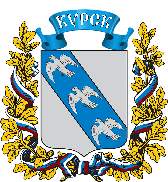 АДМИНИСТРАЦИЯ ГОРОДА КУРСКАКурской областиПОСТАНОВЛЕНИЕ«13» апреля 2022г.         		                                                        № 193О внесении изменений в постановление Администрации города Курска от 02.08.2010 № 2601В соответствии с  Федеральным законом от 23.11.2009 № 261-ФЗ               «Об энергосбережении и повышении энергетической эффективности                         и о внесении изменений в отдельные законодательные акты Российской                 Федерации», Уставом города Курска, а также в связи с уточнением наименований мероприятий в области энергосбережения органов Администрации города Курска и муниципальных учреждений                                                                          по муниципальной программе «Энергосбережение и повышение энергетической эффективности на территории муниципального образования «Город Курск» на 2010-2015 годы и на перспективу до 2024 года», утвержденной постановлением Администрации города Курска от 02.08.2010   № 2601                  ПОСТАНОВЛЯЮ:1. Внести в постановление Администрации города Курска                                    от 02.08.2010 № 2601 «Об утверждении муниципальной программы                «Энергосбережение и повышение энергетической эффективности на территории муниципального образования «Город Курск» на 2010-2015 годы                       и на перспективу  до 2024 года» (далее - муниципальная программа) (в ред. от 10.08.2011 № 2271, от 06.12.2011 № 3726, от 19.01.2012 № 121,                                 от 14.05.2012 № 1504, от 29.08.2012 № 3121, от 24.12.2012 № 4615,                    от 23.04.2013 № 1283, от 01.10.2013 № 3353, от 13.11.2013 № 3963,                               от 17.12.2013 № 4558, от 18.07.2014 № 2746, от 02.09.2014 № 3458,                             от 04.12.2014 № 4686, от 16.02.2015 № 404, от 23.04.2015 № 1218,                                  от 22.05.2015 № 1476, от 27.07.2015 № 2116, от 29.12.2015 № 4198,                              от 26.04.2016 № 1418, от 30.12.2016 № 4305,   от 26.07.2017 № 1985,                             от 13.12.2017 № 3215, от 06.04.2018 № 735, от 26.12.2018 № 3010,                                  от 18.07.2019 № 1283, от 16.12.2019 № 2581, от 30.12.2020 №2529,                                    от 27.07.2021 № 438) следующие изменения:1) паспорт муниципальной программы изложить в новой редакции                  согласно приложению 1 к настоящему постановлению;2) абзац 2 раздела VI подраздела 5. изложить в новой редакции                         согласно приложению 2 к настоящему постановлению;3) раздел VI подраздел 6 изложить в новой редакции согласно приложению 3 к настоящему постановлению;4) приложение 3 изложить в новой редакции согласно приложению 4        к настоящему постановлению.2. Управлению информации и печати Администрации города Курска (Степаненко Т.Д.) обеспечить опубликование настоящего постановления 
в газете «Городские известия».3. Управлению делами Администрации города Курска обеспечить              размещение на официальном сайте Администрации города Курска                                      в информационно-телекоммуникационной сети «Интернет».4. Контроль за исполнением настоящего постановления возложить            на первого заместителя главы Администрации города Курска Цыбина Н.А.5. Постановление вступает в силу со дня его официального                               опубликования.Глава города Курска				                                           И. Куцак ПРИЛОЖЕНИЕ 1к постановлению                                                                            Администрации города Курска                                                                                 от «13» апреля 2022 года           № 193ПАСПОРТмуниципальной программы «Энергосбережение и повышение энергетической эффективности на территории муниципального образования «Город Курск» на 2010 – 2015 годы и на перспективу до 2024 года»ПРИЛОЖЕНИЕ 2к постановлениюАдминистрации города Курскаот «13» апреля 2022 года№ 193РАЗДЕЛ VI. ПОДРАЗДЕЛ 5. «ОБЪЕМ И ИСТОЧНИКИ ФИНАНСИРОВАНИЯ МЕРОПРИЯТИЙ ПО ЭНЕРГОСБЕРЕЖЕНИЮ И ПОВЫШЕНИЮ ЭНЕРГЕТИЧЕСКОЙ ЭФФЕКТИВНОСТИ ЗДАНИЙ И СООРУЖЕНИЙ, ИСПОЛЬЗУЕМЫХ ДЛЯ РАЗМЕЩЕНИЯ БЮДЖЕТНЫХ УЧРЕЖДЕНИЙ И СИСТЕМ УЛИЧНОГО ОСВЕЩЕНИЯ»«Источником финансирования мероприятий по энергосбережению                и повышению энергетической эффективности бюджетных учреждений является бюджет муниципального образования «Город Курск». Общая сумма финансирования мероприятий по энергосбережению и повышению энергетической эффективности бюджетных учреждений на период 2010 -      2024 годов составляет 159 678,96 тыс. руб., в том числе:2010 год - 35 492,20 тыс. руб.;2011 год - 29 526,53 тыс. руб.;2012 год - 19 052,33 тыс. руб.;2013 год - 34 487,64 тыс. руб.;2014 год - 6 201,35 тыс. руб.;2015 год - 756,04 тыс. руб.;2016 год - 895,19 тыс. руб.;2017 год - 103,51 тыс. руб.;2018 год - 705,49 тыс. руб.;2019 год - 198,50 тыс. руб.;2020 год - 638,80 тыс. руб.;2021 год – 396,95 тыс. руб.; 2022 год – 435,25 тыс. руб.; 2023 год – 182,80 тыс. руб.; 2024 год – 206,70 тыс. руб.».ПРИЛОЖЕНИЕ 3к постановлениюАдминистрации города Курскаот «13» апреля 2022 года№ 193VI. ПЕРВАЯ ПОДПРОГРАММА «ЦЕЛЕВЫЕ ПОКАЗАТЕЛИ                                  И МЕРОПРИЯТИЯ ЭНЕРГОСБЕРЕЖЕНИЯ И ПОВЫШЕНИЯ ЭНЕРГЕТИЧЕСКОЙ ЭФФЕКТИВНОСТИ», «6. Транспортный и коммунальный комплексы муниципального образования «Город Курск»Объем и источники финансирования мероприятий по энергосбережению                    и повышению энергетической эффективности транспортного и коммунального комплексов муниципального образования «Город Курск»Источником финансирования мероприятий по энергосбережению                  и повышению энергетической эффективности транспортного                                            и коммунального комплексов муниципального образования «Город Курск» служит бюджет муниципального образования и внебюджетные источники.Общая сумма финансирования мероприятий по энергосбережению                и повышению энергетической эффективности транспортного                                        и коммунального комплексов муниципального образования «Город Курск»               на период 2010 - 2024 годов составляет 553 101,63 тыс. руб. (из них: за счет муниципального бюджета – 30 399,67 тыс. руб.,   за счет внебюджетных источников – 522 701,96 тыс. руб.), в том числе по годам:2010 год - 43 341,67 тыс. руб. (из них: за счет муниципального бюджета         – 9 166,67 тыс. руб., за счет внебюджетных источников – 34 175,0 тыс. руб.);2011 год - 77 564,30 тыс. руб. (из них: за счет муниципального бюджета        – 21 233,0 тыс. руб., за счет внебюджетных источников – 56 331,30 тыс. руб.);2012 год - 63 217,49 тыс. руб. (из них: за счет муниципального бюджета           – 0,00 тыс. руб., за счет внебюджетных источников – 63 217,49 тыс. руб.);2013 год - 69 473,0 тыс. руб. (из них: за счет муниципального бюджета           – 0,00 тыс. руб., за счет внебюджетных источников – 69 473,0 тыс. руб.);2014 год - 51 651,84 тыс. руб. (из них: за счет муниципального бюджета         – 0,00 тыс. руб., за счет внебюджетных источников - 51 651,84 тыс. руб.);2015 год - 29 273,97 тыс. руб. (из них: за счет муниципального бюджета         – 0,00 тыс. руб., за счет внебюджетных источников – 29 273,97 тыс. руб.);2016 год - 38 266,67 тыс. руб. (из них: за счет муниципального бюджета       – 0,00 тыс. руб., за счет внебюджетных источников – 38 266,67 тыс. руб.);2017 год - 28 923,26 тыс. руб. (из них: за счет муниципального бюджета        – 0,00 тыс. руб., за счет внебюджетных источников – 28 923,26 тыс. руб.);2018 год - 36 100,00 тыс. руб. (из них: за счет муниципального бюджета          – 0,00 тыс. руб., за счет внебюджетных источников – 36 100,0 тыс. руб.);2019 год - 54 392,30 тыс. руб. (из них: за счет муниципального бюджета           – 0,00 тыс. руб., за счет внебюджетных источников – 54 392,30 тыс. руб.);2020 год - 29 450,43 тыс. руб. (из них: за счет муниципального бюджета         – 0,00 тыс. руб., за счет внебюджетных источников – 29 450,43 тыс. руб.);2021 год - 13 683,70 тыс. руб. (из них: за счет муниципального бюджета      – 0,00 тыс. руб., за счет внебюджетных источников – 13 683,70 тыс. руб.);2022 год – 9 236,00 тыс. руб. (из них: за счет муниципального бюджета         – 0,00 тыс. руб., за счет внебюджетных источников – 9236,00 тыс. руб.);2023 год – 8 527,00 тыс. руб. (из них: за счет муниципального бюджета       – 0,00 тыс. руб., за счет внебюджетных источников – 8 527,00 тыс. руб.);2024 год - 0,0 тыс. руб. (из них: за счет муниципального бюджета                       –   0,00 тыс. руб., за счет внебюджетных источников – 0,00 тыс. руб.).Стоимость проведения мероприятий по энергосбережению и повышению энергетической эффективности транспортного и коммунального комплексов муниципального образования «Город Курск» указана в приложении 3.».18. Текстовую часть раздела VIII. ОБЪЕМЫ И ИСТОЧНИКИ ФИНАНСИРОВАНИЯ ПРОГРАММЫ, изложить в следующей редакции:«Финансовое обеспечение мероприятий Программы осуществляется                за счет средств бюджета города Курска и внебюджетных источников.Общий объем финансирования Программы из бюджета города Курска составляет 159 678,96 тыс. руб., в том числе:в 2010 году – 44 658,87 тыс. руб.;в 2011 году – 50 759,53 тыс. руб.;в 2012 году – 19 052,33 тыс. руб.;в 2013 году – 34 487,64 тыс. руб.;в 2014 году – 6 201,35 тыс. руб.;в 2015 году – 756,04 тыс. руб.;в 2016 году – 895,19 тыс. руб.;в 2017 году – 103,51 тыс. руб.;в 2018 году – 705,49 тыс. руб.;в 2019 году – 198,50 тыс. руб.;в 2020 году – 638,80 тыс. руб.; в 2021 году – 396,96 тыс. руб.; в 2022 году – 435,25 тыс. руб.; в 2023 году – 182,80 тыс. руб.; в 2024 году – 206,70 тыс. руб.;Общий объем финансирования Программы за счет внебюджетных источников составляет 919 663,56 тыс. руб., в том числе:в 2010 году – 123 480,90 тыс. руб.;в 2011 году – 363 987,0 тыс. руб.;в 2012 году – 63 217,49 тыс. руб.;в 2013 году – 69 473,00 тыс. руб.;в 2014 году – 51 651,84 тыс. руб.;в 2015 году – 29 273,97 тыс. руб.;в 2016 году – 38 266,67 тыс. руб.;в 2017 году – 28 923,26 тыс. руб.;в 2018 году – 36 100,00 тыс. руб.;в 2019 году – 54 392,30 тыс. руб.;в 2020 году – 29 450,43 тыс. руб.;в 2021 году – 13 83,70 тыс. руб.;в 2022 году – 9 236,00 тыс. руб.;в 2023 году – 8527,00 тыс. руб.;в 2024 году – 0,00 тыс. руб.Общий объем финансирования Программы за счет всех источников составляет 1 079 342,52 тыс. руб., в том числе:в 2010 году – 168 139,77 тыс. руб.;в 2011 году – 414 746,53 тыс. руб.;в 2012 году – 82 269,82 тыс. руб.;в 2013 году – 103 960,64 тыс. руб.;в 2014 году – 57 853,19 тыс. руб.;в 2015 году – 30 030,01 тыс. руб.;в 2016 году – 39 161,86 тыс. руб.;в 2017 году – 29 026,77 тыс. руб.;в 2018 году – 36 805,49 тыс. руб.;в 2019 году – 54 590,80 тыс. руб.;в 2020 году – 30 089,23 тыс. руб.;в 2021 году – 14 080,66 тыс. руб.; в 2022 году – 9 671,25 тыс. руб.; в 2023 году – 8 709,80 тыс. руб.; в 2024 году – 206,70 тыс. руб.Объемы финансирования Программы за счет средств бюджета города Курска носят прогнозный характер и подлежат уточнению в установленном порядке при формировании и утверждении проекта бюджета на очередной финансовый год.К реализации мероприятий могут привлекаться средства областного                                   и федерального бюджетов в рамках финансирования областных                                          и федеральных программ по энергосбережению и энергоэффективности.Объемы финансирования мероприятий Программы указаны                                в приложении 4.».ПРИЛОЖЕНИЕ 4к постановлениюАдминистрации города Курскаот «13» апреля 2022 года№ 193ПЕРЕЧЕНЬПРОГРАММНЫХ МЕРОПРИЯТИЙ МУНИЦИПАЛЬНОЙ ПРОГРАММЫ «ЭНЕРГОСБЕРЕЖЕНИЕ И ПОВЫШЕНИЕ ЭНЕРГЕТИЧЕСКОЙ ЭФФЕКТИВНОСТИ НА ТЕРРИТОРИИ МУНИЦИПАЛЬНОГО ОБРАЗОВАНИЯ «ГОРОД КУРСК» НА 2010 - 2015 ГОДЫ и на перспективу до 2024 года»Наименование ПрограммыЭнергосбережение и повышение энергетической эффективности на территории муниципального образования «Город Курск» на 2010 - 2015 годы         и на перспективу до 2024 года (далее - Программа)Основание для разработки ПрограммыФедеральный закон от 23.11.2009 № 261-ФЗ «Об энергосбережении и повышении энергетической эффективности и о внесении изменений                         в отдельные законодательные акты Российской Федерации», постановление Правительства Российской Федерации от 31.12.2009 № 1225                                       «О требованиях к региональным                                         и муниципальным программам в области энергосбережения и повышения энергетической эффективности», постановление Правительства Российской Федерации   от 15.05.2010 № 340                                 «О порядке установления требований                              к программам  в области энергосбережения                       и повышения энергетической эффективности организаций, осуществляющих регулируемые виды деятельности», постановление Администрации Курской области   от 27.03.2020  № 302-па «О внесении изменений                                                в государственную программу Курской области «Повышение энергоэффективности и развитие энергетики в Курской области».Заказчик ПрограммыКомитет жилищно-коммунального хозяйства города КурскаОсновной разработчик ПрограммыКомитет жилищно-коммунального хозяйства города КурскаОсновные цели Программысоздание правовых, экономических                                    и организационных основ и условий для повышения энергетической эффективности при добыче, производстве, транспортировке                               и использовании энергетических ресурсов                         на объектах всех форм собственности                                        и населением;создание экономических и организационных условий для эффективного использования энергоресурсов в муниципальных учреждениях                  и предприятиях города Курска;снижение расходов бюджета муниципального образования на энергоснабжение недвижимости, находящейся в муниципальной собственности                  за счет рационального использования всех энергетических ресурсов и повышения эффективности их использования;повышение эффективности использования коммунальных ресурсов в многоквартирных домах (МКД), бюджетных учреждениях и организациях;реализация в сфере коммунального комплекса механизма расчетов за потребленные коммунальные ресурсы по показаниям приборов учета в МКД, бюджетных учреждениях                                и организациях.Основные задачи Программыосуществление оценки фактических параметров энергетической эффективности по объектам энергопотребления и разработка энергетических паспортов объектов;выполнение технических и организационных мероприятий по снижению использования энергоресурсов;уменьшение потребление энергии и связанных           с этим затрат в среднем на 15 - 20 процентов                     по учреждениям и организациям с наиболее высокими показателями энергоемкости;проведение обязательных энергетических обследований;осуществление поддержки субъектов, осуществляющих энергосберегающую деятельность;введение системы учета и мониторинга показателей энергопотребления;совершенствование системы учета и контроля потребляемых энергетических ресурсов муниципальными учреждениями;внедрение энергоэффективных устройств                 (оборудования и технологий) в муниципальных учреждениях и организациях;создание муниципальной нормативно-правовой базы по энергетическим обследованиям, энергосбережению и стимулированию повышения энергоэффективности;повышение уровня компетентности работников муниципальных учреждений, организаций                   и жителей города Курска в вопросах эффективного использования энергетических ресурсов;осуществление перехода оплаты конечных потребителей в многоквартирных домах                        и бюджетных учреждениях за фактически потребленные коммунальные ресурсы.Основные принципы Программыучет и контроль всех получаемых, производимых, транспортируемых и потребляемых                         энергоресурсов;совершенствование нормативных и правовых условий для поддержки энергосбережения                      и повышения энергетической эффективности;создание экономических, преимущественно рыночных, механизмов энергосберегающей деятельности;поддержка субъектов, осуществляющих энергосберегающую деятельность;лимитирование и нормирование энергопотребления в бюджетной сфере;обучение и подготовка персонала;широкая пропаганда энергосбережения;сертификация в сфере энергосбережения.Перечень подпрограмм       и основных мероприятий ПрограммыПервая подпрограмма «Целевые показатели              и мероприятия в области энергосбережения                 и повышения энергетической эффективности».Проведение обязательного энергетического обследования;Мероприятия по экономии электроэнергии;Мероприятия по экономии тепловой энергии;Мероприятия по экономии воды.Вторая подпрограмма «Поэтапный переход                   на отпуск коммунальных ресурсов потребителям            в соответствии с показаниями коллективных (общедомовых) приборов учета                                                    в многоквартирных домах и бюджетных учреждениях города Курска    на 2010-2012 годы».В подпрограмму включены мероприятия                             по установке общедомовых приборов учета коммунальных ресурсов в многоквартирных домах и бюджетных организациях.Сроки и этапы реализации Программы2010 - 2024 годы.Срок реализации Первой подпрограммы:1-й этап - 2010-2012 годы;2-й этап - 2013-2024 годы.Срок реализации Второй Подпрограммы:с 2010 года по 1 июля 2012 года.Органы, ответственные за реализацию ПрограммыАдминистрация города Курска;Комитет дорожного хозяйства города Курска;Комитет жилищно-коммунального хозяйства города Курска;Комитет образования города Курска;Комитет по управлению муниципальным имуществом города Курска;Комитет социальной защиты населения города Курска;Управление культуры города Курска;Управление молодежной политики, физической культуры и спорта города Курска;Администрация Центрального округа города Курска;Администрация Сеймского округа города Курска;Администрация Железнодорожного округа города Курска.Объемы и источники финансирования ПрограммыОбщий объем финансирования Программы 1 079 342,52 тыс. руб., в том числе:в 2010 году – 168 139,77 тыс. руб.;в 2011 году – 414 746,53 тыс. руб.;в 2012 году – 82 269,82 тыс. руб.;в 2013 году – 103 960,64 тыс. руб.;в 2014 году – 57 853,19 тыс. руб.;в 2015 году – 30 030,01 тыс. руб.;в 2016 году – 39 161,86 тыс. руб.;в 2017 году – 29 026,77 тыс. руб.;в 2018 году – 36 805,49 тыс. руб.;в 2019 году – 54 590,80 тыс. руб.;в 2020 году – 30 089,23 тыс. руб.;в 2021 году – 14 080,66 тыс. руб.; в 2022 году – 9 671,25 тыс. руб.; в 2023 году – 8 709,80 тыс. руб.; в 2024 году – 206,70 тыс. руб.;из них:за счет средств бюджета города Курска – 159 678,96 тыс. руб., в том числе:в 2010 году – 44 658,87 тыс. руб.;в 2011 году – 50 759,53 тыс. руб.;в 2012 году – 19 052,33 тыс. руб.;в 2013 году – 34 487,64 тыс. руб.;в 2014 году – 6 201,35 тыс. руб.;в 2015 году – 756,04 тыс. руб.;в 2016 году – 895,19 тыс. руб.;в 2017 году – 103,51 тыс. руб.;в 2018 году – 705,49 тыс. руб.;в 2019 году – 198,50 тыс. руб.;в 2020 году – 638,80 тыс. руб.; в 2021 году – 396,96 тыс. руб.; в 2022 году – 435,25 тыс. руб.; в 2023 году – 182,80 тыс. руб.; в 2024 году – 206,70 тыс. руб.;за счет средств из внебюджетных источников – 919 663,56 тыс. руб., в том числе:в 2010 году – 123 480,90 тыс. руб.;в 2011 году – 363 987,0 тыс. руб.;в 2012 году – 63 217,49 тыс. руб.;в 2013 году – 69 473,00 тыс. руб.;в 2014 году – 51 651,84 тыс. руб.;в 2015 году – 29 273,97 тыс. руб.;в 2016 году – 38 266,67 тыс. руб.;в 2017 году – 28 923,26 тыс. руб.;в 2018 году – 36 100,00 тыс. руб.;в 2019 году – 54 392,30 тыс. руб.;в 2020 году – 29 450,43 тыс. руб.;в 2021 году – 13 683,70 тыс. руб.;в 2022 году – 9 236,00 тыс. руб.;в 2023 году – 8 527,00 тыс. руб.;в 2024 году – 0,00 тыс. руб.Ожидаемые конечные результаты реализации ПрограммыЭкономия потребления энергоресурсов                             в муниципальном образовании «Город Курск»                 в период с 2010 по 2015 годы в сумме 4997,3 млн. руб. и на перспективу  до 2024 года в сумме 17110,8 млн. руб.Снижение расходов бюджета муниципального образования на обеспечение энергетическими ресурсами муниципальных учреждений                                 в сопоставимых условиях в период                                             с 2010 по 2015 годы в сумме 577,9 млн. руб.                  и на перспективу до 2024 года  в сумме 1975,1 млн. руб.Внедрение системы мониторинга потребления всех видов ресурсов.Повышение заинтересованности в сбережении энергииПереход на отпуск потребителям коммунальных ресурсов по приборам учета   и создание единой системы учета потребления коммунальных ресурсов.Система организации координации и контроля за исполнением ПрограммыКоординация и контроль за реализацией Программы осуществляется Заказчиком.Порядок мониторинга, сроки и форма отчетности выполнения программных мероприятий устанавливается нормативным правовым актом Администрации города Курска.№ п/п№ п/п№ п/п№ п/пНаименование мероприятийНаименование мероприятийНаименование мероприятийНаименование мероприятийНаименование мероприятийНаименование мероприятийНаименование мероприятийНаименование мероприятийИсточ-ники финансированияИсточ-ники финансированияИсточ-ники финансированияИсточ-ники финансированияИсточ-ники финансированияИсточ-ники финансированияИсточ-ники финансированияИсточ-ники финансированияСумма расходов, ВСЕГО, тыс. руб.Сумма расходов, ВСЕГО, тыс. руб.Сумма расходов, ВСЕГО, тыс. руб.Сумма расходов, ВСЕГО, тыс. руб.Сумма расходов, ВСЕГО, тыс. руб.Сумма расходов, ВСЕГО, тыс. руб.Сумма расходов, ВСЕГО, тыс. руб.Сумма расходов, ВСЕГО, тыс. руб.в том числе по годамв том числе по годамв том числе по годамв том числе по годамв том числе по годамв том числе по годамв том числе по годамв том числе по годамв том числе по годамв том числе по годамв том числе по годамв том числе по годамв том числе по годамв том числе по годамв том числе по годамв том числе по годамв том числе по годамв том числе по годамв том числе по годамв том числе по годамв том числе по годамв том числе по годамв том числе по годамв том числе по годамв том числе по годамв том числе по годамв том числе по годамв том числе по годамв том числе по годамв том числе по годамв том числе по годамв том числе по годамв том числе по годамв том числе по годамв том числе по годамв том числе по годамв том числе по годамв том числе по годамв том числе по годамв том числе по годамв том числе по годамв том числе по годамв том числе по годамв том числе по годамв том числе по годамв том числе по годамв том числе по годамв том числе по годамв том числе по годамв том числе по годамв том числе по годамв том числе по годамв том числе по годамв том числе по годамв том числе по годамв том числе по годамв том числе по годамв том числе по годамв том числе по годамв том числе по годамв том числе по годамв том числе по годамв том числе по годамв том числе по годамв том числе по годамв том числе по годамв том числе по годамв том числе по годамв том числе по годамв том числе по годамв том числе по годамв том числе по годамОтветственные за реализацию мероприятий№ п/п№ п/п№ п/п№ п/пНаименование мероприятийНаименование мероприятийНаименование мероприятийНаименование мероприятийНаименование мероприятийНаименование мероприятийНаименование мероприятийНаименование мероприятийИсточ-ники финансированияИсточ-ники финансированияИсточ-ники финансированияИсточ-ники финансированияИсточ-ники финансированияИсточ-ники финансированияИсточ-ники финансированияИсточ-ники финансированияСумма расходов, ВСЕГО, тыс. руб.Сумма расходов, ВСЕГО, тыс. руб.Сумма расходов, ВСЕГО, тыс. руб.Сумма расходов, ВСЕГО, тыс. руб.Сумма расходов, ВСЕГО, тыс. руб.Сумма расходов, ВСЕГО, тыс. руб.Сумма расходов, ВСЕГО, тыс. руб.Сумма расходов, ВСЕГО, тыс. руб.201020102010201020102011201120112011201120112012201220122012201220122013201320132013201420142014201420142015201520152016201620162016201720172017201720172018201820182018201920192019201920192019201920202020202020202021202120212021202120212021202220222023202320232023202320232024202420242024Ответственные за реализацию мероприятийМероприятия по энергосбережению и повышению энергетической эффективности муниципального образования «Город Курск»Мероприятия по энергосбережению и повышению энергетической эффективности муниципального образования «Город Курск»Мероприятия по энергосбережению и повышению энергетической эффективности муниципального образования «Город Курск»Мероприятия по энергосбережению и повышению энергетической эффективности муниципального образования «Город Курск»Мероприятия по энергосбережению и повышению энергетической эффективности муниципального образования «Город Курск»Мероприятия по энергосбережению и повышению энергетической эффективности муниципального образования «Город Курск»Мероприятия по энергосбережению и повышению энергетической эффективности муниципального образования «Город Курск»Мероприятия по энергосбережению и повышению энергетической эффективности муниципального образования «Город Курск»Мероприятия по энергосбережению и повышению энергетической эффективности муниципального образования «Город Курск»Мероприятия по энергосбережению и повышению энергетической эффективности муниципального образования «Город Курск»Мероприятия по энергосбережению и повышению энергетической эффективности муниципального образования «Город Курск»Мероприятия по энергосбережению и повышению энергетической эффективности муниципального образования «Город Курск»Мероприятия по энергосбережению и повышению энергетической эффективности муниципального образования «Город Курск»Мероприятия по энергосбережению и повышению энергетической эффективности муниципального образования «Город Курск»Мероприятия по энергосбережению и повышению энергетической эффективности муниципального образования «Город Курск»Мероприятия по энергосбережению и повышению энергетической эффективности муниципального образования «Город Курск»Мероприятия по энергосбережению и повышению энергетической эффективности муниципального образования «Город Курск»Мероприятия по энергосбережению и повышению энергетической эффективности муниципального образования «Город Курск»Мероприятия по энергосбережению и повышению энергетической эффективности муниципального образования «Город Курск»Мероприятия по энергосбережению и повышению энергетической эффективности муниципального образования «Город Курск»Мероприятия по энергосбережению и повышению энергетической эффективности муниципального образования «Город Курск»Мероприятия по энергосбережению и повышению энергетической эффективности муниципального образования «Город Курск»Мероприятия по энергосбережению и повышению энергетической эффективности муниципального образования «Город Курск»Мероприятия по энергосбережению и повышению энергетической эффективности муниципального образования «Город Курск»Мероприятия по энергосбережению и повышению энергетической эффективности муниципального образования «Город Курск»Мероприятия по энергосбережению и повышению энергетической эффективности муниципального образования «Город Курск»Мероприятия по энергосбережению и повышению энергетической эффективности муниципального образования «Город Курск»Мероприятия по энергосбережению и повышению энергетической эффективности муниципального образования «Город Курск»Мероприятия по энергосбережению и повышению энергетической эффективности муниципального образования «Город Курск»Мероприятия по энергосбережению и повышению энергетической эффективности муниципального образования «Город Курск»Мероприятия по энергосбережению и повышению энергетической эффективности муниципального образования «Город Курск»Мероприятия по энергосбережению и повышению энергетической эффективности муниципального образования «Город Курск»Мероприятия по энергосбережению и повышению энергетической эффективности муниципального образования «Город Курск»Мероприятия по энергосбережению и повышению энергетической эффективности муниципального образования «Город Курск»Мероприятия по энергосбережению и повышению энергетической эффективности муниципального образования «Город Курск»Мероприятия по энергосбережению и повышению энергетической эффективности муниципального образования «Город Курск»Мероприятия по энергосбережению и повышению энергетической эффективности муниципального образования «Город Курск»Мероприятия по энергосбережению и повышению энергетической эффективности муниципального образования «Город Курск»Мероприятия по энергосбережению и повышению энергетической эффективности муниципального образования «Город Курск»Мероприятия по энергосбережению и повышению энергетической эффективности муниципального образования «Город Курск»Мероприятия по энергосбережению и повышению энергетической эффективности муниципального образования «Город Курск»Мероприятия по энергосбережению и повышению энергетической эффективности муниципального образования «Город Курск»Мероприятия по энергосбережению и повышению энергетической эффективности муниципального образования «Город Курск»Мероприятия по энергосбережению и повышению энергетической эффективности муниципального образования «Город Курск»Мероприятия по энергосбережению и повышению энергетической эффективности муниципального образования «Город Курск»Мероприятия по энергосбережению и повышению энергетической эффективности муниципального образования «Город Курск»Мероприятия по энергосбережению и повышению энергетической эффективности муниципального образования «Город Курск»Мероприятия по энергосбережению и повышению энергетической эффективности муниципального образования «Город Курск»Мероприятия по энергосбережению и повышению энергетической эффективности муниципального образования «Город Курск»Мероприятия по энергосбережению и повышению энергетической эффективности муниципального образования «Город Курск»Мероприятия по энергосбережению и повышению энергетической эффективности муниципального образования «Город Курск»Мероприятия по энергосбережению и повышению энергетической эффективности муниципального образования «Город Курск»Мероприятия по энергосбережению и повышению энергетической эффективности муниципального образования «Город Курск»Мероприятия по энергосбережению и повышению энергетической эффективности муниципального образования «Город Курск»Мероприятия по энергосбережению и повышению энергетической эффективности муниципального образования «Город Курск»Мероприятия по энергосбережению и повышению энергетической эффективности муниципального образования «Город Курск»Мероприятия по энергосбережению и повышению энергетической эффективности муниципального образования «Город Курск»Мероприятия по энергосбережению и повышению энергетической эффективности муниципального образования «Город Курск»Мероприятия по энергосбережению и повышению энергетической эффективности муниципального образования «Город Курск»Мероприятия по энергосбережению и повышению энергетической эффективности муниципального образования «Город Курск»Мероприятия по энергосбережению и повышению энергетической эффективности муниципального образования «Город Курск»Мероприятия по энергосбережению и повышению энергетической эффективности муниципального образования «Город Курск»Мероприятия по энергосбережению и повышению энергетической эффективности муниципального образования «Город Курск»Мероприятия по энергосбережению и повышению энергетической эффективности муниципального образования «Город Курск»Мероприятия по энергосбережению и повышению энергетической эффективности муниципального образования «Город Курск»Мероприятия по энергосбережению и повышению энергетической эффективности муниципального образования «Город Курск»Мероприятия по энергосбережению и повышению энергетической эффективности муниципального образования «Город Курск»Мероприятия по энергосбережению и повышению энергетической эффективности муниципального образования «Город Курск»Мероприятия по энергосбережению и повышению энергетической эффективности муниципального образования «Город Курск»Мероприятия по энергосбережению и повышению энергетической эффективности муниципального образования «Город Курск»Мероприятия по энергосбережению и повышению энергетической эффективности муниципального образования «Город Курск»Мероприятия по энергосбережению и повышению энергетической эффективности муниципального образования «Город Курск»Мероприятия по энергосбережению и повышению энергетической эффективности муниципального образования «Город Курск»Мероприятия по энергосбережению и повышению энергетической эффективности муниципального образования «Город Курск»Мероприятия по энергосбережению и повышению энергетической эффективности муниципального образования «Город Курск»Мероприятия по энергосбережению и повышению энергетической эффективности муниципального образования «Город Курск»Мероприятия по энергосбережению и повышению энергетической эффективности муниципального образования «Город Курск»Мероприятия по энергосбережению и повышению энергетической эффективности муниципального образования «Город Курск»Мероприятия по энергосбережению и повышению энергетической эффективности муниципального образования «Город Курск»Мероприятия по энергосбережению и повышению энергетической эффективности муниципального образования «Город Курск»Мероприятия по энергосбережению и повышению энергетической эффективности муниципального образования «Город Курск»Мероприятия по энергосбережению и повышению энергетической эффективности муниципального образования «Город Курск»Мероприятия по энергосбережению и повышению энергетической эффективности муниципального образования «Город Курск»Мероприятия по энергосбережению и повышению энергетической эффективности муниципального образования «Город Курск»Мероприятия по энергосбережению и повышению энергетической эффективности муниципального образования «Город Курск»Мероприятия по энергосбережению и повышению энергетической эффективности муниципального образования «Город Курск»Мероприятия по энергосбережению и повышению энергетической эффективности муниципального образования «Город Курск»Мероприятия по энергосбережению и повышению энергетической эффективности муниципального образования «Город Курск»Мероприятия по энергосбережению и повышению энергетической эффективности муниципального образования «Город Курск»Мероприятия по энергосбережению и повышению энергетической эффективности муниципального образования «Город Курск»Мероприятия по энергосбережению и повышению энергетической эффективности муниципального образования «Город Курск»Мероприятия по энергосбережению и повышению энергетической эффективности муниципального образования «Город Курск»Мероприятия по энергосбережению и повышению энергетической эффективности муниципального образования «Город Курск»Мероприятия по энергосбережению и повышению энергетической эффективности муниципального образования «Город Курск»Мероприятия по энергосбережению и повышению энергетической эффективности муниципального образования «Город Курск»Мероприятия по энергосбережению и повышению энергетической эффективности муниципального образования «Город Курск»Мероприятия по энергосбережению и повышению энергетической эффективности муниципального образования «Город Курск»Мероприятия по энергосбережению и повышению энергетической эффективности муниципального образования «Город Курск»Мероприятия по энергосбережению и повышению энергетической эффективности муниципального образования «Город Курск»Мероприятия по энергосбережению и повышению энергетической эффективности муниципального образования «Город Курск»Мероприятия по энергосбережению и повышению энергетической эффективности муниципального образования «Город Курск»Раздел 1. Комитет образования города КурскаРаздел 1. Комитет образования города КурскаРаздел 1. Комитет образования города КурскаРаздел 1. Комитет образования города КурскаРаздел 1. Комитет образования города КурскаРаздел 1. Комитет образования города КурскаРаздел 1. Комитет образования города КурскаРаздел 1. Комитет образования города КурскаРаздел 1. Комитет образования города КурскаРаздел 1. Комитет образования города КурскаРаздел 1. Комитет образования города КурскаРаздел 1. Комитет образования города КурскаРаздел 1. Комитет образования города КурскаРаздел 1. Комитет образования города КурскаРаздел 1. Комитет образования города КурскаРаздел 1. Комитет образования города КурскаРаздел 1. Комитет образования города КурскаРаздел 1. Комитет образования города КурскаРаздел 1. Комитет образования города КурскаРаздел 1. Комитет образования города КурскаРаздел 1. Комитет образования города КурскаРаздел 1. Комитет образования города КурскаРаздел 1. Комитет образования города КурскаРаздел 1. Комитет образования города КурскаРаздел 1. Комитет образования города КурскаРаздел 1. Комитет образования города КурскаРаздел 1. Комитет образования города КурскаРаздел 1. Комитет образования города КурскаРаздел 1. Комитет образования города КурскаРаздел 1. Комитет образования города КурскаРаздел 1. Комитет образования города КурскаРаздел 1. Комитет образования города КурскаРаздел 1. Комитет образования города КурскаРаздел 1. Комитет образования города КурскаРаздел 1. Комитет образования города КурскаРаздел 1. Комитет образования города КурскаРаздел 1. Комитет образования города КурскаРаздел 1. Комитет образования города КурскаРаздел 1. Комитет образования города КурскаРаздел 1. Комитет образования города КурскаРаздел 1. Комитет образования города КурскаРаздел 1. Комитет образования города КурскаРаздел 1. Комитет образования города КурскаРаздел 1. Комитет образования города КурскаРаздел 1. Комитет образования города КурскаРаздел 1. Комитет образования города КурскаРаздел 1. Комитет образования города КурскаРаздел 1. Комитет образования города КурскаРаздел 1. Комитет образования города КурскаРаздел 1. Комитет образования города КурскаРаздел 1. Комитет образования города КурскаРаздел 1. Комитет образования города КурскаРаздел 1. Комитет образования города КурскаРаздел 1. Комитет образования города КурскаРаздел 1. Комитет образования города КурскаРаздел 1. Комитет образования города КурскаРаздел 1. Комитет образования города КурскаРаздел 1. Комитет образования города КурскаРаздел 1. Комитет образования города КурскаРаздел 1. Комитет образования города КурскаРаздел 1. Комитет образования города КурскаРаздел 1. Комитет образования города КурскаРаздел 1. Комитет образования города КурскаРаздел 1. Комитет образования города КурскаРаздел 1. Комитет образования города КурскаРаздел 1. Комитет образования города КурскаРаздел 1. Комитет образования города КурскаРаздел 1. Комитет образования города КурскаРаздел 1. Комитет образования города КурскаРаздел 1. Комитет образования города КурскаРаздел 1. Комитет образования города КурскаРаздел 1. Комитет образования города КурскаРаздел 1. Комитет образования города КурскаРаздел 1. Комитет образования города КурскаРаздел 1. Комитет образования города КурскаРаздел 1. Комитет образования города КурскаРаздел 1. Комитет образования города КурскаРаздел 1. Комитет образования города КурскаРаздел 1. Комитет образования города КурскаРаздел 1. Комитет образования города КурскаРаздел 1. Комитет образования города КурскаРаздел 1. Комитет образования города КурскаРаздел 1. Комитет образования города КурскаРаздел 1. Комитет образования города КурскаРаздел 1. Комитет образования города КурскаРаздел 1. Комитет образования города КурскаРаздел 1. Комитет образования города КурскаРаздел 1. Комитет образования города КурскаРаздел 1. Комитет образования города КурскаРаздел 1. Комитет образования города КурскаРаздел 1. Комитет образования города КурскаРаздел 1. Комитет образования города КурскаРаздел 1. Комитет образования города КурскаРаздел 1. Комитет образования города КурскаРаздел 1. Комитет образования города КурскаРаздел 1. Комитет образования города КурскаРаздел 1. Комитет образования города КурскаРаздел 1. Комитет образования города КурскаРаздел 1. Комитет образования города КурскаРаздел 1. Комитет образования города КурскаРаздел 1. Комитет образования города Курска1.1.1.1.1.1.1.1.Оснащение зданий, строений, сооружений, используемых для размещения учреждений образования приборами учета расхода, в том числе:Оснащение зданий, строений, сооружений, используемых для размещения учреждений образования приборами учета расхода, в том числе:Оснащение зданий, строений, сооружений, используемых для размещения учреждений образования приборами учета расхода, в том числе:Оснащение зданий, строений, сооружений, используемых для размещения учреждений образования приборами учета расхода, в том числе:Оснащение зданий, строений, сооружений, используемых для размещения учреждений образования приборами учета расхода, в том числе:Оснащение зданий, строений, сооружений, используемых для размещения учреждений образования приборами учета расхода, в том числе:Оснащение зданий, строений, сооружений, используемых для размещения учреждений образования приборами учета расхода, в том числе:Оснащение зданий, строений, сооружений, используемых для размещения учреждений образования приборами учета расхода, в том числе:бюджет города Курскабюджет города Курскабюджет города Курскабюджет города Курскабюджет города Курскабюджет города Курскабюджет города Курскабюджет города Курска19726,2019726,2019726,2019726,2019726,2019726,2019726,2019726,2016073,2016073,2016073,2016073,203200,003200,003200,003200,003200,00182,00182,00182,00182,00182,00182,00271,00271,00271,00271,00271,00271,000,000,000,000,000,000,000,000,000,000,000,000,000,000,000,000,000,000,000,000,000,000,000,000,000,000,000,000,000,000,000,000,000,000,000,000,000,000,000,000,000,000,000,000,000,000,000,000,000,000,000,00Комитет образования города Курска1.1.1.1.1.1.1.1.- воды- воды- воды- воды- воды- воды- воды- водыбюджет города Курскабюджет города Курскабюджет города Курскабюджет города Курскабюджет города Курскабюджет города Курскабюджет города Курскабюджет города Курска3802,803802,803802,803802,803802,803802,803802,803802,803802,803802,803802,803802,800,000,000,000,000,000,000,000,000,000,000,000,000,000,000,000,000,000,000,000,000,000,000,000,000,000,000,000,000,000,000,000,000,000,000,000,000,000,000,000,000,000,000,000,000,000,000,000,000,000,000,000,000,000,000,000,000,000,000,000,000,000,000,000,000,000,000,000,00Комитет образования города Курска1.1.1.1.1.1.1.1.- тепловой энергии- тепловой энергии- тепловой энергии- тепловой энергии- тепловой энергии- тепловой энергии- тепловой энергии- тепловой энергиибюджет города Курскабюджет города Курскабюджет города Курскабюджет города Курскабюджет города Курскабюджет города Курскабюджет города Курскабюджет города Курска15912,4015912,4015912,4015912,4015912,4015912,4015912,4015912,4012270,4012270,4012270,4012270,403200,003200,003200,003200,003200,00182,00182,00182,00182,00182,00182,00260,00260,00260,00260,00260,00260,000,000,000,000,000,000,000,000,000,000,000,000,000,000,000,000,000,000,000,000,000,000,000,000,000,000,000,000,000,000,000,000,000,000,000,000,000,000,000,000,000,000,000,000,000,000,000,000,000,000,000,00Комитет образования города Курска1.1.1.1.1.1.1.1.электрической энергии -электрической энергии -электрической энергии -электрической энергии -электрической энергии -электрической энергии -электрической энергии -электрической энергии -бюджет города Курскабюджет города Курскабюджет города Курскабюджет города Курскабюджет города Курскабюджет города Курскабюджет города Курскабюджет города Курска11,0011,0011,0011,0011,0011,0011,0011,000,000,000,000,000,000,000,000,000,000,000,000,000,000,000,0011,0011,0011,0011,0011,0011,000,000,000,000,000,000,000,000,000,000,000,000,000,000,000,000,000,000,000,000,000,000,000,000,000,000,000,000,000,000,000,000,000,000,000,000,000,000,000,000,000,000,000,000,000,000,000,000,000,000,000,00Комитет образования города Курска1.2.1.2.1.2.1.2.Проведение обязательного энергетического обследования учреждений образованияПроведение обязательного энергетического обследования учреждений образованияПроведение обязательного энергетического обследования учреждений образованияПроведение обязательного энергетического обследования учреждений образованияПроведение обязательного энергетического обследования учреждений образованияПроведение обязательного энергетического обследования учреждений образованияПроведение обязательного энергетического обследования учреждений образованияПроведение обязательного энергетического обследования учреждений образованиябюджет города Курскабюджет города Курскабюджет города Курскабюджет города Курскабюджет города Курскабюджет города Курскабюджет города Курскабюджет города Курска6660,006660,006660,006660,006660,006660,006660,006660,000,000,000,000,002440,002440,002440,002440,002440,002440,003350,003350,003350,003350,003350,003350,00840,00840,00840,00840,00840,00840,000,000,000,0030,0030,0030,0030,0030,000,000,000,000,000,000,000,000,000,000,000,000,000,000,000,000,000,000,000,000,000,000,000,000,000,000,000,000,000,000,000,000,000,000,000,000,000,000,000,000,000,000,00Комитет образования города Курска1.3.1.3.1.3.1.3.Мероприятия по экономии электроэнергии учреждениями образования, в том числе:Мероприятия по экономии электроэнергии учреждениями образования, в том числе:Мероприятия по экономии электроэнергии учреждениями образования, в том числе:Мероприятия по экономии электроэнергии учреждениями образования, в том числе:Мероприятия по экономии электроэнергии учреждениями образования, в том числе:Мероприятия по экономии электроэнергии учреждениями образования, в том числе:Мероприятия по экономии электроэнергии учреждениями образования, в том числе:Мероприятия по экономии электроэнергии учреждениями образования, в том числе:бюджет города Курскабюджет города Курскабюджет города Курскабюджет города Курскабюджет города Курскабюджет города Курскабюджет города Курскабюджет города Курска11850,0011850,0011850,0011850,0011850,0011850,0011850,0011850,002200,002200,002200,002200,004500,004500,004500,004500,004500,004500,002750,002750,002750,002750,002750,002750,002400,002400,002400,002400,002400,002400,000,000,000,000,000,000,000,000,000,000,000,000,000,000,000,000,000,000,000,000,000,000,000,000,000,000,000,000,000,000,000,000,000,000,000,000,000,000,000,000,000,000,000,000,000,000,000,000,000,000,00Комитет образования города Курска1.3.1.3.1.3.1.3.- замена ламп накаливания на энергосберегающие- замена ламп накаливания на энергосберегающие- замена ламп накаливания на энергосберегающие- замена ламп накаливания на энергосберегающие- замена ламп накаливания на энергосберегающие- замена ламп накаливания на энергосберегающие- замена ламп накаливания на энергосберегающие- замена ламп накаливания на энергосберегающиебюджет города Курскабюджет города Курскабюджет города Курскабюджет города Курскабюджет города Курскабюджет города Курскабюджет города Курскабюджет города Курска5950,005950,005950,005950,005950,005950,005950,005950,00200,00200,00200,00200,002500,002500,002500,002500,002500,002500,002650,002650,002650,002650,002650,002650,00600,00600,00600,00600,00600,00600,000,000,000,000,000,000,000,000,000,000,000,000,000,000,000,000,000,000,000,000,000,000,000,000,000,000,000,000,000,000,000,000,000,000,000,000,000,000,000,000,000,000,000,000,000,000,000,000,000,000,00Комитет образования города Курска1.3.1.3.1.3.1.3.- ремонт и замена устаревшей электропроводки- ремонт и замена устаревшей электропроводки- ремонт и замена устаревшей электропроводки- ремонт и замена устаревшей электропроводки- ремонт и замена устаревшей электропроводки- ремонт и замена устаревшей электропроводки- ремонт и замена устаревшей электропроводки- ремонт и замена устаревшей электропроводкибюджет города Курскабюджет города Курскабюджет города Курскабюджет города Курскабюджет города Курскабюджет города Курскабюджет города Курскабюджет города Курска5900,005900,005900,005900,005900,005900,005900,005900,002000,002000,002000,002000,002000,002000,002000,002000,002000,002000,00100,00100,00100,00100,00100,00100,001800,001800,001800,001800,001800,001800,000,000,000,000,000,000,000,000,000,000,000,000,000,000,000,000,000,000,000,000,000,000,000,000,000,000,000,000,000,000,000,000,000,000,000,000,000,000,000,000,000,000,000,000,000,000,000,000,000,000,00Комитет образования города Курска1.4.1.4.1.4.1.4.Мероприятия по экономии тепловой энергии учреждениями образования, в том числе:Мероприятия по экономии тепловой энергии учреждениями образования, в том числе:Мероприятия по экономии тепловой энергии учреждениями образования, в том числе:Мероприятия по экономии тепловой энергии учреждениями образования, в том числе:Мероприятия по экономии тепловой энергии учреждениями образования, в том числе:Мероприятия по экономии тепловой энергии учреждениями образования, в том числе:Мероприятия по экономии тепловой энергии учреждениями образования, в том числе:Мероприятия по экономии тепловой энергии учреждениями образования, в том числе:бюджет города Курскабюджет города Курскабюджет города Курскабюджет города Курскабюджет города Курскабюджет города Курскабюджет города Курскабюджет города Курска51489,3651489,3651489,3651489,3651489,3651489,3651489,3651489,3611720,0011720,0011720,0011720,009605,009605,009605,009605,009605,009605,005479,005479,005479,005479,005479,005479,0020595,9720595,9720595,9720595,9720595,9720595,973992,883992,883992,8814,6814,6814,6814,6814,680,000,000,000,000,000,000,000,000,000,000,000,000,000,000,000,000,000,0017,1517,1517,1517,1517,1515,6815,6815,6815,6815,6815,6816,4016,4016,4011,0511,0511,0511,0511,0521,5521,5521,5521,5521,55Комитет образования города Курска1.4.1.4.1.4.1.4.- ремонт отопительной системы- ремонт отопительной системы- ремонт отопительной системы- ремонт отопительной системы- ремонт отопительной системы- ремонт отопительной системы- ремонт отопительной системы- ремонт отопительной системыбюджет города Курскабюджет города Курскабюджет города Курскабюджет города Курскабюджет города Курскабюджет города Курскабюджет города Курскабюджет города Курска17330,0017330,0017330,0017330,0017330,0017330,0017330,0017330,004000,004000,004000,004000,004000,004000,004000,004000,004000,004000,000,000,000,000,000,000,009330,009330,009330,009330,009330,009330,000,000,000,000,000,000,000,000,000,000,000,000,000,000,000,000,000,000,000,000,000,000,000,000,000,000,000,000,000,000,000,000,000,000,000,000,000,000,000,000,000,000,000,000,000,000,000,000,000,000,00Комитет образования города Курска1.4.1.4.1.4.1.4.- установка оконных стеклопакетов- установка оконных стеклопакетов- установка оконных стеклопакетов- установка оконных стеклопакетов- установка оконных стеклопакетов- установка оконных стеклопакетов- установка оконных стеклопакетов- установка оконных стеклопакетовбюджет города Курскабюджет города Курскабюджет города Курскабюджет города Курскабюджет города Курскабюджет города Курскабюджет города Курскабюджет города Курска13070,0013070,0013070,0013070,0013070,0013070,0013070,0013070,002000,002000,002000,002000,002600,002600,002600,002600,002600,002600,002000,002000,002000,002000,002000,002000,006420,006420,006420,006420,006420,006420,0050,0050,0050,000,000,000,000,000,000,000,000,000,000,000,000,000,000,000,000,000,000,000,000,000,000,000,000,000,000,000,000,000,000,000,000,000,000,000,000,000,000,000,000,000,000,000,000,000,000,000,00Комитет образования города Курска1.4.1.4.1.4.1.4.- замена дверных блоков, дверей- замена дверных блоков, дверей- замена дверных блоков, дверей- замена дверных блоков, дверей- замена дверных блоков, дверей- замена дверных блоков, дверей- замена дверных блоков, дверей- замена дверных блоков, дверейбюджет города Курскабюджет города Курскабюджет города Курскабюджет города Курскабюджет города Курскабюджет города Курскабюджет города Курскабюджет города Курска2445,002445,002445,002445,002445,002445,002445,002445,000,000,000,000,00395,00395,00395,00395,00395,00395,00400,00400,00400,00400,00400,00400,001650,001650,001650,001650,001650,001650,000,000,000,000,000,000,000,000,000,000,000,000,000,000,000,000,000,000,000,000,000,000,000,000,000,000,000,000,000,000,000,000,000,000,000,000,000,000,000,000,000,000,000,000,000,000,000,000,000,000,00Комитет образования города Курска1.4.1.4.1.4.1.4.- утепление стеновых, чердачных и подвальных конструкций эффективными изоляционными материалами, ремонт и утепление фасадов зданий, заделка швов- утепление стеновых, чердачных и подвальных конструкций эффективными изоляционными материалами, ремонт и утепление фасадов зданий, заделка швов- утепление стеновых, чердачных и подвальных конструкций эффективными изоляционными материалами, ремонт и утепление фасадов зданий, заделка швов- утепление стеновых, чердачных и подвальных конструкций эффективными изоляционными материалами, ремонт и утепление фасадов зданий, заделка швов- утепление стеновых, чердачных и подвальных конструкций эффективными изоляционными материалами, ремонт и утепление фасадов зданий, заделка швов- утепление стеновых, чердачных и подвальных конструкций эффективными изоляционными материалами, ремонт и утепление фасадов зданий, заделка швов- утепление стеновых, чердачных и подвальных конструкций эффективными изоляционными материалами, ремонт и утепление фасадов зданий, заделка швов- утепление стеновых, чердачных и подвальных конструкций эффективными изоляционными материалами, ремонт и утепление фасадов зданий, заделка швовбюджет города Курскабюджет города Курскабюджет города Курскабюджет города Курскабюджет города Курскабюджет города Курскабюджет города Курскабюджет города Курска60,0060,0060,0060,0060,0060,0060,0060,000,000,000,000,000,000,000,000,000,000,000,000,000,000,000,000,0060,0060,0060,0060,0060,0060,000,000,000,000,000,000,000,000,000,000,000,000,000,000,000,000,000,000,000,000,000,000,000,000,000,000,000,000,000,000,000,000,000,000,000,000,000,000,000,000,000,000,000,000,000,000,000,000,000,000,00Комитет образования города Курска1.4.1.4.1.4.1.4.- проведение обязательной ежегодной регулировки и промывки внутренних систем отопления- проведение обязательной ежегодной регулировки и промывки внутренних систем отопления- проведение обязательной ежегодной регулировки и промывки внутренних систем отопления- проведение обязательной ежегодной регулировки и промывки внутренних систем отопления- проведение обязательной ежегодной регулировки и промывки внутренних систем отопления- проведение обязательной ежегодной регулировки и промывки внутренних систем отопления- проведение обязательной ежегодной регулировки и промывки внутренних систем отопления- проведение обязательной ежегодной регулировки и промывки внутренних систем отоплениябюджет города Курскабюджет города Курскабюджет города Курскабюджет города Курскабюджет города Курскабюджет города Курскабюджет города Курскабюджет города Курска18037,2518037,2518037,2518037,2518037,2518037,2518037,2518037,255720,005720,005720,005720,002600,002600,002600,002600,002600,002600,002900,002900,002900,002900,002900,002900,002960,002960,002960,002960,002960,002960,003797,503797,503797,500,000,000,000,000,000,000,000,000,000,000,000,000,000,000,000,000,000,000,000,000,000,000,0010,0010,0010,0010,0010,0012,0012,0012,0012,0012,0012,7012,7012,7012,7011,0511,0511,0511,0511,0514,0014,0014,0014,0014,00Комитет образования города Курска- техобслуживание приборов учета, включая госпроверку- техобслуживание приборов учета, включая госпроверку- техобслуживание приборов учета, включая госпроверку- техобслуживание приборов учета, включая госпроверку- техобслуживание приборов учета, включая госпроверку- техобслуживание приборов учета, включая госпроверку- техобслуживание приборов учета, включая госпроверку- техобслуживание приборов учета, включая госпроверкубюджет города Курскабюджет города Курскабюджет города Курскабюджет города Курскабюджет города Курскабюджет города Курскабюджет города Курскабюджет города Курска453,15453,15453,15453,15453,15453,15453,15453,150,000,000,000,0010,0010,0010,0010,0010,0010,00150,00150,00150,00150,00150,00150,00125,97125,97125,97125,97125,97125,97145,38145,38145,3814,6814,6814,6814,6814,680,000,000,000,000,000,000,000,000,000,000,000,000,000,000,000,000,000,007,157,157,157,157,153,683,683,683,683,683,703,703,703,700,000,000,000,000,007,557,557,557,557,55Комитет образования города Курска- автоматизация системы отопления и приборов учета тепловой энергии- автоматизация системы отопления и приборов учета тепловой энергии- автоматизация системы отопления и приборов учета тепловой энергии- автоматизация системы отопления и приборов учета тепловой энергии- автоматизация системы отопления и приборов учета тепловой энергии- автоматизация системы отопления и приборов учета тепловой энергии- автоматизация системы отопления и приборов учета тепловой энергии- автоматизация системы отопления и приборов учета тепловой энергиибюджет города Курскабюджет города Курскабюджет города Курскабюджет города Курскабюджет города Курскабюджет города Курскабюджет города Курскабюджет города Курска79,0079,0079,0079,0079,0079,0079,0079,000,000,000,000,000,000,000,000,000,000,0029,0029,0029,0029,0029,0029,0050,0050,0050,0050,0050,0050,000,000,000,000,000,000,000,000,000,000,000,000,000,000,000,000,000,000,000,000,000,000,000,000,000,000,000,000,000,000,000,000,000,000,000,000,000,000,000,000,000,000,000,000,000,000,000,000,000,000,00Комитет образования города Курска1.5.1.5.1.5.1.5.Мероприятия по экономии воды учреждениями образования, в том числе:Мероприятия по экономии воды учреждениями образования, в том числе:Мероприятия по экономии воды учреждениями образования, в том числе:Мероприятия по экономии воды учреждениями образования, в том числе:Мероприятия по экономии воды учреждениями образования, в том числе:Мероприятия по экономии воды учреждениями образования, в том числе:Мероприятия по экономии воды учреждениями образования, в том числе:Мероприятия по экономии воды учреждениями образования, в том числе:бюджет города Курскабюджет города Курскабюджет города Курскабюджет города Курскабюджет города Курскабюджет города Курскабюджет города Курскабюджет города Курска5210,005210,005210,005210,005210,005210,005210,005210,001000,001000,001000,001000,001550,001550,001550,001550,001550,001550,000,000,000,000,000,000,002660,002660,002660,002660,002660,002660,000,000,000,000,000,000,000,000,000,000,000,000,000,000,000,000,000,000,000,000,000,000,000,000,000,000,000,000,000,000,000,000,000,000,000,000,000,000,000,000,000,000,000,000,000,000,000,000,000,000,00Комитет образования города Курска1.5.1.5.1.5.1.5.- содержание внутренней системы водоснабжения в исправном состоянии- содержание внутренней системы водоснабжения в исправном состоянии- содержание внутренней системы водоснабжения в исправном состоянии- содержание внутренней системы водоснабжения в исправном состоянии- содержание внутренней системы водоснабжения в исправном состоянии- содержание внутренней системы водоснабжения в исправном состоянии- содержание внутренней системы водоснабжения в исправном состоянии- содержание внутренней системы водоснабжения в исправном состояниибюджет города Курскабюджет города Курскабюджет города Курскабюджет города Курскабюджет города Курскабюджет города Курскабюджет города Курскабюджет города Курска5210,005210,005210,005210,005210,005210,005210,005210,001000,001000,001000,001000,001550,001550,001550,001550,001550,001550,000,000,000,000,000,000,002660,002660,002660,002660,002660,002660,000,000,000,000,000,000,000,000,000,000,000,000,000,000,000,000,000,000,000,000,000,000,000,000,000,000,000,000,000,000,000,000,000,000,000,000,000,000,000,000,000,000,000,000,000,000,000,000,000,000,00Комитет образования города КурскаИТОГО по 1-му разделуИТОГО по 1-му разделуИТОГО по 1-му разделуИТОГО по 1-му разделуИТОГО по 1-му разделуИТОГО по 1-му разделуИТОГО по 1-му разделуИТОГО по 1-му разделуИТОГО по 1-му разделуИТОГО по 1-му разделуИТОГО по 1-му разделуИТОГО по 1-му разделубюджет города Курскабюджет города Курскабюджет города Курскабюджет города Курскабюджет города Курскабюджет города Курскабюджет города Курскабюджет города Курска94935,5694935,5694935,5694935,5694935,5694935,5694935,5694935,5630993,2030993,2030993,2030993,2021295,0021295,0021295,0021295,0021295,0021295,0011761,0011761,0011761,0011761,0011761,0011761,0026766,9726766,9726766,9726766,9726766,9726766,973992,883992,883992,8844,6844,6844,6844,6844,680,000,000,000,000,000,000,000,000,000,000,000,000,000,000,000,000,000,0017,1517,1517,1517,1517,1515,6815,6815,6815,6815,6816,4016,4016,4016,4011,0511,0511,0511,0511,0521,5521,5521,5521,5521,55Комитет образования города КурскаРаздел 4. Управление молодежной политики, физической культуры и спорта города КурскаРаздел 4. Управление молодежной политики, физической культуры и спорта города КурскаРаздел 4. Управление молодежной политики, физической культуры и спорта города КурскаРаздел 4. Управление молодежной политики, физической культуры и спорта города КурскаРаздел 4. Управление молодежной политики, физической культуры и спорта города КурскаРаздел 4. Управление молодежной политики, физической культуры и спорта города КурскаРаздел 4. Управление молодежной политики, физической культуры и спорта города КурскаРаздел 4. Управление молодежной политики, физической культуры и спорта города КурскаРаздел 4. Управление молодежной политики, физической культуры и спорта города КурскаРаздел 4. Управление молодежной политики, физической культуры и спорта города КурскаРаздел 4. Управление молодежной политики, физической культуры и спорта города КурскаРаздел 4. Управление молодежной политики, физической культуры и спорта города КурскаРаздел 4. Управление молодежной политики, физической культуры и спорта города КурскаРаздел 4. Управление молодежной политики, физической культуры и спорта города КурскаРаздел 4. Управление молодежной политики, физической культуры и спорта города КурскаРаздел 4. Управление молодежной политики, физической культуры и спорта города КурскаРаздел 4. Управление молодежной политики, физической культуры и спорта города КурскаРаздел 4. Управление молодежной политики, физической культуры и спорта города КурскаРаздел 4. Управление молодежной политики, физической культуры и спорта города КурскаРаздел 4. Управление молодежной политики, физической культуры и спорта города КурскаРаздел 4. Управление молодежной политики, физической культуры и спорта города КурскаРаздел 4. Управление молодежной политики, физической культуры и спорта города КурскаРаздел 4. Управление молодежной политики, физической культуры и спорта города КурскаРаздел 4. Управление молодежной политики, физической культуры и спорта города КурскаРаздел 4. Управление молодежной политики, физической культуры и спорта города КурскаРаздел 4. Управление молодежной политики, физической культуры и спорта города КурскаРаздел 4. Управление молодежной политики, физической культуры и спорта города КурскаРаздел 4. Управление молодежной политики, физической культуры и спорта города КурскаРаздел 4. Управление молодежной политики, физической культуры и спорта города КурскаРаздел 4. Управление молодежной политики, физической культуры и спорта города КурскаРаздел 4. Управление молодежной политики, физической культуры и спорта города КурскаРаздел 4. Управление молодежной политики, физической культуры и спорта города КурскаРаздел 4. Управление молодежной политики, физической культуры и спорта города КурскаРаздел 4. Управление молодежной политики, физической культуры и спорта города КурскаРаздел 4. Управление молодежной политики, физической культуры и спорта города КурскаРаздел 4. Управление молодежной политики, физической культуры и спорта города КурскаРаздел 4. Управление молодежной политики, физической культуры и спорта города КурскаРаздел 4. Управление молодежной политики, физической культуры и спорта города КурскаРаздел 4. Управление молодежной политики, физической культуры и спорта города КурскаРаздел 4. Управление молодежной политики, физической культуры и спорта города КурскаРаздел 4. Управление молодежной политики, физической культуры и спорта города КурскаРаздел 4. Управление молодежной политики, физической культуры и спорта города КурскаРаздел 4. Управление молодежной политики, физической культуры и спорта города КурскаРаздел 4. Управление молодежной политики, физической культуры и спорта города КурскаРаздел 4. Управление молодежной политики, физической культуры и спорта города КурскаРаздел 4. Управление молодежной политики, физической культуры и спорта города КурскаРаздел 4. Управление молодежной политики, физической культуры и спорта города КурскаРаздел 4. Управление молодежной политики, физической культуры и спорта города КурскаРаздел 4. Управление молодежной политики, физической культуры и спорта города КурскаРаздел 4. Управление молодежной политики, физической культуры и спорта города КурскаРаздел 4. Управление молодежной политики, физической культуры и спорта города КурскаРаздел 4. Управление молодежной политики, физической культуры и спорта города КурскаРаздел 4. Управление молодежной политики, физической культуры и спорта города КурскаРаздел 4. Управление молодежной политики, физической культуры и спорта города КурскаРаздел 4. Управление молодежной политики, физической культуры и спорта города КурскаРаздел 4. Управление молодежной политики, физической культуры и спорта города КурскаРаздел 4. Управление молодежной политики, физической культуры и спорта города КурскаРаздел 4. Управление молодежной политики, физической культуры и спорта города КурскаРаздел 4. Управление молодежной политики, физической культуры и спорта города КурскаРаздел 4. Управление молодежной политики, физической культуры и спорта города КурскаРаздел 4. Управление молодежной политики, физической культуры и спорта города КурскаРаздел 4. Управление молодежной политики, физической культуры и спорта города КурскаРаздел 4. Управление молодежной политики, физической культуры и спорта города КурскаРаздел 4. Управление молодежной политики, физической культуры и спорта города КурскаРаздел 4. Управление молодежной политики, физической культуры и спорта города КурскаРаздел 4. Управление молодежной политики, физической культуры и спорта города КурскаРаздел 4. Управление молодежной политики, физической культуры и спорта города КурскаРаздел 4. Управление молодежной политики, физической культуры и спорта города КурскаРаздел 4. Управление молодежной политики, физической культуры и спорта города КурскаРаздел 4. Управление молодежной политики, физической культуры и спорта города КурскаРаздел 4. Управление молодежной политики, физической культуры и спорта города КурскаРаздел 4. Управление молодежной политики, физической культуры и спорта города КурскаРаздел 4. Управление молодежной политики, физической культуры и спорта города КурскаРаздел 4. Управление молодежной политики, физической культуры и спорта города КурскаРаздел 4. Управление молодежной политики, физической культуры и спорта города КурскаРаздел 4. Управление молодежной политики, физической культуры и спорта города КурскаРаздел 4. Управление молодежной политики, физической культуры и спорта города КурскаРаздел 4. Управление молодежной политики, физической культуры и спорта города КурскаРаздел 4. Управление молодежной политики, физической культуры и спорта города КурскаРаздел 4. Управление молодежной политики, физической культуры и спорта города КурскаРаздел 4. Управление молодежной политики, физической культуры и спорта города КурскаРаздел 4. Управление молодежной политики, физической культуры и спорта города КурскаРаздел 4. Управление молодежной политики, физической культуры и спорта города КурскаРаздел 4. Управление молодежной политики, физической культуры и спорта города КурскаРаздел 4. Управление молодежной политики, физической культуры и спорта города КурскаРаздел 4. Управление молодежной политики, физической культуры и спорта города КурскаРаздел 4. Управление молодежной политики, физической культуры и спорта города КурскаРаздел 4. Управление молодежной политики, физической культуры и спорта города КурскаРаздел 4. Управление молодежной политики, физической культуры и спорта города КурскаРаздел 4. Управление молодежной политики, физической культуры и спорта города КурскаРаздел 4. Управление молодежной политики, физической культуры и спорта города КурскаРаздел 4. Управление молодежной политики, физической культуры и спорта города КурскаРаздел 4. Управление молодежной политики, физической культуры и спорта города КурскаРаздел 4. Управление молодежной политики, физической культуры и спорта города КурскаРаздел 4. Управление молодежной политики, физической культуры и спорта города КурскаРаздел 4. Управление молодежной политики, физической культуры и спорта города КурскаРаздел 4. Управление молодежной политики, физической культуры и спорта города КурскаРаздел 4. Управление молодежной политики, физической культуры и спорта города КурскаРаздел 4. Управление молодежной политики, физической культуры и спорта города КурскаРаздел 4. Управление молодежной политики, физической культуры и спорта города КурскаРаздел 4. Управление молодежной политики, физической культуры и спорта города Курска4.1.4.1.4.1.Оснащение зданий, строений, сооружений, используемых для размещения бюджетных учреждений молодежной политики, физической культуры и спорта приборами учета расхода, в том числе:Оснащение зданий, строений, сооружений, используемых для размещения бюджетных учреждений молодежной политики, физической культуры и спорта приборами учета расхода, в том числе:бюджет города Курскабюджет города Курскабюджет города Курскабюджет города Курскабюджет города Курскабюджет города Курскабюджет города Курскабюджет города Курскабюджет города Курскабюджет города Курскабюджет города Курскабюджет города Курска0,000,000,000,000,000,000,000,000,000,000,000,000,000,000,000,000,000,000,000,000,000,000,000,000,000,000,000,000,000,000,000,000,000,000,000,000,000,000,000,000,000,000,000,000,000,000,000,000,000,000,000,000,000,000,000,000,000,000,000,000,000,000,000,000,000,000,000,000,000,000,000,000,000,000,000,000,000,000,000,000,00Управление молодежной политики, физической культуры и спорта города КурскаУправление молодежной политики, физической культуры и спорта города КурскаУправление молодежной политики, физической культуры и спорта города Курска- тепловой энергии- тепловой энергиибюджет города Курскабюджет города Курскабюджет города Курскабюджет города Курскабюджет города Курскабюджет города Курскабюджет города Курскабюджет города Курскабюджет города Курскабюджет города Курскабюджет города Курска0,000,000,000,000,000,000,000,000,000,000,000,000,000,000,000,000,000,000,000,000,000,000,000,000,000,000,000,000,000,000,000,000,000,000,000,000,000,000,000,000,000,000,000,000,000,000,000,000,000,000,000,000,000,000,000,000,000,000,000,000,000,000,000,000,000,000,000,000,000,000,000,000,000,000,000,000,000,000,000,000,000,00Управление молодежной политики, физической культуры и спорта города КурскаУправление молодежной политики, физической культуры и спорта города КурскаУправление молодежной политики, физической культуры и спорта города Курска4.2.4.2.4.2.Проведение обязательного энергетического обследования бюджетных учреждений молодежной политики, физической культуры и спортаПроведение обязательного энергетического обследования бюджетных учреждений молодежной политики, физической культуры и спортабюджет города Курскабюджет города Курскабюджет города Курскабюджет города Курскабюджет города Курскабюджет города Курскабюджет города Курскабюджет города Курскабюджет города Курскабюджет города Курскабюджет города Курска578,17578,17578,17578,17578,17578,17578,17578,17578,170,000,000,000,000,000,000,000,000,000,000,00157,47157,47157,47157,47157,47157,47420,70420,70420,70420,70420,70420,700,000,000,000,000,000,000,000,000,000,000,000,000,000,000,000,000,000,000,000,000,000,000,000,000,000,000,000,000,000,000,000,000,000,000,000,000,000,000,000,000,000,000,000,000,000,000,000,000,000,00Управление молодежной политики, физической культуры и спорта города КурскаУправление молодежной политики, физической культуры и спорта города КурскаУправление молодежной политики, физической культуры и спорта города Курска4.3.4.3.4.3.Мероприятия по экономии электроэнергии бюджетными учреждениями молодежной политики, физической культуры и спорта, в том числе:Мероприятия по экономии электроэнергии бюджетными учреждениями молодежной политики, физической культуры и спорта, в том числе:бюджет города Курскабюджет города Курскабюджет города Курскабюджет города Курскабюджет города Курскабюджет города Курскабюджет города Курскабюджет города Курскабюджет города Курскабюджет города Курскабюджет города Курска172,00172,00172,00172,00172,00172,00172,00172,00172,000,000,000,000,000,000,0048,0048,0048,0048,0048,0040,0040,0040,0040,0040,0040,0010,0010,0010,0010,0010,0010,0064,4064,4064,4064,407,607,607,607,602,002,002,002,000,000,000,000,000,000,000,000,000,000,000,000,000,000,000,000,000,000,000,000,000,000,000,000,000,000,000,000,000,000,000,000,000,000,000,000,000,000,00Управление молодежной политики, физической культуры и спорта города КурскаУправление молодежной политики, физической культуры и спорта города КурскаУправление молодежной политики, физической культуры и спорта города Курска4.3.4.3.4.3.- замена ламп накаливания на энергосберегающие- замена ламп накаливания на энергосберегающиебюджет города Курскабюджет города Курскабюджет города Курскабюджет города Курскабюджет города Курскабюджет города Курскабюджет города Курскабюджет города Курскабюджет города Курскабюджет города Курскабюджет города Курска131,80131,80131,80131,80131,80131,80131,80131,80131,800,000,000,000,000,000,0048,0048,0048,0048,0048,0040,0040,0040,0040,0040,0040,0010,0010,0010,0010,0010,0010,0026,2026,2026,2026,207,607,607,607,600,000,000,000,000,000,000,000,000,000,000,000,000,000,000,000,000,000,000,000,000,000,000,000,000,000,000,000,000,000,000,000,000,000,000,000,000,000,000,000,000,000,00Управление молодежной политики, физической культуры и спорта города КурскаУправление молодежной политики, физической культуры и спорта города КурскаУправление молодежной политики, физической культуры и спорта города Курска- замена светильников дневного света на светильники светодиодные, класса энергосбережения А- замена светильников дневного света на светильники светодиодные, класса энергосбережения Абюджет города Курскабюджет города Курскабюджет города Курскабюджет города Курскабюджет города Курскабюджет города Курскабюджет города Курскабюджет города Курскабюджет города Курскабюджет города Курскабюджет города Курска40,2040,2040,2040,2040,2040,2040,2040,2040,200,000,000,000,000,000,000,000,000,000,000,000,000,000,000,000,000,000,000,000,000,000,000,0038,2038,2038,2038,200,000,000,000,002,002,002,002,000,000,000,000,000,000,000,000,000,000,000,000,000,000,000,000,000,000,000,000,000,000,000,000,000,000,000,000,000,000,000,000,000,000,000,000,000,000,00Управление молодежной политики, физической культуры и спорта города КурскаУправление молодежной политики, физической культуры и спорта города КурскаУправление молодежной политики, физической культуры и спорта города Курска4.4.4.4.4.4.Мероприятия по экономии тепловой энергии бюджетными учреждениями молодежной политики, физической культуры и спорта, в том числе:Мероприятия по экономии тепловой энергии бюджетными учреждениями молодежной политики, физической культуры и спорта, в том числе:бюджет города Курскабюджет города Курскабюджет города Курскабюджет города Курскабюджет города Курскабюджет города Курскабюджет города Курскабюджет города Курскабюджет города Курскабюджет города Курскабюджет города Курска317,84317,84317,84317,84317,84317,84317,84317,84317,840,000,000,000,000,000,0063,6063,6063,6063,6063,6020,7620,7620,7620,7620,7620,7629,0029,0029,0029,0029,0029,0042,0042,0042,0042,0040,0040,0040,0040,0040,0040,0040,0040,000,000,000,0028,9028,9028,9028,900,000,000,000,000,0025,5025,5025,5025,5025,5025,5028,0028,0028,0028,0028,000,000,000,000,000,000,000,000,000,000,000,000,000,000,000,00Управление молодежной политики, физической культуры и спорта города КурскаУправление молодежной политики, физической культуры и спорта города КурскаУправление молодежной политики, физической культуры и спорта города Курска4.4.4.4.4.4.- установка оконных стеклопакетов- установка оконных стеклопакетовбюджет города Курскабюджет города Курскабюджет города Курскабюджет города Курскабюджет города Курскабюджет города Курскабюджет города Курскабюджет города Курскабюджет города Курскабюджет города Курскабюджет города Курска48,6048,6048,6048,6048,6048,6048,600,000,000,000,000,000,000,000,0048,6048,6048,6048,6048,600,000,000,000,000,000,000,000,000,000,000,000,000,000,000,000,000,000,000,000,000,000,000,000,000,000,000,000,000,000,000,000,000,000,000,000,000,000,000,000,000,000,000,000,000,000,000,000,000,000,000,000,000,000,000,000,000,000,000,000,000,000,00Управление молодежной политики, физической культуры и спорта города КурскаУправление молодежной политики, физической культуры и спорта города КурскаУправление молодежной политики, физической культуры и спорта города Курска4.4.4.4.4.4.- замена дверных блоков- замена дверных блоковбюджет города Курскабюджет города Курскабюджет города Курскабюджет города Курскабюджет города Курскабюджет города Курскабюджет города Курскабюджет города Курскабюджет города Курскабюджет города Курскабюджет города Курска15,0015,0015,0015,0015,0015,0015,000,000,000,000,000,000,000,000,0015,0015,0015,0015,0015,000,000,000,000,000,000,000,000,000,000,000,000,000,000,000,000,000,000,000,000,000,000,000,000,000,000,000,000,000,000,000,000,000,000,000,000,000,000,000,000,000,000,000,000,000,000,000,000,000,000,000,000,000,000,000,000,000,000,000,000,000,000,00Управление молодежной политики, физической культуры и спорта города КурскаУправление молодежной политики, физической культуры и спорта города КурскаУправление молодежной политики, физической культуры и спорта города Курска4.4.4.4.4.4.- проведение и выполнение работ по опрессовке системы отопления- проведение и выполнение работ по опрессовке системы отоплениябюджет города Курскабюджет города Курскабюджет города Курскабюджет города Курскабюджет города Курскабюджет города Курскабюджет города Курскабюджет города Курскабюджет города Курскабюджет города Курскабюджет города Курска136,98136,98136,98136,98136,98136,98136,980,000,000,000,000,000,000,000,000,000,000,000,000,000,000,000,000,000,000,000,000,000,000,000,000,000,000,000,000,0040,0040,0040,0040,0040,0040,0040,0040,000,000,000,0028,9028,9028,9028,900,000,000,000,000,000,000,000,000,000,000,0028,0028,0028,0028,0028,000,000,000,000,000,000,000,000,000,000,000,000,000,000,000,00Управление молодежной политики, физической культуры и спорта города КурскаУправление молодежной политики, физической культуры и спорта города КурскаУправление молодежной политики, физической культуры и спорта города Курска4.4.4.4.4.4.- утепление стеновых, чердачных и подвальных конструкций эффективными изоляционными материалами- утепление стеновых, чердачных и подвальных конструкций эффективными изоляционными материаламибюджет города Курскабюджет города Курскабюджет города Курскабюджет города Курскабюджет города Курскабюджет города Курскабюджет города Курскабюджет города Курскабюджет города Курскабюджет города Курскабюджет города Курска0,000,000,000,000,000,000,000,000,000,000,000,000,000,000,000,000,000,000,000,000,000,000,000,000,000,000,000,000,000,000,000,000,000,000,000,000,000,000,000,000,000,000,000,000,000,000,000,000,000,000,000,000,000,000,000,000,000,000,000,000,000,000,000,000,000,000,000,000,000,000,000,000,000,000,000,000,000,000,000,000,000,00Управление молодежной политики, физической культуры и спорта города КурскаУправление молодежной политики, физической культуры и спорта города КурскаУправление молодежной политики, физической культуры и спорта города Курска4.4.4.4.4.4.- проведение обязательной ежегодной регулировки и промывки внутренних систем отопления- проведение обязательной ежегодной регулировки и промывки внутренних систем отоплениябюджет города Курскабюджет города Курскабюджет города Курскабюджет города Курскабюджет города Курскабюджет города Курскабюджет города Курскабюджет города Курскабюджет города Курскабюджет города Курскабюджет города Курска117,26117,26117,26117,26117,26117,26117,260,000,000,000,000,000,000,000,000,000,000,000,000,0020,7620,7620,7620,7620,7620,7629,0029,0029,0029,0029,0029,0042,0042,0042,0042,000,000,000,000,000,000,000,000,000,000,000,000,000,000,000,000,000,000,000,000,0025,5025,5025,5025,5025,5025,500,000,000,000,000,000,000,000,000,000,000,000,000,000,000,000,000,000,000,000,00Управление молодежной политики, физической культуры и спорта города КурскаУправление молодежной политики, физической культуры и спорта города КурскаУправление молодежной политики, физической культуры и спорта города Курска4.5.4.5.4.5.Мероприятия по экономии воды бюджетными учреждениями молодежной политики, физической культуры и спорта, в том числе:Мероприятия по экономии воды бюджетными учреждениями молодежной политики, физической культуры и спорта, в том числе:бюджет города Курскабюджет города Курскабюджет города Курскабюджет города Курскабюджет города Курскабюджет города Курскабюджет города Курскабюджет города Курскабюджет города Курскабюджет города Курскабюджет города Курска0,000,000,000,000,000,000,000,000,000,000,000,000,000,000,000,000,000,000,000,000,000,000,000,000,000,000,000,000,000,000,000,000,000,000,000,000,000,000,000,000,000,000,000,000,000,000,000,000,000,000,000,000,000,000,000,000,000,000,000,000,000,000,000,000,000,000,000,000,000,000,000,000,000,000,000,000,000,000,000,000,000,00Управление молодежной политики, физической культуры и спорта города КурскаУправление молодежной политики, физической культуры и спорта города КурскаУправление молодежной политики, физической культуры и спорта города Курска4.5.4.5.4.5.- содержание внутренней системы водоснабжения в исправном состоянии- содержание внутренней системы водоснабжения в исправном состояниибюджет города Курскабюджет города Курскабюджет города Курскабюджет города Курскабюджет города Курскабюджет города Курскабюджет города Курскабюджет города Курскабюджет города Курска0,000,000,000,000,000,000,000,000,000,000,000,000,000,000,000,000,000,000,000,000,000,000,000,000,000,000,000,000,000,000,000,000,000,000,000,000,000,000,000,000,000,000,000,000,000,000,000,000,000,000,000,000,000,000,000,000,000,000,000,000,000,000,000,000,000,000,000,000,000,000,000,000,000,000,000,000,000,000,000,000,000,000,000,00Управление молодежной политики, физической культуры и спорта города КурскаУправление молодежной политики, физической культуры и спорта города КурскаУправление молодежной политики, физической культуры и спорта города Курска4.6.4.6.4.6.Мероприятия по экономии моторного топлива для автотранспорта, в том числе:Мероприятия по экономии моторного топлива для автотранспорта, в том числе:бюджет города Курскабюджет города Курскабюджет города Курскабюджет города Курскабюджет города Курскабюджет города Курскабюджет города Курскабюджет города Курскабюджет города Курска4,304,304,304,304,304,304,304,304,304,304,304,304,304,304,304,304,300,000,000,000,000,000,000,000,000,000,000,000,000,000,000,000,000,000,000,000,000,000,000,000,000,000,000,000,000,000,000,000,000,000,000,000,000,000,000,000,000,000,000,000,000,000,000,000,000,000,000,000,000,000,000,000,000,000,000,000,000,000,000,000,000,000,000,00Управление молодежной политики, физической культуры и спорта города КурскаУправление молодежной политики, физической культуры и спорта города КурскаУправление молодежной политики, физической культуры и спорта города Курска4.6.4.6.4.6.- проведение своевременной диагностики и ремонтов- проведение своевременной диагностики и ремонтовбюджет города Курскабюджет города Курскабюджет города Курскабюджет города Курскабюджет города Курскабюджет города Курскабюджет города Курскабюджет города Курскабюджет города Курска4,304,304,304,304,304,304,304,304,304,304,304,304,304,304,304,304,300,000,000,000,000,000,000,000,000,000,000,000,000,000,000,000,000,000,000,000,000,000,000,000,000,000,000,000,000,000,000,000,000,000,000,000,000,000,000,000,000,000,000,000,000,000,000,000,000,000,000,000,000,000,000,000,000,000,000,000,000,000,000,000,000,000,000,00Управление молодежной политики, физической культуры и спорта города КурскаУправление молодежной политики, физической культуры и спорта города КурскаУправление молодежной политики, физической культуры и спорта города КурскаИТОГО по 4-му разделуИТОГО по 4-му разделуИТОГО по 4-му разделуИТОГО по 4-му разделуИТОГО по 4-му разделубюджет города Курскабюджет города Курскабюджет города Курскабюджет города Курскабюджет города Курскабюджет города Курскабюджет города Курскабюджет города Курскабюджет города Курска1072,311072,311072,311072,311072,311072,311072,311072,311072,314,304,304,304,304,304,304,304,30111,60111,60111,60111,60111,60218,23218,23218,23218,23218,23218,23459,70459,70459,70459,70459,70459,70106,40106,40106,40106,4047,6047,6047,6047,6042,0042,0042,0042,000,000,000,0028,9028,9028,9028,900,000,000,000,000,0025,5025,5025,5025,5025,5025,5028,0028,0028,0028,0028,000,000,000,000,000,000,000,000,000,000,000,000,000,000,000,00Управление молодежной политики, физической культуры и спорта города КурскаУправление молодежной политики, физической культуры и спорта города КурскаУправление молодежной политики, физической культуры и спорта города КурскаРаздел 6. Администрация города КурскаРаздел 6. Администрация города КурскаРаздел 6. Администрация города КурскаРаздел 6. Администрация города КурскаРаздел 6. Администрация города КурскаРаздел 6. Администрация города КурскаРаздел 6. Администрация города КурскаРаздел 6. Администрация города КурскаРаздел 6. Администрация города КурскаРаздел 6. Администрация города КурскаРаздел 6. Администрация города КурскаРаздел 6. Администрация города КурскаРаздел 6. Администрация города КурскаРаздел 6. Администрация города КурскаРаздел 6. Администрация города КурскаРаздел 6. Администрация города КурскаРаздел 6. Администрация города КурскаРаздел 6. Администрация города КурскаРаздел 6. Администрация города КурскаРаздел 6. Администрация города КурскаРаздел 6. Администрация города КурскаРаздел 6. Администрация города КурскаРаздел 6. Администрация города КурскаРаздел 6. Администрация города КурскаРаздел 6. Администрация города КурскаРаздел 6. Администрация города КурскаРаздел 6. Администрация города КурскаРаздел 6. Администрация города КурскаРаздел 6. Администрация города КурскаРаздел 6. Администрация города КурскаРаздел 6. Администрация города КурскаРаздел 6. Администрация города КурскаРаздел 6. Администрация города КурскаРаздел 6. Администрация города КурскаРаздел 6. Администрация города КурскаРаздел 6. Администрация города КурскаРаздел 6. Администрация города КурскаРаздел 6. Администрация города КурскаРаздел 6. Администрация города КурскаРаздел 6. Администрация города КурскаРаздел 6. Администрация города КурскаРаздел 6. Администрация города КурскаРаздел 6. Администрация города КурскаРаздел 6. Администрация города КурскаРаздел 6. Администрация города КурскаРаздел 6. Администрация города КурскаРаздел 6. Администрация города КурскаРаздел 6. Администрация города КурскаРаздел 6. Администрация города КурскаРаздел 6. Администрация города КурскаРаздел 6. Администрация города КурскаРаздел 6. Администрация города КурскаРаздел 6. Администрация города КурскаРаздел 6. Администрация города КурскаРаздел 6. Администрация города КурскаРаздел 6. Администрация города КурскаРаздел 6. Администрация города КурскаРаздел 6. Администрация города КурскаРаздел 6. Администрация города КурскаРаздел 6. Администрация города КурскаРаздел 6. Администрация города КурскаРаздел 6. Администрация города КурскаРаздел 6. Администрация города КурскаРаздел 6. Администрация города КурскаРаздел 6. Администрация города КурскаРаздел 6. Администрация города КурскаРаздел 6. Администрация города КурскаРаздел 6. Администрация города КурскаРаздел 6. Администрация города КурскаРаздел 6. Администрация города КурскаРаздел 6. Администрация города КурскаРаздел 6. Администрация города КурскаРаздел 6. Администрация города КурскаРаздел 6. Администрация города КурскаРаздел 6. Администрация города КурскаРаздел 6. Администрация города КурскаРаздел 6. Администрация города КурскаРаздел 6. Администрация города КурскаРаздел 6. Администрация города КурскаРаздел 6. Администрация города КурскаРаздел 6. Администрация города КурскаРаздел 6. Администрация города КурскаРаздел 6. Администрация города КурскаРаздел 6. Администрация города КурскаРаздел 6. Администрация города КурскаРаздел 6. Администрация города КурскаРаздел 6. Администрация города КурскаРаздел 6. Администрация города КурскаРаздел 6. Администрация города КурскаРаздел 6. Администрация города КурскаРаздел 6. Администрация города КурскаРаздел 6. Администрация города КурскаРаздел 6. Администрация города КурскаРаздел 6. Администрация города КурскаРаздел 6. Администрация города КурскаРаздел 6. Администрация города КурскаРаздел 6. Администрация города КурскаРаздел 6. Администрация города КурскаРаздел 6. Администрация города КурскаРаздел 6. Администрация города КурскаРаздел 6. Администрация города Курска6.1.6.1.Оснащение зданий, строений, сооружений, используемых для размещения бюджетных учреждений приборами учета расхода, в том числе:Оснащение зданий, строений, сооружений, используемых для размещения бюджетных учреждений приборами учета расхода, в том числе:Оснащение зданий, строений, сооружений, используемых для размещения бюджетных учреждений приборами учета расхода, в том числе:бюджет города Курскабюджет города Курскабюджет города Курскабюджет города Курскабюджет города Курскабюджет города Курскабюджет города Курскабюджет города Курскабюджет города Курска47,7347,7347,7347,7347,7347,7347,7347,7347,730,000,000,000,000,000,000,000,000,000,000,000,000,0042,8342,8342,8342,8342,8342,830,000,000,000,000,000,000,000,000,000,000,000,000,000,000,000,000,000,000,000,000,000,000,000,000,000,000,000,000,000,004,904,904,904,904,904,900,000,000,000,000,000,000,000,000,000,000,000,000,000,000,000,000,000,000,000,00Администрация города КурскаАдминистрация города КурскаАдминистрация города Курска- воды- воды- водыбюджет города Курскабюджет города Курскабюджет города Курскабюджет города Курскабюджет города Курскабюджет города Курскабюджет города Курскабюджет города Курскабюджет города Курска4,904,904,904,904,904,904,904,904,900,000,000,000,000,000,000,000,000,000,000,000,000,000,000,000,000,000,000,000,000,000,000,000,000,000,000,000,000,000,000,000,000,000,000,000,000,000,000,000,000,000,000,000,000,000,000,000,000,004,904,904,904,904,904,900,000,000,000,000,000,000,000,000,000,000,000,000,000,000,000,000,000,000,000,00Администрация города КурскаАдминистрация города КурскаАдминистрация города Курска- тепловой энергии- тепловой энергии- тепловой энергиибюджет города Курскабюджет города Курскабюджет города Курскабюджет города Курскабюджет города Курскабюджет города Курскабюджет города Курскабюджет города Курскабюджет города Курска13,0013,0013,0013,0013,0013,0013,0013,0013,000,000,000,000,000,000,000,000,000,000,000,000,000,0013,0013,0013,0013,0013,0013,000,000,000,000,000,000,000,000,000,000,000,000,000,000,000,000,000,000,000,000,000,000,000,000,000,000,000,000,000,000,000,000,000,000,000,000,000,000,000,000,000,000,000,000,000,000,000,000,000,000,000,000,000,000,000,000,00Администрация города КурскаАдминистрация города КурскаАдминистрация города Курска- электрической энергии- электрической энергии- электрической энергиибюджет города Курскабюджет города Курскабюджет города Курскабюджет города Курскабюджет города Курскабюджет города Курскабюджет города Курскабюджет города Курскабюджет города Курска29,8329,8329,8329,8329,8329,8329,8329,8329,830,000,000,000,000,000,000,000,000,000,000,000,000,0029,8329,8329,8329,8329,8329,830,000,000,000,000,000,000,000,000,000,000,000,000,000,000,000,000,000,000,000,000,000,000,000,000,000,000,000,000,000,000,000,000,000,000,000,000,000,000,000,000,000,000,000,000,000,000,000,000,000,000,000,000,000,000,000,00Администрация города КурскаАдминистрация города КурскаАдминистрация города Курска6.2.6.2.Проведение обязательного энергетического обследования бюджетных учрежденийПроведение обязательного энергетического обследования бюджетных учрежденийПроведение обязательного энергетического обследования бюджетных учрежденийбюджет города Курскабюджет города Курскабюджет города Курскабюджет города Курскабюджет города Курскабюджет города Курскабюджет города Курскабюджет города Курскабюджет города Курска25,0025,0025,0025,0025,0025,0025,0025,0025,000,000,000,000,000,000,000,000,000,000,000,000,000,000,000,000,000,000,000,0025,0025,0025,0025,0025,0025,000,000,000,000,000,000,000,000,000,000,000,000,000,000,000,000,000,000,000,000,000,000,000,000,000,000,000,000,000,000,000,000,000,000,000,000,000,000,000,000,000,000,000,000,000,000,000,000,000,000,00Администрация города КурскаАдминистрация города КурскаАдминистрация города Курска6.3.6.3.Мероприятия по экономии электроэнергии бюджетными учреждениями, в том числе:Мероприятия по экономии электроэнергии бюджетными учреждениями, в том числе:Мероприятия по экономии электроэнергии бюджетными учреждениями, в том числе:бюджет города Курскабюджет города Курскабюджет города Курскабюджет города Курскабюджет города Курскабюджет города Курскабюджет города Курскабюджет города Курскабюджет города Курска1119,491119,491119,491119,491119,491119,491119,491119,491119,490,000,000,000,000,000,000,000,00109,00109,00109,00109,00109,0053,4753,4753,4753,4753,4753,47215,02215,02215,02215,02215,02215,02206,00206,00206,00206,0020,0020,0020,0020,0034,0034,0034,0034,000,000,000,0053,2053,2053,2053,2032,7032,7032,7032,7032,70159,90159,90159,90159,90159,90159,90118,70118,70118,70118,70118,70102,50102,50102,50102,50102,50102,505,005,005,005,005,0010,0010,0010,0010,00Администрация города КурскаАдминистрация города КурскаАдминистрация города Курска- ремонт и замена устаревшей электропроводки- ремонт и замена устаревшей электропроводки- ремонт и замена устаревшей электропроводкибюджет города Курскабюджет города Курскабюджет города Курскабюджет города Курскабюджет города Курскабюджет города Курскабюджет города Курскабюджет города Курскабюджет города Курска360,36360,36360,36360,36360,36360,36360,36360,36360,360,000,000,000,000,000,000,000,000,000,000,000,000,0040,0040,0040,0040,0040,0040,00134,36134,36134,36134,36134,36134,36186,00186,00186,00186,000,000,000,000,000,000,000,000,000,000,000,000,000,000,000,000,000,000,000,000,000,000,000,000,000,000,000,000,000,000,000,000,000,000,000,000,000,000,000,000,000,000,000,000,000,000,00Администрация города КурскаАдминистрация города КурскаАдминистрация города Курска- утилизация ламп накаливания- утилизация ламп накаливания- утилизация ламп накаливаниябюджет города Курскабюджет города Курскабюджет города Курскабюджет города Курскабюджет города Курскабюджет города Курскабюджет города Курскабюджет города Курскабюджет города Курска24,0024,0024,0024,0024,0024,0024,0024,0024,000,000,000,000,000,000,000,000,000,000,000,000,000,000,000,000,000,000,000,000,000,000,000,000,000,000,000,000,000,000,000,000,000,0014,0014,0014,0014,000,000,000,000,000,000,000,0010,0010,0010,0010,0010,000,000,000,000,000,000,000,000,000,000,000,000,000,000,000,000,000,000,000,000,000,000,000,000,000,000,00Администрация города КурскаАдминистрация города КурскаАдминистрация города Курска- замена светильников и ламп накаливания на энергосберегающие- замена светильников и ламп накаливания на энергосберегающие- замена светильников и ламп накаливания на энергосберегающиебюджет города Курскабюджет города Курскабюджет города Курскабюджет города Курскабюджет города Курскабюджет города Курскабюджет города Курскабюджет города Курскабюджет города Курска628,23628,23628,23628,23628,23628,23628,23628,23628,230,000,000,000,000,000,000,000,0010,0010,0010,0010,0010,0013,4713,4713,4713,4713,4713,4780,6680,6680,6680,6680,6680,6620,0020,0020,0020,0012,1012,1012,1012,1020,0020,0020,0020,000,000,000,0053,2053,2053,2053,2022,7022,7022,7022,7022,70159,90159,90159,90159,90159,90159,90118,70118,70118,70118,70118,70102,5102,5102,5102,5102,5102,55,05,05,05,05,010,0010,0010,0010,00Администрация города КурскаАдминистрация города КурскаАдминистрация города Курска- проведение работ по поверке, калибровке, ремонту, техническому обслуживанию средств измерений и аттестации испытательного оборудования- проведение работ по поверке, калибровке, ремонту, техническому обслуживанию средств измерений и аттестации испытательного оборудования- проведение работ по поверке, калибровке, ремонту, техническому обслуживанию средств измерений и аттестации испытательного оборудованиябюджет города Курскабюджет города Курскабюджет города Курскабюджет города Курскабюджет города Курскабюджет города Курскабюджет города Курскабюджет города Курскабюджет города Курска0,000,000,000,000,000,000,000,000,000,000,000,000,000,000,000,000,000,000,000,000,000,000,000,000,000,000,000,000,000,000,000,000,000,000,000,000,000,007,907,907,907,900,000,000,000,000,000,000,000,000,000,000,000,000,000,000,000,000,000,000,000,000,000,000,000,000,000,000,000,000,000,000,000,000,000,000,000,000,000,000,000,000,000,00Администрация города КурскаАдминистрация города КурскаАдминистрация города Курска- проведение контрольно-измерительных работ- проведение контрольно-измерительных работ- проведение контрольно-измерительных работбюджет города Курскабюджет города Курскабюджет города Курскабюджет города Курскабюджет города Курскабюджет города Курскабюджет города Курскабюджет города Курскабюджет города Курска99,0099,0099,0099,0099,0099,0099,0099,0099,000,000,000,000,000,000,000,000,0099,0099,0099,0099,0099,000,000,000,000,000,000,000,000,000,000,000,000,000,000,000,000,000,000,000,000,000,000,000,000,000,000,000,000,000,000,000,000,000,000,000,000,000,000,000,000,000,000,000,000,000,000,000,000,000,000,000,000,000,000,000,000,000,000,000,000,000,000,00Администрация города КурскаАдминистрация города КурскаАдминистрация города Курска6.4.6.4.Мероприятия по экономии тепловой энергии бюджетными учреждениями, в том числе:Мероприятия по экономии тепловой энергии бюджетными учреждениями, в том числе:Мероприятия по экономии тепловой энергии бюджетными учреждениями, в том числе:бюджет города Курскабюджет города Курскабюджет города Курскабюджет города Курскабюджет города Курскабюджет города Курскабюджет города Курскабюджет города Курскабюджет города Курска1436,151436,151436,151436,151436,151436,151436,151436,151436,150,000,000,000,000,000,000,000,000,000,000,000,000,00327,96327,96327,96327,96327,96327,96269,98269,98269,98269,98269,98269,98197,16197,16197,16197,16176,18176,18176,18176,1850,0050,0050,0050,0015,3915,3915,39186,02186,02186,02186,0217,3017,3017,3017,3017,30134,76134,76134,76134,76134,76134,7617,4017,4017,4017,4017,4034,0034,0034,0034,0034,0034,000,000,000,000,000,0010,0010,0010,0010,00Администрация города КурскаАдминистрация города КурскаАдминистрация города Курска- ремонт отопительной системы- ремонт отопительной системы- ремонт отопительной системыбюджет города Курскабюджет города Курскабюджет города Курскабюджет города Курскабюджет города Курскабюджет города Курскабюджет города Курскабюджет города Курскабюджет города Курска666,16666,16666,16666,16666,16666,16666,16666,16666,160,000,000,000,000,000,000,000,000,000,000,000,000,00269,00269,00269,00269,00269,00269,00230,00230,00230,00230,00230,00230,00167,16167,16167,16167,160,000,000,000,000,000,000,000,000,000,000,000,000,000,000,000,000,000,000,000,000,000,000,000,000,000,000,000,000,000,000,000,000,000,000,000,000,000,000,000,000,000,000,000,000,000,00Администрация города КурскаАдминистрация города КурскаАдминистрация города Курска- установка оконных стеклопакетов- установка оконных стеклопакетов- установка оконных стеклопакетовбюджет города Курскабюджет города Курскабюджет города Курскабюджет города Курскабюджет города Курскабюджет города Курскабюджет города Курскабюджет города Курскабюджет города Курска75,9675,9675,9675,9675,9675,9675,9675,9675,960,000,000,000,000,000,000,000,000,000,000,000,000,0019,9619,9619,9619,9619,9619,960,000,000,000,000,000,000,000,000,000,000,000,000,000,000,000,000,000,000,000,000,0056,0056,0056,0056,000,000,000,000,000,000,000,000,000,000,000,000,000,000,000,000,000,000,000,000,000,000,000,000,000,000,000,000,000,000,000,00Администрация города КурскаАдминистрация города КурскаАдминистрация города Курска- утепление стеновых, чердачных и подвальных конструкций эффективными изоляционными материалами- утепление стеновых, чердачных и подвальных конструкций эффективными изоляционными материалами- утепление стеновых, чердачных и подвальных конструкций эффективными изоляционными материаламибюджет города Курскабюджет города Курскабюджет города Курскабюджет города Курскабюджет города Курскабюджет города Курскабюджет города Курскабюджет города Курскабюджет города Курска0,000,000,000,000,000,000,000,000,000,000,000,000,000,000,000,000,000,000,000,000,000,000,000,000,000,000,000,000,000,000,000,000,000,000,000,000,000,000,000,000,000,000,000,000,000,000,000,000,000,000,000,000,000,000,000,000,000,000,000,000,000,000,000,000,000,000,000,000,000,000,000,000,000,000,000,000,000,000,000,000,000,000,000,00Администрация города КурскаАдминистрация города КурскаАдминистрация города Курска- проведение обязательной ежегодной регулировки и промывки внутренних систем отопления- проведение обязательной ежегодной регулировки и промывки внутренних систем отопления- проведение обязательной ежегодной регулировки и промывки внутренних систем отоплениябюджет города Курскабюджет города Курскабюджет города Курскабюджет города Курскабюджет города Курскабюджет города Курскабюджет города Курскабюджет города Курскабюджет города Курска308,37308,37308,37308,37308,37308,37308,37308,37308,370,000,000,000,000,000,000,000,000,000,000,000,000,0039,0039,0039,0039,0039,0039,0039,9839,9839,9839,9839,9839,980,000,000,000,0042,0042,0042,0042,0050,0050,0050,0050,0015,3915,3915,3930,0030,0030,0030,0016,0016,0016,0016,0016,0016,0016,0016,0016,0016,0016,0016,0016,0016,0016,0016,0034,0034,0034,0034,0034,0034,000,000,000,000,000,0010,0010,0010,0010,00Администрация города КурскаАдминистрация города КурскаАдминистрация города Курска- ремонтно-реставрационные работы входной группы- ремонтно-реставрационные работы входной группы- ремонтно-реставрационные работы входной группыбюджет города Курскабюджет города Курскабюджет города Курскабюджет города Курскабюджет города Курскабюджет города Курскабюджет города Курскабюджет города Курскабюджет города Курска0,000,000,000,000,000,000,000,000,000,000,000,000,000,000,000,000,000,000,000,000,000,000,000,000,000,000,000,000,000,000,000,000,000,000,000,000,000,000,000,000,000,000,000,000,000,000,000,000,000,000,000,000,000,000,000,000,000,000,000,000,000,000,000,000,000,000,000,000,000,000,000,000,000,000,000,000,000,000,000,000,000,000,000,00Администрация города КурскаАдминистрация города КурскаАдминистрация города Курска- выполнение работ по ремонту приборов учета тепловой энергии в тепловом пункте- выполнение работ по ремонту приборов учета тепловой энергии в тепловом пункте- выполнение работ по ремонту приборов учета тепловой энергии в тепловом пунктебюджет города Курскабюджет города Курскабюджет города Курскабюджет города Курскабюджет города Курскабюджет города Курскабюджет города Курскабюджет города Курскабюджет города Курска12,0012,0012,0012,0012,0012,0012,0012,0012,000,000,000,000,000,000,000,000,000,000,000,000,000,000,000,000,000,000,000,000,000,000,000,000,000,000,000,000,000,000,000,000,000,000,000,000,000,000,000,000,0012,0012,0012,0012,000,000,000,000,000,000,000,000,000,000,000,000,000,000,000,000,000,000,000,000,000,000,000,000,000,000,000,000,000,000,000,00Администрация города КурскаАдминистрация города КурскаАдминистрация города Курска- поверка, калибровка, ремонт, техническое обслуживание средств измерений и аттестации испытательного оборудования- поверка, калибровка, ремонт, техническое обслуживание средств измерений и аттестации испытательного оборудования- поверка, калибровка, ремонт, техническое обслуживание средств измерений и аттестации испытательного оборудованиябюджет города Курскабюджет города Курскабюджет города Курскабюджет города Курскабюджет города Курскабюджет города Курскабюджет города Курскабюджет города Курскабюджет города Курска6,046,046,046,046,046,046,046,046,040,000,000,000,000,000,000,000,000,000,000,000,000,000,000,000,000,000,000,000,000,000,000,000,000,000,000,000,000,000,000,000,000,000,000,000,000,000,000,000,001,801,801,801,801,301,301,301,301,301,541,541,541,541,541,541,401,401,401,401,400,000,000,000,000,000,000,000,000,000,000,000,000,000,000,00Администрация города КурскаАдминистрация города КурскаАдминистрация города Курска- приобретение электрических обогревателей (конверторов) для электрического отопления и поддержания температуры на входах в здание- приобретение электрических обогревателей (конверторов) для электрического отопления и поддержания температуры на входах в здание- приобретение электрических обогревателей (конверторов) для электрического отопления и поддержания температуры на входах в зданиебюджет города Курскабюджет города Курскабюджет города Курскабюджет города Курскабюджет города Курскабюджет города Курскабюджет города Курскабюджет города Курскабюджет города Курска30,0030,0030,0030,0030,0030,0030,0030,0030,000,000,000,000,000,000,000,000,000,000,000,000,000,000,000,000,000,000,000,000,000,000,000,000,000,0030,0030,0030,0030,000,000,000,000,000,000,000,000,000,000,000,000,000,000,000,000,000,000,000,000,000,000,000,000,000,000,000,000,000,000,000,000,000,000,000,000,000,000,000,000,000,000,000,000,000,000,00Администрация города КурскаАдминистрация города КурскаАдминистрация города Курска- текущий ремонт системы водоснабжения и системы теплоснабжения- текущий ремонт системы водоснабжения и системы теплоснабжения- текущий ремонт системы водоснабжения и системы теплоснабжениябюджет города Курскабюджет города Курскабюджет города Курскабюджет города Курскабюджет города Курскабюджет города Курскабюджет города Курскабюджет города Курскабюджет города Курска129,22129,22129,22129,22129,22129,22129,22129,22129,220,000,000,000,000,000,000,000,000,000,000,000,000,000,000,000,000,000,000,000,000,000,000,000,000,000,000,000,000,000,000,000,000,000,000,000,000,000,000,000,0012,0012,0012,0012,000,000,000,000,000,00117,22117,22117,22117,22117,22117,220,000,000,000,000,000,000,000,000,000,000,000,000,000,000,000,000,000,000,000,00Администрация города КурскаАдминистрация города КурскаАдминистрация города Курска- выполнение контрольно-измерительных работ- выполнение контрольно-измерительных работ- выполнение контрольно-измерительных работбюджет города Курскабюджет города Курскабюджет города Курскабюджет города Курскабюджет города Курскабюджет города Курскабюджет города Курскабюджет города Курскабюджет города Курска74,2274,2274,2274,2274,2274,2274,2274,2274,220,000,000,000,000,000,000,000,000,000,000,000,000,000,000,000,000,000,000,000,000,000,000,000,000,000,000,000,000,000,000,000,000,000,000,000,000,000,000,000,0074,2274,2274,2274,220,000,000,000,000,000,000,000,000,000,000,000,000,000,000,000,000,000,000,000,000,000,000,000,000,000,000,000,000,000,000,00Администрация города КурскаАдминистрация города КурскаАдминистрация города Курска- изготовление проекта с проведением экспертизы, изготовление и проведение работ по установке входных дверей- изготовление проекта с проведением экспертизы, изготовление и проведение работ по установке входных дверей- изготовление проекта с проведением экспертизы, изготовление и проведение работ по установке входных дверейбюджет города Курскабюджет города Курскабюджет города Курскабюджет города Курскабюджет города Курскабюджет города Курскабюджет города Курскабюджет города Курскабюджет города Курска134,18134,18134,18134,18134,18134,18134,18134,18134,180,000,000,000,000,000,000,000,000,000,000,000,000,000,000,000,000,000,000,000,000,000,000,000,000,000,000,000,000,00134,18134,18134,18134,180,000,000,000,000,000,000,000,000,000,000,000,000,000,000,000,000,000,000,000,000,000,000,000,000,000,000,000,000,000,000,000,000,000,000,000,000,000,000,000,000,000,00Администрация города КурскаАдминистрация города КурскаАдминистрация города Курска6.5.6.5.Мероприятия по экономии воды бюджетными учреждениями, в том числе:Мероприятия по экономии воды бюджетными учреждениями, в том числе:Мероприятия по экономии воды бюджетными учреждениями, в том числе:бюджет города Курскабюджет города Курскабюджет города Курскабюджет города Курскабюджет города Курскабюджет города Курскабюджет города Курскабюджет города Курскабюджет города Курска100,55100,55100,55100,55100,55100,55100,55100,55100,550,000,000,000,000,000,000,000,000,000,000,000,000,0099,7599,7599,7599,7599,7599,750,000,000,000,000,000,000,000,000,000,000,000,000,000,000,000,000,000,000,000,000,000,000,000,000,000,000,000,000,000,000,000,000,000,000,000,000,400,400,400,400,400,400,400,400,400,400,400,000,000,000,000,000,000,000,000,00Администрация города КурскаАдминистрация города КурскаАдминистрация города Курска- содержание внутренней системы водоснабжения в исправном состоянии- содержание внутренней системы водоснабжения в исправном состоянии- содержание внутренней системы водоснабжения в исправном состояниибюджет города Курскабюджет города Курскабюджет города Курскабюджет города Курскабюджет города Курскабюджет города Курскабюджет города Курскабюджет города Курскабюджет города Курска99,7599,7599,7599,7599,7599,7599,7599,7599,750,000,000,000,000,000,000,000,000,000,000,000,000,0099,7599,7599,7599,7599,7599,750,000,000,000,000,000,000,000,000,000,000,000,000,000,000,000,000,000,000,000,000,000,000,000,000,000,000,000,000,000,000,000,000,000,000,000,000,000,000,000,000,000,000,000,000,000,000,000,000,000,000,000,000,000,000,000,00Администрация города КурскаАдминистрация города КурскаАдминистрация города Курска- поверка, калибровка, ремонт, техническое обслуживание средств измерений и аттестации испытательного оборудования- поверка, калибровка, ремонт, техническое обслуживание средств измерений и аттестации испытательного оборудования- поверка, калибровка, ремонт, техническое обслуживание средств измерений и аттестации испытательного оборудованиябюджет города Курскабюджет города Курскабюджет города Курскабюджет города Курскабюджет города Курскабюджет города Курскабюджет города Курскабюджет города Курскабюджет города Курска0,400,400,400,400,400,400,400,400,400,000,000,000,000,000,000,000,000,000,000,000,000,000,000,000,000,000,000,000,000,000,000,000,000,000,000,000,000,000,000,000,000,000,000,000,000,000,000,000,000,000,000,000,000,000,000,000,000,000,000,000,000,000,000,000,400,400,400,400,400,000,000,000,000,000,000,000,000,000,000,000,000,000,000,00Администрация города КурскаАдминистрация города КурскаАдминистрация города Курска6.6.6.6.Мероприятия по экономии моторного топлива для автотранспорта, в том числе:Мероприятия по экономии моторного топлива для автотранспорта, в том числе:Мероприятия по экономии моторного топлива для автотранспорта, в том числе:бюджет города Курскабюджет города Курскабюджет города Курскабюджет города Курскабюджет города Курскабюджет города Курскабюджет города Курскабюджет города Курскабюджет города Курска0,000,000,000,000,000,000,000,000,000,000,000,000,000,000,000,000,000,000,000,000,000,000,000,000,000,000,000,000,000,000,000,000,000,000,000,000,000,000,000,000,000,000,000,000,000,000,000,000,000,000,000,000,000,000,000,000,000,000,000,000,000,000,000,000,000,000,000,000,000,000,000,000,000,000,000,000,000,000,000,000,000,000,000,00Администрация города КурскаАдминистрация города КурскаАдминистрация города Курска- проведение своевременной диагностики и ремонтов- проведение своевременной диагностики и ремонтов- проведение своевременной диагностики и ремонтовбюджет города Курскабюджет города Курскабюджет города Курскабюджет города Курскабюджет города Курскабюджет города Курскабюджет города Курскабюджет города Курскабюджет города Курска0,000,000,000,000,000,000,000,000,000,000,000,000,000,000,000,000,000,000,000,000,000,000,000,000,000,000,000,000,000,000,000,000,000,000,000,000,000,000,000,000,000,000,000,000,000,000,000,000,000,000,000,000,000,000,000,000,000,000,000,000,000,000,000,000,000,000,000,000,000,000,000,000,000,000,000,000,000,000,000,000,000,000,000,00Администрация города КурскаАдминистрация города КурскаАдминистрация города КурскаИТОГО по 6-му разделуИТОГО по 6-му разделуИТОГО по 6-му разделуИТОГО по 6-му разделуИТОГО по 6-му разделубюджет города Курскабюджет города Курскабюджет города Курскабюджет города Курскабюджет города Курскабюджет города Курскабюджет города Курскабюджет города Курскабюджет города Курска2703,522703,522703,522703,522703,522703,522703,522703,522703,520,000,000,000,000,000,000,000,00109,00109,00109,00109,00109,00524,00524,00524,00524,00524,00524,00510,00510,00510,00510,00510,00510,00403,16403,16403,16403,16196,18196,18196,18196,1884,0084,0084,0084,0015,3915,3915,39239,22239,22239,22239,2250,0050,0050,0050,0050,00299,56299,56299,56299,56299,56299,56136,50136,50136,50136,50136,50136,50136,50136,50136,50136,50136,505,005,005,005,005,0020,0020,0020,0020,00Администрация города КурскаАдминистрация города КурскаАдминистрация города КурскаРаздел 7. Администрация Сеймского округа города КурскаРаздел 7. Администрация Сеймского округа города КурскаРаздел 7. Администрация Сеймского округа города КурскаРаздел 7. Администрация Сеймского округа города КурскаРаздел 7. Администрация Сеймского округа города КурскаРаздел 7. Администрация Сеймского округа города КурскаРаздел 7. Администрация Сеймского округа города КурскаРаздел 7. Администрация Сеймского округа города КурскаРаздел 7. Администрация Сеймского округа города КурскаРаздел 7. Администрация Сеймского округа города КурскаРаздел 7. Администрация Сеймского округа города КурскаРаздел 7. Администрация Сеймского округа города КурскаРаздел 7. Администрация Сеймского округа города КурскаРаздел 7. Администрация Сеймского округа города КурскаРаздел 7. Администрация Сеймского округа города КурскаРаздел 7. Администрация Сеймского округа города КурскаРаздел 7. Администрация Сеймского округа города КурскаРаздел 7. Администрация Сеймского округа города КурскаРаздел 7. Администрация Сеймского округа города КурскаРаздел 7. Администрация Сеймского округа города КурскаРаздел 7. Администрация Сеймского округа города КурскаРаздел 7. Администрация Сеймского округа города КурскаРаздел 7. Администрация Сеймского округа города КурскаРаздел 7. Администрация Сеймского округа города КурскаРаздел 7. Администрация Сеймского округа города КурскаРаздел 7. Администрация Сеймского округа города КурскаРаздел 7. Администрация Сеймского округа города КурскаРаздел 7. Администрация Сеймского округа города КурскаРаздел 7. Администрация Сеймского округа города КурскаРаздел 7. Администрация Сеймского округа города КурскаРаздел 7. Администрация Сеймского округа города КурскаРаздел 7. Администрация Сеймского округа города КурскаРаздел 7. Администрация Сеймского округа города КурскаРаздел 7. Администрация Сеймского округа города КурскаРаздел 7. Администрация Сеймского округа города КурскаРаздел 7. Администрация Сеймского округа города КурскаРаздел 7. Администрация Сеймского округа города КурскаРаздел 7. Администрация Сеймского округа города КурскаРаздел 7. Администрация Сеймского округа города КурскаРаздел 7. Администрация Сеймского округа города КурскаРаздел 7. Администрация Сеймского округа города КурскаРаздел 7. Администрация Сеймского округа города КурскаРаздел 7. Администрация Сеймского округа города КурскаРаздел 7. Администрация Сеймского округа города КурскаРаздел 7. Администрация Сеймского округа города КурскаРаздел 7. Администрация Сеймского округа города КурскаРаздел 7. Администрация Сеймского округа города КурскаРаздел 7. Администрация Сеймского округа города КурскаРаздел 7. Администрация Сеймского округа города КурскаРаздел 7. Администрация Сеймского округа города КурскаРаздел 7. Администрация Сеймского округа города КурскаРаздел 7. Администрация Сеймского округа города КурскаРаздел 7. Администрация Сеймского округа города КурскаРаздел 7. Администрация Сеймского округа города КурскаРаздел 7. Администрация Сеймского округа города КурскаРаздел 7. Администрация Сеймского округа города КурскаРаздел 7. Администрация Сеймского округа города КурскаРаздел 7. Администрация Сеймского округа города КурскаРаздел 7. Администрация Сеймского округа города КурскаРаздел 7. Администрация Сеймского округа города КурскаРаздел 7. Администрация Сеймского округа города КурскаРаздел 7. Администрация Сеймского округа города КурскаРаздел 7. Администрация Сеймского округа города КурскаРаздел 7. Администрация Сеймского округа города КурскаРаздел 7. Администрация Сеймского округа города КурскаРаздел 7. Администрация Сеймского округа города КурскаРаздел 7. Администрация Сеймского округа города КурскаРаздел 7. Администрация Сеймского округа города КурскаРаздел 7. Администрация Сеймского округа города КурскаРаздел 7. Администрация Сеймского округа города КурскаРаздел 7. Администрация Сеймского округа города КурскаРаздел 7. Администрация Сеймского округа города КурскаРаздел 7. Администрация Сеймского округа города КурскаРаздел 7. Администрация Сеймского округа города КурскаРаздел 7. Администрация Сеймского округа города КурскаРаздел 7. Администрация Сеймского округа города КурскаРаздел 7. Администрация Сеймского округа города КурскаРаздел 7. Администрация Сеймского округа города КурскаРаздел 7. Администрация Сеймского округа города КурскаРаздел 7. Администрация Сеймского округа города КурскаРаздел 7. Администрация Сеймского округа города КурскаРаздел 7. Администрация Сеймского округа города КурскаРаздел 7. Администрация Сеймского округа города КурскаРаздел 7. Администрация Сеймского округа города КурскаРаздел 7. Администрация Сеймского округа города КурскаРаздел 7. Администрация Сеймского округа города КурскаРаздел 7. Администрация Сеймского округа города КурскаРаздел 7. Администрация Сеймского округа города КурскаРаздел 7. Администрация Сеймского округа города КурскаРаздел 7. Администрация Сеймского округа города КурскаРаздел 7. Администрация Сеймского округа города КурскаРаздел 7. Администрация Сеймского округа города КурскаРаздел 7. Администрация Сеймского округа города КурскаРаздел 7. Администрация Сеймского округа города КурскаРаздел 7. Администрация Сеймского округа города КурскаРаздел 7. Администрация Сеймского округа города КурскаРаздел 7. Администрация Сеймского округа города КурскаРаздел 7. Администрация Сеймского округа города КурскаРаздел 7. Администрация Сеймского округа города КурскаРаздел 7. Администрация Сеймского округа города КурскаРаздел 7. Администрация Сеймского округа города Курска7.1.7.1.7.1.Оснащение зданий, строений, сооружений, используемых для размещения бюджетных учреждений приборами учета расхода, в том числе:Оснащение зданий, строений, сооружений, используемых для размещения бюджетных учреждений приборами учета расхода, в том числе:Оснащение зданий, строений, сооружений, используемых для размещения бюджетных учреждений приборами учета расхода, в том числе:бюджет города Курскабюджет города Курскабюджет города Курскабюджет города Курскабюджет города Курскабюджет города Курскабюджет города Курска0,000,000,000,000,000,000,000,000,000,000,000,000,000,000,000,000,000,000,000,000,000,000,000,000,000,000,000,000,000,000,000,000,000,000,000,000,000,000,000,000,000,000,000,000,000,000,000,000,000,000,000,000,000,000,000,000,000,000,000,000,000,000,000,000,000,000,000,000,000,000,000,000,000,000,000,000,000,000,000,000,000,000,000,00Администрация Сеймского округа города КурскаАдминистрация Сеймского округа города КурскаАдминистрация Сеймского округа города КурскаАдминистрация Сеймского округа города Курска7.1.7.1.7.1.- воды- воды- водыбюджет города Курскабюджет города Курскабюджет города Курскабюджет города Курскабюджет города Курскабюджет города Курскабюджет города Курска0,000,000,000,000,000,000,000,000,000,000,000,000,000,000,000,000,000,000,000,000,000,000,000,000,000,000,000,000,000,000,000,000,000,000,000,000,000,000,000,000,000,000,000,000,000,000,000,000,000,000,000,000,000,000,000,000,000,000,000,000,000,000,000,000,000,000,000,000,000,000,000,000,000,000,000,000,000,000,000,000,000,000,000,00Администрация Сеймского округа города КурскаАдминистрация Сеймского округа города КурскаАдминистрация Сеймского округа города КурскаАдминистрация Сеймского округа города Курска7.1.7.1.7.1.- тепловой энергии- тепловой энергии- тепловой энергиибюджет города Курскабюджет города Курскабюджет города Курскабюджет города Курскабюджет города Курскабюджет города Курскабюджет города Курска0,000,000,000,000,000,000,000,000,000,000,000,000,000,000,000,000,000,000,000,000,000,000,000,000,000,000,000,000,000,000,000,000,000,000,000,000,000,000,000,000,000,000,000,000,000,000,000,000,000,000,000,000,000,000,000,000,000,000,000,000,000,000,000,000,000,000,000,000,000,000,000,000,000,000,000,000,000,000,000,000,000,000,000,00Администрация Сеймского округа города КурскаАдминистрация Сеймского округа города КурскаАдминистрация Сеймского округа города КурскаАдминистрация Сеймского округа города Курска7.2.7.2.7.2.Проведение обязательного энергетического обследования бюджетных учрежденийПроведение обязательного энергетического обследования бюджетных учрежденийПроведение обязательного энергетического обследования бюджетных учрежденийбюджет города Курскабюджет города Курскабюджет города Курскабюджет города Курскабюджет города Курскабюджет города Курскабюджет города Курска43,0043,0043,0043,0043,0043,0043,0043,000,000,000,000,000,000,000,000,000,000,000,000,000,000,0043,0043,0043,0043,0043,0043,000,000,000,000,000,000,000,000,000,000,000,000,000,000,000,000,000,000,000,000,000,000,000,000,000,000,000,000,000,000,000,000,000,000,000,000,000,000,000,000,000,000,000,000,000,000,000,000,000,000,000,000,000,000,000,000,00Администрация Сеймского округа города КурскаАдминистрация Сеймского округа города КурскаАдминистрация Сеймского округа города КурскаАдминистрация Сеймского округа города Курска7.3.7.3.7.3.Мероприятия по экономии электроэнергии бюджетными учреждениями, в том числе:Мероприятия по экономии электроэнергии бюджетными учреждениями, в том числе:Мероприятия по экономии электроэнергии бюджетными учреждениями, в том числе:бюджет города Курскабюджет города Курскабюджет города Курскабюджет города Курскабюджет города Курскабюджет города Курскабюджет города Курска224,44224,44224,44224,44224,44224,44224,44224,440,000,000,000,000,000,000,000,000,000,000,000,000,000,000,000,000,000,000,000,0087,3087,3087,3087,3087,3087,300,000,000,000,000,000,000,000,000,000,000,000,000,000,000,000,000,000,000,000,000,000,000,000,000,000,0037,8437,8437,8437,8437,8437,8421,3021,3021,3021,3021,3073,0073,0073,0073,0073,000,000,005,005,005,005,005,005,00Администрация Сеймского округа города КурскаАдминистрация Сеймского округа города КурскаАдминистрация Сеймского округа города КурскаАдминистрация Сеймского округа города Курска7.3.7.3.7.3.- замена светильников и ламп накаливания на энергосберегающие- замена светильников и ламп накаливания на энергосберегающие- замена светильников и ламп накаливания на энергосберегающиебюджет города Курскабюджет города Курскабюджет города Курскабюджет города Курскабюджет города Курскабюджет города Курскабюджет города Курска102,44102,44102,44102,44102,44102,44102,44102,440,000,000,000,000,000,000,000,000,000,000,000,000,000,000,000,000,000,000,000,0028,3028,3028,3028,3028,3028,300,000,000,000,000,000,000,000,000,000,000,000,000,000,000,000,000,000,000,000,000,000,000,000,000,000,007,847,847,847,847,847,8421,3021,3021,3021,3021,3040,0040,0040,0040,0040,000,000,005,005,005,005,005,005,00Администрация Сеймского округа города КурскаАдминистрация Сеймского округа города КурскаАдминистрация Сеймского округа города КурскаАдминистрация Сеймского округа города Курска7.3.7.3.7.3.- ремонт и замена устаревшей электропроводки- ремонт и замена устаревшей электропроводки- ремонт и замена устаревшей электропроводкибюджет города Курскабюджет города Курскабюджет города Курскабюджет города Курскабюджет города Курскабюджет города Курскабюджет города Курска92,0092,0092,0092,0092,0092,0092,0092,000,000,000,000,000,000,000,000,000,000,000,000,000,000,000,000,000,000,000,000,0059,0059,0059,0059,0059,0059,000,000,000,000,000,000,000,000,000,000,000,000,000,000,000,000,000,000,000,000,000,000,000,000,000,000,000,000,000,000,000,000,000,000,000,000,000,0033,0033,0033,0033,0033,000,000,000,000,000,000,000,000,00Администрация Сеймского округа города КурскаАдминистрация Сеймского округа города КурскаАдминистрация Сеймского округа города КурскаАдминистрация Сеймского округа города Курска7.3.7.3.7.3.- проведение контрольно-измерительных работ- проведение контрольно-измерительных работ- проведение контрольно-измерительных работбюджет города Курскабюджет города Курскабюджет города Курскабюджет города Курскабюджет города Курскабюджет города Курскабюджет города Курска30,030,030,030,030,030,030,030,00,000,000,000,000,000,000,000,000,000,000,000,000,000,000,000,000,000,000,000,000,000,000,000,000,000,000,000,000,000,000,000,000,000,000,000,000,000,000,000,000,000,000,000,000,000,000,000,000,000,000,000,0030,030,030,030,030,030,00,000,000,000,000,000,000,000,000,000,000,000,000,000,000,000,000,000,00Администрация Сеймского округа города КурскаАдминистрация Сеймского округа города КурскаАдминистрация Сеймского округа города КурскаАдминистрация Сеймского округа города Курска7.4.7.4.7.4.Мероприятия по экономии тепловой энергии бюджетными учреждениями, в том числе:Мероприятия по экономии тепловой энергии бюджетными учреждениями, в том числе:Мероприятия по экономии тепловой энергии бюджетными учреждениями, в том числе:бюджет города Курскабюджет города Курскабюджет города Курскабюджет города Курскабюджет города Курскабюджет города Курскабюджет города Курска487,46487,46487,46487,46487,46487,46487,46487,460,000,000,000,000,000,000,000,000,000,000,000,000,000,000,000,000,000,000,000,00262,70262,70262,70262,70262,70262,700,000,000,000,0099,9899,9899,9899,982,182,182,182,181,501,501,501,501,500,000,000,000,000,000,000,000,000,002,802,802,802,802,802,8034,9034,9034,9034,9034,9065,00,0065,00,0065,00,0065,00,0065,00,000,000,0018,4018,4018,4018,4018,4018,40Администрация Сеймского округа города КурскаАдминистрация Сеймского округа города КурскаАдминистрация Сеймского округа города КурскаАдминистрация Сеймского округа города Курска7.4.7.4.7.4.- ремонт отопительной системы- ремонт отопительной системы- ремонт отопительной системыбюджет города Курскабюджет города Курскабюджет города Курскабюджет города Курскабюджет города Курскабюджет города Курскабюджет города Курска262,70262,70262,70262,70262,70262,70262,70262,70262,700,000,000,000,000,000,000,000,000,000,000,000,000,000,000,000,000,000,000,00262,70262,70262,70262,70262,70262,700,000,000,000,000,000,000,000,000,000,000,000,000,000,000,000,000,000,000,000,000,000,000,000,000,000,000,000,000,000,000,000,000,000,000,000,000,000,000,000,000,000,000,000,000,000,000,000,000,000,00Администрация Сеймского округа города КурскаАдминистрация Сеймского округа города КурскаАдминистрация Сеймского округа города КурскаАдминистрация Сеймского округа города Курска7.4.7.4.7.4.- поверка средств измерения (приборов) тепловой энергии- поверка средств измерения (приборов) тепловой энергии- поверка средств измерения (приборов) тепловой энергиибюджет города Курскабюджет города Курскабюджет города Курскабюджет города Курскабюджет города Курскабюджет города Курскабюджет города Курска41,3841,3841,3841,3841,3841,3841,3841,3841,380,000,000,000,000,000,000,000,000,000,000,000,000,000,000,000,000,000,000,000,000,000,000,000,000,000,000,000,000,000,000,000,000,002,182,182,182,181,501,501,501,501,500,000,000,000,000,000,000,000,000,002,802,802,802,802,802,809,909,909,909,909,9015,0015,0015,0015,0015,000,000,0010,0010,0010,0010,0010,0010,00Администрация Сеймского округа города КурскаАдминистрация Сеймского округа города КурскаАдминистрация Сеймского округа города КурскаАдминистрация Сеймского округа города Курска7.4.7.4.7.4.- установка оконных стеклопакетов- установка оконных стеклопакетов- установка оконных стеклопакетовбюджет города Курскабюджет города Курскабюджет города Курскабюджет города Курскабюджет города Курскабюджет города Курскабюджет города Курска0,000,000,000,000,000,000,000,000,000,000,000,000,000,000,000,000,000,000,000,000,000,000,000,000,000,000,000,000,000,000,000,000,000,000,000,000,000,000,000,000,000,000,000,000,000,000,000,000,000,000,000,000,000,000,000,000,000,000,000,000,000,000,000,000,000,000,000,000,000,000,000,000,000,000,000,000,000,000,000,000,000,000,000,00Администрация Сеймского округа города КурскаАдминистрация Сеймского округа города КурскаАдминистрация Сеймского округа города КурскаАдминистрация Сеймского округа города Курска7.4.7.4.7.4.- замена дверных блоков- замена дверных блоков- замена дверных блоковбюджет города Курскабюджет города Курскабюджет города Курскабюджет города Курскабюджет города Курскабюджет города Курскабюджет города Курска20,0020,0020,0020,0020,0020,0020,0020,0020,000,000,000,000,000,000,000,000,000,000,000,000,000,000,000,000,000,000,000,000,000,000,000,000,000,000,000,000,000,000,000,000,000,000,000,000,000,000,000,000,000,000,000,000,000,000,000,000,000,000,000,000,000,000,000,000,000,000,000,000,000,000,0020,0020,0020,0020,0020,000,000,000,000,000,000,000,000,00Администрация Сеймского округа города КурскаАдминистрация Сеймского округа города КурскаАдминистрация Сеймского округа города КурскаАдминистрация Сеймского округа города Курска7.4.7.4.7.4.- утепление стеновых, чердачных и подвальных конструкций эффективными изоляционными материалами- утепление стеновых, чердачных и подвальных конструкций эффективными изоляционными материалами- утепление стеновых, чердачных и подвальных конструкций эффективными изоляционными материаламибюджет города Курскабюджет города Курскабюджет города Курскабюджет города Курскабюджет города Курскабюджет города Курскабюджет города Курска0,000,000,000,000,000,000,000,000,000,000,000,000,000,000,000,000,000,000,000,000,000,000,000,000,000,000,000,000,000,000,000,000,000,000,000,000,000,000,000,000,000,000,000,000,000,000,000,000,000,000,000,000,000,000,000,000,000,000,000,000,000,000,000,000,000,000,000,000,000,000,000,000,000,000,000,000,000,000,000,000,000,000,000,00Администрация Сеймского округа города КурскаАдминистрация Сеймского округа города КурскаАдминистрация Сеймского округа города КурскаАдминистрация Сеймского округа города Курска7.4.7.4.7.4.- проведение обязательной ежегодной регулировки и промывки внутренних систем отопления- проведение обязательной ежегодной регулировки и промывки внутренних систем отопления- проведение обязательной ежегодной регулировки и промывки внутренних систем отоплениябюджет города Курскабюджет города Курскабюджет города Курскабюджет города Курскабюджет города Курскабюджет города Курскабюджет города Курска163,38163,38163,38163,38163,38163,38163,38163,38163,380,000,000,000,000,000,000,000,000,000,000,000,000,000,000,000,000,000,000,000,000,000,000,000,000,000,000,000,000,0099,9899,9899,9899,980,000,000,000,000,000,000,000,000,000,000,000,000,000,000,000,000,000,000,000,000,000,000,000,0025,0025,0025,0025,0025,0030,0030,0030,0030,0030,000,000,008,408,408,408,408,408,40Администрация Сеймского округа города КурскаАдминистрация Сеймского округа города КурскаАдминистрация Сеймского округа города КурскаАдминистрация Сеймского округа города Курска7.5.7.5.7.5.Мероприятия по экономии воды бюджетными учреждениями, в том числе:Мероприятия по экономии воды бюджетными учреждениями, в том числе:Мероприятия по экономии воды бюджетными учреждениями, в том числе:бюджет города Курскабюджет города Курскабюджет города Курскабюджет города Курскабюджет города Курскабюджет города Курскабюджет города Курска0,000,000,000,000,000,000,000,000,000,000,000,000,000,000,000,000,000,000,000,000,000,000,000,000,000,000,000,000,000,000,000,000,000,000,000,000,000,000,000,000,000,000,000,000,000,000,000,000,000,000,000,000,000,000,000,000,000,000,000,000,000,000,000,000,000,000,000,000,000,000,000,000,000,000,000,000,000,000,000,000,000,000,000,00Администрация Сеймского округа города КурскаАдминистрация Сеймского округа города КурскаАдминистрация Сеймского округа города КурскаАдминистрация Сеймского округа города Курска7.5.7.5.7.5.- содержание внутренней системы водоснабжения в исправном состоянии- содержание внутренней системы водоснабжения в исправном состоянии- содержание внутренней системы водоснабжения в исправном состояниибюджет города Курскабюджет города Курскабюджет города Курскабюджет города Курскабюджет города Курскабюджет города Курскабюджет города Курска0,000,000,000,000,000,000,000,000,000,000,000,000,000,000,000,000,000,000,000,000,000,000,000,000,000,000,000,000,000,000,000,000,000,000,000,000,000,000,000,000,000,000,000,000,000,000,000,000,000,000,000,000,000,000,000,000,000,000,000,000,000,000,000,000,000,000,000,000,000,000,000,000,000,000,000,000,000,000,000,000,000,000,000,00Администрация Сеймского округа города КурскаАдминистрация Сеймского округа города КурскаАдминистрация Сеймского округа города КурскаАдминистрация Сеймского округа города КурскаИТОГО по 7-му разделуИТОГО по 7-му разделуИТОГО по 7-му разделуИТОГО по 7-му разделуИТОГО по 7-му разделуИТОГО по 7-му разделубюджет города Курскабюджет города Курскабюджет города Курскабюджет города Курскабюджет города Курскабюджет города Курскабюджет города Курска754,90754,90754,90754,90754,90754,90754,90754,90754,900,000,000,000,000,000,000,000,000,000,000,000,000,0043,0043,0043,0043,0043,0043,00350,00350,00350,00350,00350,00350,000,000,000,000,0099,9899,9899,9899,982,182,182,182,181,501,501,501,501,500,000,000,000,000,000,000,000,000,0040,6440,6440,6440,6440,6440,6456,2056,2056,2056,2056,20138,00138,00138,00138,00138,000,000,0023,4023,4023,4023,4023,4023,40Администрация Сеймского округа города КурскаАдминистрация Сеймского округа города КурскаАдминистрация Сеймского округа города КурскаАдминистрация Сеймского округа города КурскаРаздел 8. Администрация Железнодорожного округа города КурскаРаздел 8. Администрация Железнодорожного округа города КурскаРаздел 8. Администрация Железнодорожного округа города КурскаРаздел 8. Администрация Железнодорожного округа города КурскаРаздел 8. Администрация Железнодорожного округа города КурскаРаздел 8. Администрация Железнодорожного округа города КурскаРаздел 8. Администрация Железнодорожного округа города КурскаРаздел 8. Администрация Железнодорожного округа города КурскаРаздел 8. Администрация Железнодорожного округа города КурскаРаздел 8. Администрация Железнодорожного округа города КурскаРаздел 8. Администрация Железнодорожного округа города КурскаРаздел 8. Администрация Железнодорожного округа города КурскаРаздел 8. Администрация Железнодорожного округа города КурскаРаздел 8. Администрация Железнодорожного округа города КурскаРаздел 8. Администрация Железнодорожного округа города КурскаРаздел 8. Администрация Железнодорожного округа города КурскаРаздел 8. Администрация Железнодорожного округа города КурскаРаздел 8. Администрация Железнодорожного округа города КурскаРаздел 8. Администрация Железнодорожного округа города КурскаРаздел 8. Администрация Железнодорожного округа города КурскаРаздел 8. Администрация Железнодорожного округа города КурскаРаздел 8. Администрация Железнодорожного округа города КурскаРаздел 8. Администрация Железнодорожного округа города КурскаРаздел 8. Администрация Железнодорожного округа города КурскаРаздел 8. Администрация Железнодорожного округа города КурскаРаздел 8. Администрация Железнодорожного округа города КурскаРаздел 8. Администрация Железнодорожного округа города КурскаРаздел 8. Администрация Железнодорожного округа города КурскаРаздел 8. Администрация Железнодорожного округа города КурскаРаздел 8. Администрация Железнодорожного округа города КурскаРаздел 8. Администрация Железнодорожного округа города КурскаРаздел 8. Администрация Железнодорожного округа города КурскаРаздел 8. Администрация Железнодорожного округа города КурскаРаздел 8. Администрация Железнодорожного округа города КурскаРаздел 8. Администрация Железнодорожного округа города КурскаРаздел 8. Администрация Железнодорожного округа города КурскаРаздел 8. Администрация Железнодорожного округа города КурскаРаздел 8. Администрация Железнодорожного округа города КурскаРаздел 8. Администрация Железнодорожного округа города КурскаРаздел 8. Администрация Железнодорожного округа города КурскаРаздел 8. Администрация Железнодорожного округа города КурскаРаздел 8. Администрация Железнодорожного округа города КурскаРаздел 8. Администрация Железнодорожного округа города КурскаРаздел 8. Администрация Железнодорожного округа города КурскаРаздел 8. Администрация Железнодорожного округа города КурскаРаздел 8. Администрация Железнодорожного округа города КурскаРаздел 8. Администрация Железнодорожного округа города КурскаРаздел 8. Администрация Железнодорожного округа города КурскаРаздел 8. Администрация Железнодорожного округа города КурскаРаздел 8. Администрация Железнодорожного округа города КурскаРаздел 8. Администрация Железнодорожного округа города КурскаРаздел 8. Администрация Железнодорожного округа города КурскаРаздел 8. Администрация Железнодорожного округа города КурскаРаздел 8. Администрация Железнодорожного округа города КурскаРаздел 8. Администрация Железнодорожного округа города КурскаРаздел 8. Администрация Железнодорожного округа города КурскаРаздел 8. Администрация Железнодорожного округа города КурскаРаздел 8. Администрация Железнодорожного округа города КурскаРаздел 8. Администрация Железнодорожного округа города КурскаРаздел 8. Администрация Железнодорожного округа города КурскаРаздел 8. Администрация Железнодорожного округа города КурскаРаздел 8. Администрация Железнодорожного округа города КурскаРаздел 8. Администрация Железнодорожного округа города КурскаРаздел 8. Администрация Железнодорожного округа города КурскаРаздел 8. Администрация Железнодорожного округа города КурскаРаздел 8. Администрация Железнодорожного округа города КурскаРаздел 8. Администрация Железнодорожного округа города КурскаРаздел 8. Администрация Железнодорожного округа города КурскаРаздел 8. Администрация Железнодорожного округа города КурскаРаздел 8. Администрация Железнодорожного округа города КурскаРаздел 8. Администрация Железнодорожного округа города КурскаРаздел 8. Администрация Железнодорожного округа города КурскаРаздел 8. Администрация Железнодорожного округа города КурскаРаздел 8. Администрация Железнодорожного округа города КурскаРаздел 8. Администрация Железнодорожного округа города КурскаРаздел 8. Администрация Железнодорожного округа города КурскаРаздел 8. Администрация Железнодорожного округа города КурскаРаздел 8. Администрация Железнодорожного округа города КурскаРаздел 8. Администрация Железнодорожного округа города КурскаРаздел 8. Администрация Железнодорожного округа города КурскаРаздел 8. Администрация Железнодорожного округа города КурскаРаздел 8. Администрация Железнодорожного округа города КурскаРаздел 8. Администрация Железнодорожного округа города КурскаРаздел 8. Администрация Железнодорожного округа города КурскаРаздел 8. Администрация Железнодорожного округа города КурскаРаздел 8. Администрация Железнодорожного округа города КурскаРаздел 8. Администрация Железнодорожного округа города КурскаРаздел 8. Администрация Железнодорожного округа города КурскаРаздел 8. Администрация Железнодорожного округа города КурскаРаздел 8. Администрация Железнодорожного округа города КурскаРаздел 8. Администрация Железнодорожного округа города КурскаРаздел 8. Администрация Железнодорожного округа города КурскаРаздел 8. Администрация Железнодорожного округа города КурскаРаздел 8. Администрация Железнодорожного округа города КурскаРаздел 8. Администрация Железнодорожного округа города КурскаРаздел 8. Администрация Железнодорожного округа города КурскаРаздел 8. Администрация Железнодорожного округа города КурскаРаздел 8. Администрация Железнодорожного округа города КурскаРаздел 8. Администрация Железнодорожного округа города КурскаРаздел 8. Администрация Железнодорожного округа города КурскаРаздел 8. Администрация Железнодорожного округа города Курска8.1.8.1.8.1.Оснащение зданий, строений, сооружений, используемых для размещения бюджетных учреждений, приборами учета расхода, в том числе:Оснащение зданий, строений, сооружений, используемых для размещения бюджетных учреждений, приборами учета расхода, в том числе:Оснащение зданий, строений, сооружений, используемых для размещения бюджетных учреждений, приборами учета расхода, в том числе:Оснащение зданий, строений, сооружений, используемых для размещения бюджетных учреждений, приборами учета расхода, в том числе:Оснащение зданий, строений, сооружений, используемых для размещения бюджетных учреждений, приборами учета расхода, в том числе:бюджет города Курскабюджет города Курскабюджет города Курскабюджет города Курскабюджет города Курскабюджет города Курскабюджет города Курска0,000,000,000,000,000,000,000,000,000,000,000,000,000,000,000,000,000,000,000,000,000,000,000,000,000,000,000,000,000,000,000,000,000,000,000,000,000,000,000,000,000,000,000,000,000,000,000,000,000,000,000,000,000,000,000,000,000,000,000,000,000,000,000,000,000,000,000,000,000,000,000,000,000,000,000,000,000,000,000,000,000,00Администрация Железнодорожного округа города КурскаАдминистрация Железнодорожного округа города КурскаАдминистрация Железнодорожного округа города КурскаАдминистрация Железнодорожного округа города Курска8.1.8.1.8.1.- воды- воды- воды- воды- водыбюджет города Курскабюджет города Курскабюджет города Курскабюджет города Курскабюджет города Курскабюджет города Курскабюджет города Курска0,000,000,000,000,000,000,000,000,000,000,000,000,000,000,000,000,000,000,000,000,000,000,000,000,000,000,000,000,000,000,000,000,000,000,000,000,000,000,000,000,000,000,000,000,000,000,000,000,000,000,000,000,000,000,000,000,000,000,000,000,000,000,000,000,000,000,000,000,000,000,000,000,000,000,000,000,000,000,000,000,000,00Администрация Железнодорожного округа города КурскаАдминистрация Железнодорожного округа города КурскаАдминистрация Железнодорожного округа города КурскаАдминистрация Железнодорожного округа города Курска8.1.8.1.8.1.- тепловой энергии- тепловой энергии- тепловой энергии- тепловой энергии- тепловой энергиибюджет города Курскабюджет города Курскабюджет города Курскабюджет города Курскабюджет города Курскабюджет города Курскабюджет города Курска0,000,000,000,000,000,000,000,000,000,000,000,000,000,000,000,000,000,000,000,000,000,000,000,000,000,000,000,000,000,000,000,000,000,000,000,000,000,000,000,000,000,000,000,000,000,000,000,000,000,000,000,000,000,000,000,000,000,000,000,000,000,000,000,000,000,000,000,000,000,000,000,000,000,000,000,000,000,000,000,000,000,00Администрация Железнодорожного округа города КурскаАдминистрация Железнодорожного округа города КурскаАдминистрация Железнодорожного округа города КурскаАдминистрация Железнодорожного округа города Курска8.1.8.1.8.1.- электрической энергии- электрической энергии- электрической энергии- электрической энергии- электрической энергиибюджет города Курскабюджет города Курскабюджет города Курскабюджет города Курскабюджет города Курскабюджет города Курскабюджет города Курска0,000,000,000,000,000,000,000,000,000,000,000,000,000,000,000,000,000,000,000,000,000,000,000,000,000,000,000,000,000,000,000,000,000,000,000,000,000,000,000,000,000,000,000,000,000,000,000,000,000,000,000,000,000,000,000,000,000,000,000,000,000,000,000,000,000,000,000,000,000,000,000,000,000,000,000,000,000,000,000,000,000,00Администрация Железнодорожного округа города КурскаАдминистрация Железнодорожного округа города КурскаАдминистрация Железнодорожного округа города КурскаАдминистрация Железнодорожного округа города Курска8.2.8.2.8.2.Проведение обязательного энергетического обследования бюджетных учрежденийПроведение обязательного энергетического обследования бюджетных учрежденийПроведение обязательного энергетического обследования бюджетных учрежденийПроведение обязательного энергетического обследования бюджетных учрежденийПроведение обязательного энергетического обследования бюджетных учрежденийбюджет города Курскабюджет города Курскабюджет города Курскабюджет города Курскабюджет города Курскабюджет города Курскабюджет города Курска0,000,000,000,000,000,000,000,000,000,000,000,000,000,000,000,000,000,000,000,000,000,000,000,000,000,000,000,000,000,000,000,000,000,000,000,000,000,000,000,000,000,000,000,000,000,000,000,000,000,000,000,000,000,000,000,000,000,000,000,000,000,000,000,000,000,000,000,000,000,000,000,000,000,000,000,000,000,000,000,000,000,00Администрация Железнодорожного округа города КурскаАдминистрация Железнодорожного округа города КурскаАдминистрация Железнодорожного округа города КурскаАдминистрация Железнодорожного округа города Курска8.3.8.3.8.3.Мероприятия по экономии электроэнергии бюджетными учреждениями, в том числе:Мероприятия по экономии электроэнергии бюджетными учреждениями, в том числе:Мероприятия по экономии электроэнергии бюджетными учреждениями, в том числе:Мероприятия по экономии электроэнергии бюджетными учреждениями, в том числе:Мероприятия по экономии электроэнергии бюджетными учреждениями, в том числе:бюджет города Курскабюджет города Курскабюджет города Курскабюджет города Курскабюджет города Курскабюджет города Курскабюджет города Курска52,4452,4452,4452,4452,4452,4452,4452,4452,440,000,000,000,000,000,000,000,000,000,000,000,000,000,000,000,000,000,000,000,000,000,000,000,000,000,000,000,000,000,000,000,000,000,000,000,000,000,000,000,000,000,000,000,000,000,000,000,000,000,0035,6435,6435,6435,6435,644,204,204,204,204,207,607,607,607,607,600,000,000,000,005,005,005,005,00Администрация Железнодорожного округа города КурскаАдминистрация Железнодорожного округа города КурскаАдминистрация Железнодорожного округа города КурскаАдминистрация Железнодорожного округа города Курска8.3.8.3.8.3.- замена ламп накаливания на энергосберегающие- замена ламп накаливания на энергосберегающие- замена ламп накаливания на энергосберегающие- замена ламп накаливания на энергосберегающие- замена ламп накаливания на энергосберегающиебюджет города Курскабюджет города Курскабюджет города Курскабюджет города Курскабюджет города Курскабюджет города Курскабюджет города Курска52,4452,4452,4452,4452,4452,4452,4452,4452,440,000,000,000,000,000,000,000,000,000,000,000,000,000,000,000,000,000,000,000,000,000,000,000,000,000,000,000,000,000,000,000,000,000,000,000,000,000,000,000,000,000,000,000,000,000,000,000,000,000,0035,6435,6435,6435,6435,644,204,204,204,204,207,607,607,607,607,600,000,000,000,005,005,005,005,00Администрация Железнодорожного округа города КурскаАдминистрация Железнодорожного округа города КурскаАдминистрация Железнодорожного округа города КурскаАдминистрация Железнодорожного округа города Курска8.3.8.3.8.3.- ремонт и замена устаревшей электропроводки- ремонт и замена устаревшей электропроводки- ремонт и замена устаревшей электропроводки- ремонт и замена устаревшей электропроводки- ремонт и замена устаревшей электропроводкибюджет города Курскабюджет города Курскабюджет города Курскабюджет города Курскабюджет города Курскабюджет города Курскабюджет города Курска0,000,000,000,000,000,000,000,000,000,000,000,000,000,000,000,000,000,000,000,000,000,000,000,000,000,000,000,000,000,000,000,000,000,000,000,000,000,000,000,000,000,000,000,000,000,000,000,000,000,000,000,000,000,000,000,000,000,000,000,000,000,000,000,000,000,000,000,000,000,000,000,000,000,000,000,000,000,000,000,000,000,00Администрация Железнодорожного округа города КурскаАдминистрация Железнодорожного округа города КурскаАдминистрация Железнодорожного округа города КурскаАдминистрация Железнодорожного округа города Курска8.4.8.4.8.4.Мероприятия по экономии тепловой энергии бюджетными учреждениями, в том числе:Мероприятия по экономии тепловой энергии бюджетными учреждениями, в том числе:Мероприятия по экономии тепловой энергии бюджетными учреждениями, в том числе:Мероприятия по экономии тепловой энергии бюджетными учреждениями, в том числе:Мероприятия по экономии тепловой энергии бюджетными учреждениями, в том числе:бюджет города Курскабюджет города Курскабюджет города Курскабюджет города Курскабюджет города Курскабюджет города Курскабюджет города Курска126,77126,77126,77126,77126,77126,77126,77126,77126,770,000,000,000,000,000,000,000,000,000,000,000,000,000,000,000,000,000,000,000,000,000,000,000,000,000,000,0011,5011,5011,5011,507,687,687,687,687,997,997,997,997,999,009,009,009,009,009,009,009,009,009,009,109,109,109,109,1012,5012,5012,5012,5012,5025,0025,0025,0025,0025,0010,0010,0010,0025,0025,0025,0025,0025,00Администрация Железнодорожного округа города КурскаАдминистрация Железнодорожного округа города КурскаАдминистрация Железнодорожного округа города КурскаАдминистрация Железнодорожного округа города Курска8.4.8.4.8.4.- ремонт отопительной системы- ремонт отопительной системы- ремонт отопительной системы- ремонт отопительной системы- ремонт отопительной системыбюджет города Курскабюджет города Курскабюджет города Курскабюджет города Курскабюджет города Курскабюджет города Курскабюджет города Курска0,000,000,000,000,000,000,000,000,000,000,000,000,000,000,000,000,000,000,000,000,000,000,000,000,000,000,000,000,000,000,000,000,000,000,000,000,000,000,000,000,000,000,000,000,000,000,000,000,000,000,000,000,000,000,000,000,000,000,000,000,000,000,000,000,000,000,000,000,000,000,000,000,000,000,000,000,000,000,000,000,000,00Администрация Железнодорожного округа города КурскаАдминистрация Железнодорожного округа города КурскаАдминистрация Железнодорожного округа города КурскаАдминистрация Железнодорожного округа города Курска8.4.8.4.8.4.- техобслуживание приборов учета теплового узла- техобслуживание приборов учета теплового узла- техобслуживание приборов учета теплового узла- техобслуживание приборов учета теплового узла- техобслуживание приборов учета теплового узлабюджет города Курскабюджет города Курскабюджет города Курскабюджет города Курскабюджет города Курскабюджет города Курскабюджет города Курска118,78118,78118,78118,78118,78118,78118,78118,78118,780,000,000,000,000,000,000,000,000,000,000,000,000,000,000,000,000,000,000,000,000,000,000,000,000,000,000,0011,5011,5011,5011,507,687,687,687,680,000,000,000,000,009,009,009,009,009,009,009,009,009,009,009,109,109,109,109,1012,5012,5012,5012,5012,5025,0025,0025,0025,0025,0010,0010,0010,0025,0025,0025,0025,0025,00Администрация Железнодорожного округа города КурскаАдминистрация Железнодорожного округа города КурскаАдминистрация Железнодорожного округа города КурскаАдминистрация Железнодорожного округа города Курска8.4.8.4.8.4.- установка оконных стеклопакетов- установка оконных стеклопакетов- установка оконных стеклопакетов- установка оконных стеклопакетов- установка оконных стеклопакетовбюджет города Курскабюджет города Курскабюджет города Курскабюджет города Курскабюджет города Курскабюджет города Курскабюджет города Курска0,000,000,000,000,000,000,000,000,000,000,000,000,000,000,000,000,000,000,000,000,000,000,000,000,000,000,000,000,000,000,000,000,000,000,000,000,000,000,000,000,000,000,000,000,000,000,000,000,000,000,000,000,000,000,000,000,000,000,000,000,000,000,000,000,000,000,000,000,000,000,000,000,000,000,000,000,000,000,000,000,000,00Администрация Железнодорожного округа города КурскаАдминистрация Железнодорожного округа города КурскаАдминистрация Железнодорожного округа города КурскаАдминистрация Железнодорожного округа города Курска8.4.8.4.8.4.- утепление стеновых, чердачных и подвальных конструкций эффективны-ми изоляционными материалами- утепление стеновых, чердачных и подвальных конструкций эффективны-ми изоляционными материалами- утепление стеновых, чердачных и подвальных конструкций эффективны-ми изоляционными материалами- утепление стеновых, чердачных и подвальных конструкций эффективны-ми изоляционными материалами- утепление стеновых, чердачных и подвальных конструкций эффективны-ми изоляционными материаламибюджет города Курскабюджет города Курскабюджет города Курскабюджет города Курскабюджет города Курскабюджет города Курскабюджет города Курска0,000,000,000,000,000,000,000,000,000,000,000,000,000,000,000,000,000,000,000,000,000,000,000,000,000,000,000,000,000,000,000,000,000,000,000,000,000,000,000,000,000,000,000,000,000,000,000,000,000,000,000,000,000,000,000,000,000,000,000,000,000,000,000,000,000,000,000,000,000,000,000,000,000,000,000,000,000,000,000,000,000,00Администрация Железнодорожного округа города КурскаАдминистрация Железнодорожного округа города КурскаАдминистрация Железнодорожного округа города КурскаАдминистрация Железнодорожного округа города Курска8.4.8.4.8.4.- проведение обязательной ежегодной регулировки и промывки внутренних систем отопления- проведение обязательной ежегодной регулировки и промывки внутренних систем отопления- проведение обязательной ежегодной регулировки и промывки внутренних систем отопления- проведение обязательной ежегодной регулировки и промывки внутренних систем отопления- проведение обязательной ежегодной регулировки и промывки внутренних систем отоплениябюджет города Курскабюджет города Курскабюджет города Курскабюджет города Курскабюджет города Курскабюджет города Курскабюджет города Курска7,997,997,997,997,997,997,997,997,990,000,000,000,000,000,000,000,000,000,000,000,000,000,000,000,000,000,000,000,000,000,000,000,000,000,000,000,000,000,000,000,000,000,000,007,997,997,997,997,990,000,000,000,000,000,000,000,000,000,000,000,000,000,000,000,000,000,000,000,000,000,000,000,000,000,000,000,000,000,000,000,000,00Администрация Железнодорожного округа города КурскаАдминистрация Железнодорожного округа города КурскаАдминистрация Железнодорожного округа города КурскаАдминистрация Железнодорожного округа города Курска8.5.8.5.8.5.Мероприятия по экономии воды бюджетными учреждениями, в том числе:Мероприятия по экономии воды бюджетными учреждениями, в том числе:Мероприятия по экономии воды бюджетными учреждениями, в том числе:Мероприятия по экономии воды бюджетными учреждениями, в том числе:Мероприятия по экономии воды бюджетными учреждениями, в том числе:бюджет города Курскабюджет города Курскабюджет города Курскабюджет города Курскабюджет города Курскабюджет города Курскабюджет города Курска0,000,000,000,000,000,000,000,000,000,000,000,000,000,000,000,000,000,000,000,000,000,000,000,000,000,000,000,000,000,000,000,000,000,000,000,000,000,000,000,000,000,000,000,000,000,000,000,000,000,000,000,000,000,000,000,000,000,000,000,000,000,000,000,000,000,000,000,000,000,000,000,000,000,000,000,000,000,000,000,000,000,00Администрация Железнодорожного округа города КурскаАдминистрация Железнодорожного округа города КурскаАдминистрация Железнодорожного округа города КурскаАдминистрация Железнодорожного округа города Курска8.5.8.5.8.5.- содержание внутренней системы водоснабжения в исправном состоянии- содержание внутренней системы водоснабжения в исправном состоянии- содержание внутренней системы водоснабжения в исправном состоянии- содержание внутренней системы водоснабжения в исправном состоянии- содержание внутренней системы водоснабжения в исправном состояниибюджет города Курскабюджет города Курскабюджет города Курскабюджет города Курскабюджет города Курскабюджет города Курскабюджет города Курска0,000,000,000,000,000,000,000,000,000,000,000,000,000,000,000,000,000,000,000,000,000,000,000,000,000,000,000,000,000,000,000,000,000,000,000,000,000,000,000,000,000,000,000,000,000,000,000,000,000,000,000,000,000,000,000,000,000,000,000,000,000,000,000,000,000,000,000,000,000,000,000,000,000,000,000,000,000,000,000,000,000,00Администрация Железнодорожного округа города КурскаАдминистрация Железнодорожного округа города КурскаАдминистрация Железнодорожного округа города КурскаАдминистрация Железнодорожного округа города Курска8.5.8.5.8.5.- поверка, калибровка, ремонт, техническое обслуживание средств измерения и аттестации испытательного оборудования- поверка, калибровка, ремонт, техническое обслуживание средств измерения и аттестации испытательного оборудования- поверка, калибровка, ремонт, техническое обслуживание средств измерения и аттестации испытательного оборудования- поверка, калибровка, ремонт, техническое обслуживание средств измерения и аттестации испытательного оборудования- поверка, калибровка, ремонт, техническое обслуживание средств измерения и аттестации испытательного оборудованиябюджет города Курскабюджет города Курскабюджет города Курскабюджет города Курскабюджет города Курскабюджет города Курскабюджет города Курска0,700,700,700,700,700,700,700,700,700,000,000,000,000,000,000,000,000,000,000,000,000,000,000,000,000,000,000,000,000,000,000,000,000,000,000,000,000,000,000,000,000,000,000,000,000,000,000,000,000,000,000,000,000,000,000,000,000,000,000,000,000,000,000,000,700,700,700,700,700,000,000,000,000,000,000,000,000,000,000,000,000,00Администрация Железнодорожного округа города КурскаАдминистрация Железнодорожного округа города КурскаАдминистрация Железнодорожного округа города КурскаАдминистрация Железнодорожного округа города КурскаИТОГО по 8-му разделуИТОГО по 8-му разделуИТОГО по 8-му разделуИТОГО по 8-му разделуИТОГО по 8-му разделуИТОГО по 8-му разделуИТОГО по 8-му разделубюджет города Курскабюджет города Курскабюджет города Курскабюджет города Курскабюджет города Курскабюджет города Курскабюджет города Курскабюджет города Курска179,91179,91179,91179,91179,91179,91179,91179,91179,910,000,000,000,000,000,000,000,000,000,000,000,000,000,000,000,000,000,000,000,000,000,000,000,000,000,000,0011,5011,5011,5011,507,687,687,687,687,997,997,997,997,999,009,009,009,009,009,009,009,009,009,0044,7444,7444,7444,7444,7417,4017,4017,4017,4017,4032,6032,6032,6032,6032,6010,0010,0030,0030,0030,0030,0030,0030,00Администрация Железнодорожного округа города КурскаАдминистрация Железнодорожного округа города КурскаАдминистрация Железнодорожного округа города КурскаАдминистрация Железнодорожного округа города КурскаРаздел 9. Администрация Центрального округа города КурскаРаздел 9. Администрация Центрального округа города КурскаРаздел 9. Администрация Центрального округа города КурскаРаздел 9. Администрация Центрального округа города КурскаРаздел 9. Администрация Центрального округа города КурскаРаздел 9. Администрация Центрального округа города КурскаРаздел 9. Администрация Центрального округа города КурскаРаздел 9. Администрация Центрального округа города КурскаРаздел 9. Администрация Центрального округа города КурскаРаздел 9. Администрация Центрального округа города КурскаРаздел 9. Администрация Центрального округа города КурскаРаздел 9. Администрация Центрального округа города КурскаРаздел 9. Администрация Центрального округа города КурскаРаздел 9. Администрация Центрального округа города КурскаРаздел 9. Администрация Центрального округа города КурскаРаздел 9. Администрация Центрального округа города КурскаРаздел 9. Администрация Центрального округа города КурскаРаздел 9. Администрация Центрального округа города КурскаРаздел 9. Администрация Центрального округа города КурскаРаздел 9. Администрация Центрального округа города КурскаРаздел 9. Администрация Центрального округа города КурскаРаздел 9. Администрация Центрального округа города КурскаРаздел 9. Администрация Центрального округа города КурскаРаздел 9. Администрация Центрального округа города КурскаРаздел 9. Администрация Центрального округа города КурскаРаздел 9. Администрация Центрального округа города КурскаРаздел 9. Администрация Центрального округа города КурскаРаздел 9. Администрация Центрального округа города КурскаРаздел 9. Администрация Центрального округа города КурскаРаздел 9. Администрация Центрального округа города КурскаРаздел 9. Администрация Центрального округа города КурскаРаздел 9. Администрация Центрального округа города КурскаРаздел 9. Администрация Центрального округа города КурскаРаздел 9. Администрация Центрального округа города КурскаРаздел 9. Администрация Центрального округа города КурскаРаздел 9. Администрация Центрального округа города КурскаРаздел 9. Администрация Центрального округа города КурскаРаздел 9. Администрация Центрального округа города КурскаРаздел 9. Администрация Центрального округа города КурскаРаздел 9. Администрация Центрального округа города КурскаРаздел 9. Администрация Центрального округа города КурскаРаздел 9. Администрация Центрального округа города КурскаРаздел 9. Администрация Центрального округа города КурскаРаздел 9. Администрация Центрального округа города КурскаРаздел 9. Администрация Центрального округа города КурскаРаздел 9. Администрация Центрального округа города КурскаРаздел 9. Администрация Центрального округа города КурскаРаздел 9. Администрация Центрального округа города КурскаРаздел 9. Администрация Центрального округа города КурскаРаздел 9. Администрация Центрального округа города КурскаРаздел 9. Администрация Центрального округа города КурскаРаздел 9. Администрация Центрального округа города КурскаРаздел 9. Администрация Центрального округа города КурскаРаздел 9. Администрация Центрального округа города КурскаРаздел 9. Администрация Центрального округа города КурскаРаздел 9. Администрация Центрального округа города КурскаРаздел 9. Администрация Центрального округа города КурскаРаздел 9. Администрация Центрального округа города КурскаРаздел 9. Администрация Центрального округа города КурскаРаздел 9. Администрация Центрального округа города КурскаРаздел 9. Администрация Центрального округа города КурскаРаздел 9. Администрация Центрального округа города КурскаРаздел 9. Администрация Центрального округа города КурскаРаздел 9. Администрация Центрального округа города КурскаРаздел 9. Администрация Центрального округа города КурскаРаздел 9. Администрация Центрального округа города КурскаРаздел 9. Администрация Центрального округа города КурскаРаздел 9. Администрация Центрального округа города КурскаРаздел 9. Администрация Центрального округа города КурскаРаздел 9. Администрация Центрального округа города КурскаРаздел 9. Администрация Центрального округа города КурскаРаздел 9. Администрация Центрального округа города КурскаРаздел 9. Администрация Центрального округа города КурскаРаздел 9. Администрация Центрального округа города КурскаРаздел 9. Администрация Центрального округа города КурскаРаздел 9. Администрация Центрального округа города КурскаРаздел 9. Администрация Центрального округа города КурскаРаздел 9. Администрация Центрального округа города КурскаРаздел 9. Администрация Центрального округа города КурскаРаздел 9. Администрация Центрального округа города КурскаРаздел 9. Администрация Центрального округа города КурскаРаздел 9. Администрация Центрального округа города КурскаРаздел 9. Администрация Центрального округа города КурскаРаздел 9. Администрация Центрального округа города КурскаРаздел 9. Администрация Центрального округа города КурскаРаздел 9. Администрация Центрального округа города КурскаРаздел 9. Администрация Центрального округа города КурскаРаздел 9. Администрация Центрального округа города КурскаРаздел 9. Администрация Центрального округа города КурскаРаздел 9. Администрация Центрального округа города КурскаРаздел 9. Администрация Центрального округа города КурскаРаздел 9. Администрация Центрального округа города КурскаРаздел 9. Администрация Центрального округа города КурскаРаздел 9. Администрация Центрального округа города КурскаРаздел 9. Администрация Центрального округа города КурскаРаздел 9. Администрация Центрального округа города КурскаРаздел 9. Администрация Центрального округа города КурскаРаздел 9. Администрация Центрального округа города КурскаРаздел 9. Администрация Центрального округа города КурскаРаздел 9. Администрация Центрального округа города КурскаРаздел 9. Администрация Центрального округа города Курска9.1.9.1.9.1.Оснащение зданий, строений, сооружений, используемых для размещения бюджетных учреждений приборами учета расхода, в том числе:Оснащение зданий, строений, сооружений, используемых для размещения бюджетных учреждений приборами учета расхода, в том числе:Оснащение зданий, строений, сооружений, используемых для размещения бюджетных учреждений приборами учета расхода, в том числе:Оснащение зданий, строений, сооружений, используемых для размещения бюджетных учреждений приборами учета расхода, в том числе:Оснащение зданий, строений, сооружений, используемых для размещения бюджетных учреждений приборами учета расхода, в том числе:Оснащение зданий, строений, сооружений, используемых для размещения бюджетных учреждений приборами учета расхода, в том числе:бюджет города Курскабюджет города Курскабюджет города Курскабюджет города Курскабюджет города Курскабюджет города Курска83,97583,97583,97583,97583,97583,97583,97583,97583,97583,97583,9750,000,000,000,000,000,000,000,000,0071,671,671,671,671,671,63,9953,9953,9953,9953,9953,9950,000,000,000,000,000,000,000,000,000,000,000,000,000,000,000,000,008,388,388,388,380,000,000,000,000,000,000,000,000,000,000,000,000,000,000,000,000,000,000,000,000,000,000,000,000,000,000,000,000,00Администрация Центрального округа города КурскаАдминистрация Центрального округа города КурскаАдминистрация Центрального округа города КурскаАдминистрация Центрального округа города Курска9.1.9.1.9.1.- воды- воды- воды- воды- воды- водыбюджет города Курскабюджет города Курскабюджет города Курскабюджет города Курскабюджет города Курскабюджет города Курска12,37512,37512,37512,37512,37512,37512,37512,37512,37512,37512,3750,000,000,000,000,000,000,000,000,000,000,000,000,000,000,003,9953,9953,9953,9953,9953,9950,000,000,000,000,000,000,000,000,000,000,000,000,000,000,000,000,008,388,388,388,380,000,000,000,000,000,000,000,000,000,000,000,000,000,000,000,000,000,000,000,000,000,000,000,000,000,000,000,000,00Администрация Центрального округа города КурскаАдминистрация Центрального округа города КурскаАдминистрация Центрального округа города КурскаАдминистрация Центрального округа города Курска9.1.9.1.9.1.- тепловой энергии- тепловой энергии- тепловой энергии- тепловой энергии- тепловой энергии- тепловой энергиибюджет города Курскабюджет города Курскабюджет города Курскабюджет города Курскабюджет города Курскабюджет города Курска71,6071,6071,6071,6071,6071,6071,6071,6071,6071,6071,600,000,000,000,000,000,000,000,000,0071,671,671,671,671,671,60,000,000,000,000,000,000,000,000,000,000,000,000,000,000,000,000,000,000,000,000,000,000,000,000,000,000,000,000,000,000,000,000,000,000,000,000,000,000,000,000,000,000,000,000,000,000,000,000,000,000,000,000,000,000,000,00Администрация Центрального округа города КурскаАдминистрация Центрального округа города КурскаАдминистрация Центрального округа города КурскаАдминистрация Центрального округа города Курска9.2.9.2.9.2.Проведение обязательного энергетического обследования бюджетных учрежденийПроведение обязательного энергетического обследования бюджетных учрежденийПроведение обязательного энергетического обследования бюджетных учрежденийПроведение обязательного энергетического обследования бюджетных учрежденийПроведение обязательного энергетического обследования бюджетных учрежденийПроведение обязательного энергетического обследования бюджетных учрежденийбюджет города Курскабюджет города Курскабюджет города Курскабюджет города Курскабюджет города Курскабюджет города Курска82,0082,0082,0082,0082,0082,0082,0082,0082,0082,0082,000,000,000,000,0082,0082,0082,0082,0082,000,000,000,000,000,000,000,000,000,000,000,000,000,000,000,000,000,000,000,000,000,000,000,000,000,000,000,000,000,000,000,000,000,000,000,000,000,000,000,000,000,000,000,000,000,000,000,000,000,000,000,000,000,000,000,000,000,000,000,000,000,000,00Администрация Центрального округа города КурскаАдминистрация Центрального округа города КурскаАдминистрация Центрального округа города КурскаАдминистрация Центрального округа города Курска9.3.9.3.9.3.Мероприятия по экономии электроэнергии бюджетными учреждениями, в том числе:Мероприятия по экономии электроэнергии бюджетными учреждениями, в том числе:Мероприятия по экономии электроэнергии бюджетными учреждениями, в том числе:Мероприятия по экономии электроэнергии бюджетными учреждениями, в том числе:Мероприятия по экономии электроэнергии бюджетными учреждениями, в том числе:Мероприятия по экономии электроэнергии бюджетными учреждениями, в том числе:бюджет города Курскабюджет города Курскабюджет города Курскабюджет города Курскабюджет города Курскабюджет города Курска177,28177,28177,28177,28177,28177,28177,28177,28177,28177,28177,280,000,000,000,0080,0080,0080,0080,0080,000,000,000,000,000,000,000,000,000,000,000,000,0059,4859,4859,4859,480,000,000,000,000,000,000,000,000,000,000,000,000,007,807,807,807,800,000,000,000,000,000,0030,0030,0030,0030,0030,000,000,000,000,000,000,000,000,000,000,000,000,000,000,000,000,000,000,00Администрация Центрального округа города КурскаАдминистрация Центрального округа города КурскаАдминистрация Центрального округа города КурскаАдминистрация Центрального округа города Курска9.3.9.3.9.3.- замена ламп накаливания на энергосберегающие- замена ламп накаливания на энергосберегающие- замена ламп накаливания на энергосберегающие- замена ламп накаливания на энергосберегающие- замена ламп накаливания на энергосберегающие- замена ламп накаливания на энергосберегающиебюджет города Курскабюджет города Курскабюджет города Курскабюджет города Курскабюджет города Курскабюджет города Курска177,28177,28177,28177,28177,28177,28177,28177,28177,28177,28177,280,000,000,000,0080808080800,000,000,000,000,000,000,000,000,000,000,000,0059,4859,4859,4859,480,000,000,000,000,000,000,000,000,000,000,000,000,007,807,807,807,800,000,000,000,000,000,0030,0030,0030,0030,0030,000,000,000,000,000,000,000,000,000,000,000,000,000,000,000,000,000,000,00Администрация Центрального округа города КурскаАдминистрация Центрального округа города КурскаАдминистрация Центрального округа города КурскаАдминистрация Центрального округа города Курска9.3.9.3.9.3.- электромонтажные работы по установке уличных светильников светодиодных на фасад здания администрации Центрального округа города Курска по ул. А. Невского, д. 5 для освещения в вечерне-ночное время- электромонтажные работы по установке уличных светильников светодиодных на фасад здания администрации Центрального округа города Курска по ул. А. Невского, д. 5 для освещения в вечерне-ночное время- электромонтажные работы по установке уличных светильников светодиодных на фасад здания администрации Центрального округа города Курска по ул. А. Невского, д. 5 для освещения в вечерне-ночное время- электромонтажные работы по установке уличных светильников светодиодных на фасад здания администрации Центрального округа города Курска по ул. А. Невского, д. 5 для освещения в вечерне-ночное время- электромонтажные работы по установке уличных светильников светодиодных на фасад здания администрации Центрального округа города Курска по ул. А. Невского, д. 5 для освещения в вечерне-ночное время- электромонтажные работы по установке уличных светильников светодиодных на фасад здания администрации Центрального округа города Курска по ул. А. Невского, д. 5 для освещения в вечерне-ночное времябюджет города Курскабюджет города Курскабюджет города Курскабюджет города Курскабюджет города Курскабюджет города Курска0,000,000,000,000,000,000,000,000,000,000,000,000,000,000,000,000,000,000,000,000,000,000,000,000,000,000,000,000,000,000,000,000,000,000,000,000,000,000,000,000,000,000,000,000,000,000,000,000,000,000,000,000,000,000,000,000,000,000,000,000,000,000,000,000,000,000,000,000,000,000,000,000,000,000,000,000,000,000,000,000,000,00Администрация Центрального округа города КурскаАдминистрация Центрального округа города КурскаАдминистрация Центрального округа города КурскаАдминистрация Центрального округа города Курска9.3.9.3.9.3.- ремонт и замена устаревшей электропроводки с заземля-ющим контуром- ремонт и замена устаревшей электропроводки с заземля-ющим контуром- ремонт и замена устаревшей электропроводки с заземля-ющим контуром- ремонт и замена устаревшей электропроводки с заземля-ющим контуром- ремонт и замена устаревшей электропроводки с заземля-ющим контуром- ремонт и замена устаревшей электропроводки с заземля-ющим контуромбюджет города Курскабюджет города Курскабюджет города Курскабюджет города Курскабюджет города Курскабюджет города Курска0,000,000,000,000,000,000,000,000,000,000,000,000,000,000,000,000,000,000,000,000,000,000,000,000,000,000,000,000,000,000,000,000,000,000,000,000,000,000,000,000,000,000,000,000,000,000,000,000,000,000,000,000,000,000,000,000,000,000,000,000,000,000,000,000,000,000,000,000,000,000,000,000,000,000,000,000,000,000,000,000,000,00Администрация Центрального округа города КурскаАдминистрация Центрального округа города КурскаАдминистрация Центрального округа города КурскаАдминистрация Центрального округа города Курска9.4.9.4.9.4.Мероприятия по экономии тепловой энергии бюджетными учреждениями, в том числе:Мероприятия по экономии тепловой энергии бюджетными учреждениями, в том числе:Мероприятия по экономии тепловой энергии бюджетными учреждениями, в том числе:Мероприятия по экономии тепловой энергии бюджетными учреждениями, в том числе:Мероприятия по экономии тепловой энергии бюджетными учреждениями, в том числе:Мероприятия по экономии тепловой энергии бюджетными учреждениями, в том числе:бюджет города Курскабюджет города Курскабюджет города Курскабюджет города Курскабюджет города Курскабюджет города Курска1004,0261004,0261004,0261004,0261004,0261004,0261004,0261004,0261004,0261004,0261004,0260,000,000,000,00205,20205,20205,20205,20205,200,000,000,000,000,000,00119,826119,826119,826119,826119,826119,826532,00532,00532,00532,0060,0060,0060,0060,0030,0030,0030,0030,000,000,000,000,000,000,000,000,000,000,000,000,000,000,000,0017,0017,0017,0017,0017,0040,0040,0040,0040,0040,000,000,000,000,000,000,000,000,000,000,000,000,000,00Администрация Центрального округа города КурскаАдминистрация Центрального округа города КурскаАдминистрация Центрального округа города КурскаАдминистрация Центрального округа города Курска9.4.9.4.9.4.- ремонт отопительной системы- ремонт отопительной системы- ремонт отопительной системы- ремонт отопительной системы- ремонт отопительной системы- ремонт отопительной системыбюджет города Курскабюджет города Курскабюджет города Курскабюджет города Курскабюджет города Курскабюджет города Курска0,000,000,000,000,000,000,000,000,000,000,000,000,000,000,000,000,000,000,000,000,000,000,000,000,000,000,000,000,000,000,000,000,000,000,000,000,000,000,000,000,000,000,000,000,000,000,000,000,000,000,000,000,000,000,000,000,000,000,000,000,000,000,000,000,000,000,000,000,000,000,000,000,000,000,000,000,000,000,000,000,000,00Администрация Центрального округа города КурскаАдминистрация Центрального округа города КурскаАдминистрация Центрального округа города КурскаАдминистрация Центрального округа города Курска9.4.9.4.9.4.- замена оконных стеклопакетов- замена оконных стеклопакетов- замена оконных стеклопакетов- замена оконных стеклопакетов- замена оконных стеклопакетов- замена оконных стеклопакетовбюджет города Курскабюджет города Курскабюджет города Курскабюджет города Курскабюджет города Курскабюджет города Курска355,20355,20355,20355,20355,20355,20355,20355,20355,20355,20355,200,000,000,000,00205,20205,20205,20205,20205,200,000,000,000,000,000,000,000,000,000,000,000,00150,00150,00150,00150,000,000,000,000,000,000,000,000,000,000,000,000,000,000,000,000,000,000,000,000,000,000,000,000,000,000,000,000,000,000,000,000,000,000,000,000,000,000,000,000,000,000,000,000,000,000,00Администрация Центрального округа города КурскаАдминистрация Центрального округа города КурскаАдминистрация Центрального округа города КурскаАдминистрация Центрального округа города Курска9.4.9.4.9.4.- замена дверных блоков- замена дверных блоков- замена дверных блоков- замена дверных блоков- замена дверных блоков- замена дверных блоковбюджет города Курскабюджет города Курскабюджет города Курскабюджет города Курскабюджет города Курскабюджет города Курска409,00409,00409,00409,00409,00409,00409,00409,00409,00409,00409,000,000,000,000,000,000,000,000,000,000,000,000,000,000,000,000,000,000,000,000,000,00352,00352,00352,00352,000,000,000,000,000,000,000,000,000,000,000,000,000,000,000,000,000,000,000,000,000,000,000,0017,0017,0017,0017,0017,0040,0040,0040,0040,0040,000,000,000,000,000,000,000,000,000,000,000,000,000,00Администрация Центрального округа города КурскаАдминистрация Центрального округа города КурскаАдминистрация Центрального округа города КурскаАдминистрация Центрального округа города Курска9.4.9.4.9.4.- утепление стеновых, чердачных и подвальных конструкций эффективными изоляционными материалами- утепление стеновых, чердачных и подвальных конструкций эффективными изоляционными материалами- утепление стеновых, чердачных и подвальных конструкций эффективными изоляционными материалами- утепление стеновых, чердачных и подвальных конструкций эффективными изоляционными материалами- утепление стеновых, чердачных и подвальных конструкций эффективными изоляционными материалами- утепление стеновых, чердачных и подвальных конструкций эффективными изоляционными материаламибюджет города Курскабюджет города Курскабюджет города Курскабюджет города Курскабюджет города Курскабюджет города Курска0,000,000,000,000,000,000,000,000,000,000,000,000,000,000,000,000,000,000,000,000,000,000,000,000,000,000,000,000,000,000,000,000,000,000,000,000,000,000,000,000,000,000,000,000,000,000,000,000,000,000,000,000,000,000,000,000,000,000,000,000,000,000,000,000,000,000,000,000,000,000,000,000,000,000,000,000,000,000,000,000,000,00Администрация Центрального округа города КурскаАдминистрация Центрального округа города КурскаАдминистрация Центрального округа города КурскаАдминистрация Центрального округа города Курска9.4.9.4.9.4.- проведение обязательной ежегодной регулировки и промывки внутренних систем отопления- проведение обязательной ежегодной регулировки и промывки внутренних систем отопления- проведение обязательной ежегодной регулировки и промывки внутренних систем отопления- проведение обязательной ежегодной регулировки и промывки внутренних систем отопления- проведение обязательной ежегодной регулировки и промывки внутренних систем отопления- проведение обязательной ежегодной регулировки и промывки внутренних систем отоплениябюджет города Курскабюджет города Курскабюджет города Курскабюджет города Курскабюджет города Курскабюджет города Курска120,00120,00120,00120,00120,00120,00120,00120,00120,00120,00120,000,000,000,000,000,000,000,000,000,000,000,000,000,000,000,000,000,000,000,000,000,0030,0030,0030,0030,0060,0060,0060,0060,0030,0030,0030,0030,000,000,000,000,000,000,000,000,000,000,000,000,000,000,000,000,000,000,000,000,000,000,000,000,000,000,000,000,000,000,000,000,000,000,000,000,000,000,00Администрация Центрального округа города КурскаАдминистрация Центрального округа города КурскаАдминистрация Центрального округа города КурскаАдминистрация Центрального округа города Курска9.4.9.4.9.4.- проведение работ по установке (замене) приборов учета тепловой энергии, в т.ч. разработка ПСД- проведение работ по установке (замене) приборов учета тепловой энергии, в т.ч. разработка ПСД- проведение работ по установке (замене) приборов учета тепловой энергии, в т.ч. разработка ПСД- проведение работ по установке (замене) приборов учета тепловой энергии, в т.ч. разработка ПСД- проведение работ по установке (замене) приборов учета тепловой энергии, в т.ч. разработка ПСД- проведение работ по установке (замене) приборов учета тепловой энергии, в т.ч. разработка ПСДбюджет города Курскабюджет города Курскабюджет города Курскабюджет города Курскабюджет города Курскабюджет города Курска119,826119,826119,826119,826119,826119,826119,826119,826119,826119,826119,8260,000,000,000,000,000,000,000,000,000,000,000,000,000,000,00119,826119,826119,826119,826119,826119,8260,000,000,000,000,000,000,000,000,000,000,000,000,000,000,000,000,000,000,000,000,000,000,000,000,000,000,000,000,000,000,000,000,000,000,000,000,000,000,000,000,000,000,000,000,000,000,000,000,000,00Администрация Центрального округа города КурскаАдминистрация Центрального округа города КурскаАдминистрация Центрального округа города КурскаАдминистрация Центрального округа города Курска9.5.9.5.9.5.Мероприятия по экономии воды бюджетными учреждениями, в том числе:Мероприятия по экономии воды бюджетными учреждениями, в том числе:Мероприятия по экономии воды бюджетными учреждениями, в том числе:Мероприятия по экономии воды бюджетными учреждениями, в том числе:Мероприятия по экономии воды бюджетными учреждениями, в том числе:Мероприятия по экономии воды бюджетными учреждениями, в том числе:бюджет города Курскабюджет города Курскабюджет города Курскабюджет города Курскабюджет города Курскабюджет города Курска129,492129,492129,492129,492129,492129,492129,492129,492129,492129,492129,4920,000,000,000,0030,0030,0030,0030,0030,000,000,000,000,000,000,000,000,000,000,000,000,0099,49299,49299,49299,4920,000,000,000,000,000,000,000,000,000,000,000,000,000,000,000,000,000,000,000,000,000,000,000,000,000,000,000,000,000,000,000,000,000,000,000,000,000,000,000,000,000,000,000,000,000,00Администрация Центрального округа города КурскаАдминистрация Центрального округа города КурскаАдминистрация Центрального округа города КурскаАдминистрация Центрального округа города Курска9.5.9.5.9.5.- содержание внутренней системы водоснабжения в исправном состоянии- содержание внутренней системы водоснабжения в исправном состоянии- содержание внутренней системы водоснабжения в исправном состоянии- содержание внутренней системы водоснабжения в исправном состоянии- содержание внутренней системы водоснабжения в исправном состоянии- содержание внутренней системы водоснабжения в исправном состояниибюджет города Курскабюджет города Курскабюджет города Курскабюджет города Курскабюджет города Курскабюджет города Курска129,492129,492129,492129,492129,492129,492129,492129,492129,492129,492129,4920,000,000,000,0030,0030,0030,0030,0030,000,000,000,000,000,000,000,000,000,000,000,000,0099,49299,49299,49299,4920,000,000,000,000,000,000,000,000,000,000,000,000,000,000,000,000,000,000,000,000,000,000,000,000,000,000,000,000,000,000,000,000,000,000,000,000,000,000,000,000,000,000,000,000,000,00Администрация Центрального округа города КурскаАдминистрация Центрального округа города КурскаАдминистрация Центрального округа города КурскаАдминистрация Центрального округа города КурскаИТОГО по 9 разделуИТОГО по 9 разделуИТОГО по 9 разделуИТОГО по 9 разделуИТОГО по 9 разделуИТОГО по 9 разделуИТОГО по 9 разделуИТОГО по 9 разделуИТОГО по 9 разделубюджет города Курскабюджет города Курскабюджет города Курскабюджет города Курскабюджет города Курскабюджет города Курска1476,7731476,7731476,7731476,7731476,7731476,7731476,7731476,7731476,7731476,7731476,7730,000,000,000,00397,20397,20397,20397,20397,2071,6071,6071,6071,6071,6071,60123,821123,821123,821123,821123,821123,821690,972690,972690,972690,97260,0060,0060,0060,0030,0030,0030,0030,000,000,000,000,000,0016,1816,1816,1816,180,000,000,000,000,000,0047,0047,0047,0047,0047,0040,0040,0040,0040,0040,000,000,000,000,000,000,000,000,000,000,000,000,000,00Администрация Центрального округа города КурскаАдминистрация Центрального округа города КурскаАдминистрация Центрального округа города КурскаАдминистрация Центрального округа города КурскаРаздел 10. Комитет по управлению муниципальным имуществом города КурскаРаздел 10. Комитет по управлению муниципальным имуществом города КурскаРаздел 10. Комитет по управлению муниципальным имуществом города КурскаРаздел 10. Комитет по управлению муниципальным имуществом города КурскаРаздел 10. Комитет по управлению муниципальным имуществом города КурскаРаздел 10. Комитет по управлению муниципальным имуществом города КурскаРаздел 10. Комитет по управлению муниципальным имуществом города КурскаРаздел 10. Комитет по управлению муниципальным имуществом города КурскаРаздел 10. Комитет по управлению муниципальным имуществом города КурскаРаздел 10. Комитет по управлению муниципальным имуществом города КурскаРаздел 10. Комитет по управлению муниципальным имуществом города КурскаРаздел 10. Комитет по управлению муниципальным имуществом города КурскаРаздел 10. Комитет по управлению муниципальным имуществом города КурскаРаздел 10. Комитет по управлению муниципальным имуществом города КурскаРаздел 10. Комитет по управлению муниципальным имуществом города КурскаРаздел 10. Комитет по управлению муниципальным имуществом города КурскаРаздел 10. Комитет по управлению муниципальным имуществом города КурскаРаздел 10. Комитет по управлению муниципальным имуществом города КурскаРаздел 10. Комитет по управлению муниципальным имуществом города КурскаРаздел 10. Комитет по управлению муниципальным имуществом города КурскаРаздел 10. Комитет по управлению муниципальным имуществом города КурскаРаздел 10. Комитет по управлению муниципальным имуществом города КурскаРаздел 10. Комитет по управлению муниципальным имуществом города КурскаРаздел 10. Комитет по управлению муниципальным имуществом города КурскаРаздел 10. Комитет по управлению муниципальным имуществом города КурскаРаздел 10. Комитет по управлению муниципальным имуществом города КурскаРаздел 10. Комитет по управлению муниципальным имуществом города КурскаРаздел 10. Комитет по управлению муниципальным имуществом города КурскаРаздел 10. Комитет по управлению муниципальным имуществом города КурскаРаздел 10. Комитет по управлению муниципальным имуществом города КурскаРаздел 10. Комитет по управлению муниципальным имуществом города КурскаРаздел 10. Комитет по управлению муниципальным имуществом города КурскаРаздел 10. Комитет по управлению муниципальным имуществом города КурскаРаздел 10. Комитет по управлению муниципальным имуществом города КурскаРаздел 10. Комитет по управлению муниципальным имуществом города КурскаРаздел 10. Комитет по управлению муниципальным имуществом города КурскаРаздел 10. Комитет по управлению муниципальным имуществом города КурскаРаздел 10. Комитет по управлению муниципальным имуществом города КурскаРаздел 10. Комитет по управлению муниципальным имуществом города КурскаРаздел 10. Комитет по управлению муниципальным имуществом города КурскаРаздел 10. Комитет по управлению муниципальным имуществом города КурскаРаздел 10. Комитет по управлению муниципальным имуществом города КурскаРаздел 10. Комитет по управлению муниципальным имуществом города КурскаРаздел 10. Комитет по управлению муниципальным имуществом города КурскаРаздел 10. Комитет по управлению муниципальным имуществом города КурскаРаздел 10. Комитет по управлению муниципальным имуществом города КурскаРаздел 10. Комитет по управлению муниципальным имуществом города КурскаРаздел 10. Комитет по управлению муниципальным имуществом города КурскаРаздел 10. Комитет по управлению муниципальным имуществом города КурскаРаздел 10. Комитет по управлению муниципальным имуществом города КурскаРаздел 10. Комитет по управлению муниципальным имуществом города КурскаРаздел 10. Комитет по управлению муниципальным имуществом города КурскаРаздел 10. Комитет по управлению муниципальным имуществом города КурскаРаздел 10. Комитет по управлению муниципальным имуществом города КурскаРаздел 10. Комитет по управлению муниципальным имуществом города КурскаРаздел 10. Комитет по управлению муниципальным имуществом города КурскаРаздел 10. Комитет по управлению муниципальным имуществом города КурскаРаздел 10. Комитет по управлению муниципальным имуществом города КурскаРаздел 10. Комитет по управлению муниципальным имуществом города КурскаРаздел 10. Комитет по управлению муниципальным имуществом города КурскаРаздел 10. Комитет по управлению муниципальным имуществом города КурскаРаздел 10. Комитет по управлению муниципальным имуществом города КурскаРаздел 10. Комитет по управлению муниципальным имуществом города КурскаРаздел 10. Комитет по управлению муниципальным имуществом города КурскаРаздел 10. Комитет по управлению муниципальным имуществом города КурскаРаздел 10. Комитет по управлению муниципальным имуществом города КурскаРаздел 10. Комитет по управлению муниципальным имуществом города КурскаРаздел 10. Комитет по управлению муниципальным имуществом города КурскаРаздел 10. Комитет по управлению муниципальным имуществом города КурскаРаздел 10. Комитет по управлению муниципальным имуществом города КурскаРаздел 10. Комитет по управлению муниципальным имуществом города КурскаРаздел 10. Комитет по управлению муниципальным имуществом города КурскаРаздел 10. Комитет по управлению муниципальным имуществом города КурскаРаздел 10. Комитет по управлению муниципальным имуществом города КурскаРаздел 10. Комитет по управлению муниципальным имуществом города КурскаРаздел 10. Комитет по управлению муниципальным имуществом города КурскаРаздел 10. Комитет по управлению муниципальным имуществом города КурскаРаздел 10. Комитет по управлению муниципальным имуществом города КурскаРаздел 10. Комитет по управлению муниципальным имуществом города КурскаРаздел 10. Комитет по управлению муниципальным имуществом города КурскаРаздел 10. Комитет по управлению муниципальным имуществом города КурскаРаздел 10. Комитет по управлению муниципальным имуществом города КурскаРаздел 10. Комитет по управлению муниципальным имуществом города КурскаРаздел 10. Комитет по управлению муниципальным имуществом города КурскаРаздел 10. Комитет по управлению муниципальным имуществом города КурскаРаздел 10. Комитет по управлению муниципальным имуществом города КурскаРаздел 10. Комитет по управлению муниципальным имуществом города КурскаРаздел 10. Комитет по управлению муниципальным имуществом города КурскаРаздел 10. Комитет по управлению муниципальным имуществом города КурскаРаздел 10. Комитет по управлению муниципальным имуществом города КурскаРаздел 10. Комитет по управлению муниципальным имуществом города КурскаРаздел 10. Комитет по управлению муниципальным имуществом города КурскаРаздел 10. Комитет по управлению муниципальным имуществом города КурскаРаздел 10. Комитет по управлению муниципальным имуществом города КурскаРаздел 10. Комитет по управлению муниципальным имуществом города КурскаРаздел 10. Комитет по управлению муниципальным имуществом города КурскаРаздел 10. Комитет по управлению муниципальным имуществом города КурскаРаздел 10. Комитет по управлению муниципальным имуществом города КурскаРаздел 10. Комитет по управлению муниципальным имуществом города КурскаРаздел 10. Комитет по управлению муниципальным имуществом города КурскаРаздел 10. Комитет по управлению муниципальным имуществом города Курска10.1.10.1.10.1.Оснащение зданий, строений, сооружений, используемых для размещения бюджетных учреждений, приборами учета расхода, в том числе:Оснащение зданий, строений, сооружений, используемых для размещения бюджетных учреждений, приборами учета расхода, в том числе:Оснащение зданий, строений, сооружений, используемых для размещения бюджетных учреждений, приборами учета расхода, в том числе:Оснащение зданий, строений, сооружений, используемых для размещения бюджетных учреждений, приборами учета расхода, в том числе:Оснащение зданий, строений, сооружений, используемых для размещения бюджетных учреждений, приборами учета расхода, в том числе:Оснащение зданий, строений, сооружений, используемых для размещения бюджетных учреждений, приборами учета расхода, в том числе:Оснащение зданий, строений, сооружений, используемых для размещения бюджетных учреждений, приборами учета расхода, в том числе:бюджет города Курскабюджет города Курскабюджет города Курскабюджет города Курскабюджет города Курскабюджет города Курскабюджет города Курскабюджет города Курска0,000,000,000,000,000,000,000,000,000,000,000,000,000,000,000,000,000,000,000,000,000,000,000,000,000,000,000,000,000,000,000,000,000,000,000,000,000,000,000,000,000,000,000,000,000,000,000,000,000,000,000,000,000,000,000,000,000,000,000,000,000,000,000,000,000,000,000,000,000,000,000,000,000,000,000,000,000,000,00Комитет по управлению муниципальным имуществом города КурскаКомитет по управлению муниципальным имуществом города КурскаКомитет по управлению муниципальным имуществом города КурскаКомитет по управлению муниципальным имуществом города Курска10.1.10.1.10.1.- воды- воды- воды- воды- воды- воды- водыбюджет города Курскабюджет города Курскабюджет города Курскабюджет города Курскабюджет города Курскабюджет города Курскабюджет города Курскабюджет города Курска0,000,000,000,000,000,000,000,000,000,000,000,000,000,000,000,000,000,000,000,000,000,000,000,000,000,000,000,000,000,000,000,000,000,000,000,000,000,000,000,000,000,000,000,000,000,000,000,000,000,000,000,000,000,000,000,000,000,000,000,000,000,000,000,000,000,000,000,000,000,000,000,000,000,000,000,000,000,000,00Комитет по управлению муниципальным имуществом города КурскаКомитет по управлению муниципальным имуществом города КурскаКомитет по управлению муниципальным имуществом города КурскаКомитет по управлению муниципальным имуществом города Курска10.1.10.1.10.1.- тепловой энергии- тепловой энергии- тепловой энергии- тепловой энергии- тепловой энергии- тепловой энергии- тепловой энергиибюджет города Курскабюджет города Курскабюджет города Курскабюджет города Курскабюджет города Курскабюджет города Курскабюджет города Курскабюджет города Курска0,000,000,000,000,000,000,000,000,000,000,000,000,000,000,000,000,000,000,000,000,000,000,000,000,000,000,000,000,000,000,000,000,000,000,000,000,000,000,000,000,000,000,000,000,000,000,000,000,000,000,000,000,000,000,000,000,000,000,000,000,000,000,000,000,000,000,000,000,000,000,000,000,000,000,000,000,000,000,00Комитет по управлению муниципальным имуществом города КурскаКомитет по управлению муниципальным имуществом города КурскаКомитет по управлению муниципальным имуществом города КурскаКомитет по управлению муниципальным имуществом города Курска10.2.10.2.10.2.Проведение обязательного энергетического обследования бюджетных учрежденийПроведение обязательного энергетического обследования бюджетных учрежденийПроведение обязательного энергетического обследования бюджетных учрежденийПроведение обязательного энергетического обследования бюджетных учрежденийПроведение обязательного энергетического обследования бюджетных учрежденийПроведение обязательного энергетического обследования бюджетных учрежденийПроведение обязательного энергетического обследования бюджетных учрежденийбюджет города Курскабюджет города Курскабюджет города Курскабюджет города Курскабюджет города Курскабюджет города Курскабюджет города Курскабюджет города Курска0,000,000,000,000,000,000,000,000,000,000,000,000,000,000,000,000,000,000,000,000,000,000,000,000,000,000,000,000,000,000,000,000,000,000,000,000,000,000,000,000,000,000,000,000,000,000,000,000,000,000,000,000,000,000,000,000,000,000,000,000,000,000,000,000,000,000,000,000,000,000,000,000,000,000,000,000,000,000,00Комитет по управлению муниципальным имуществом города КурскаКомитет по управлению муниципальным имуществом города КурскаКомитет по управлению муниципальным имуществом города КурскаКомитет по управлению муниципальным имуществом города Курска10.3.10.3.10.3.Мероприятия по экономии электроэнергии бюджетными учреждениями, в том числе:Мероприятия по экономии электроэнергии бюджетными учреждениями, в том числе:Мероприятия по экономии электроэнергии бюджетными учреждениями, в том числе:Мероприятия по экономии электроэнергии бюджетными учреждениями, в том числе:Мероприятия по экономии электроэнергии бюджетными учреждениями, в том числе:Мероприятия по экономии электроэнергии бюджетными учреждениями, в том числе:Мероприятия по экономии электроэнергии бюджетными учреждениями, в том числе:бюджет города Курскабюджет города Курскабюджет города Курскабюджет города Курскабюджет города Курскабюджет города Курскабюджет города Курскабюджет города Курска176,50176,50176,50176,50176,50176,50176,50176,50176,504,004,004,005,005,005,005,005,000,000,000,000,000,000,000,000,000,000,000,000,000,000,000,000,0010,0010,0010,0010,0010,0010,0010,0010,0010,0010,0010,0010,0010,000,000,000,000,000,000,000,000,000,000,000,0055,0055,0055,0055,005,855,855,855,855,855,8510,5510,5510,5510,5555,5555,5555,5555,5555,5510,5510,5510,55Комитет по управлению муниципальным имуществом города КурскаКомитет по управлению муниципальным имуществом города КурскаКомитет по управлению муниципальным имуществом города КурскаКомитет по управлению муниципальным имуществом города Курска10.3.10.3.10.3.- замена ламп накаливания на энергосберегающие- замена ламп накаливания на энергосберегающие- замена ламп накаливания на энергосберегающие- замена ламп накаливания на энергосберегающие- замена ламп накаливания на энергосберегающие- замена ламп накаливания на энергосберегающие- замена ламп накаливания на энергосберегающиебюджет города Курскабюджет города Курскабюджет города Курскабюджет города Курскабюджет города Курскабюджет города Курскабюджет города Курскабюджет города Курска86,5086,5086,5086,5086,5086,5086,5086,5086,504,004,004,005,005,005,005,005,000,000,000,000,000,000,000,000,000,000,000,000,000,000,000,000,0010,0010,0010,0010,0010,0010,0010,0010,0010,0010,0010,0010,0010,000,000,000,000,000,000,000,000,000,000,000,0010,0010,0010,0010,005,855,855,855,855,855,8510,5510,5510,5510,5510,5510,5510,5510,5510,5510,5510,5510,55Комитет по управлению муниципальным имуществом города КурскаКомитет по управлению муниципальным имуществом города КурскаКомитет по управлению муниципальным имуществом города КурскаКомитет по управлению муниципальным имуществом города Курска10.3.10.3.10.3.- проведение контрольно-измерительных работ- проведение контрольно-измерительных работ- проведение контрольно-измерительных работ- проведение контрольно-измерительных работ- проведение контрольно-измерительных работ- проведение контрольно-измерительных работ- проведение контрольно-измерительных работбюджет города Курскабюджет города Курскабюджет города Курскабюджет города Курскабюджет города Курскабюджет города Курскабюджет города Курскабюджет города Курска90,0090,0090,0090,0090,0090,0090,0090,0090,000,000,000,000,000,000,000,000,000,000,000,000,000,000,000,000,000,000,000,000,000,000,000,000,000,000,000,000,000,000,000,000,000,000,000,000,000,000,000,000,000,000,000,000,000,000,000,000,0045,0045,0045,0045,000,000,000,000,000,000,000,000,000,000,0045,0045,0045,0045,0045,000,000,000,00Комитет по управлению муниципальным имуществом города КурскаКомитет по управлению муниципальным имуществом города КурскаКомитет по управлению муниципальным имуществом города КурскаКомитет по управлению муниципальным имуществом города Курска10.3.10.3.10.3.-ремонт и замена устаревшей электропроводки и светильников, в т.ч. разработка ПСД-ремонт и замена устаревшей электропроводки и светильников, в т.ч. разработка ПСД-ремонт и замена устаревшей электропроводки и светильников, в т.ч. разработка ПСД-ремонт и замена устаревшей электропроводки и светильников, в т.ч. разработка ПСД-ремонт и замена устаревшей электропроводки и светильников, в т.ч. разработка ПСД-ремонт и замена устаревшей электропроводки и светильников, в т.ч. разработка ПСД-ремонт и замена устаревшей электропроводки и светильников, в т.ч. разработка ПСДбюджет города Курскабюджет города Курскабюджет города Курскабюджет города Курскабюджет города Курскабюджет города Курскабюджет города Курскабюджет города Курска0,000,000,000,000,000,000,000,000,000,000,000,000,000,000,000,000,000,000,000,000,000,000,000,000,000,000,000,000,000,000,000,000,000,000,000,000,000,000,000,000,000,000,000,000,000,000,000,000,000,000,000,000,000,000,000,000,000,000,000,000,000,000,000,000,000,000,000,000,000,000,000,000,000,000,000,000,000,000,00Комитет по управлению муниципальным имуществом города КурскаКомитет по управлению муниципальным имуществом города КурскаКомитет по управлению муниципальным имуществом города КурскаКомитет по управлению муниципальным имуществом города Курска10.4.10.4.10.4.Мероприятия по экономии тепловой энергии бюджетными учреждениями, в том числе:Мероприятия по экономии тепловой энергии бюджетными учреждениями, в том числе:Мероприятия по экономии тепловой энергии бюджетными учреждениями, в том числе:Мероприятия по экономии тепловой энергии бюджетными учреждениями, в том числе:Мероприятия по экономии тепловой энергии бюджетными учреждениями, в том числе:Мероприятия по экономии тепловой энергии бюджетными учреждениями, в том числе:Мероприятия по экономии тепловой энергии бюджетными учреждениями, в том числе:бюджет города Курскабюджет города Курскабюджет города Курскабюджет города Курскабюджет города Курскабюджет города Курскабюджет города Курскабюджет города Курска981,63981,63981,63981,63981,63981,63981,63981,63981,6397,35297,35297,35273,03873,03873,03873,03873,03825,0025,0025,0025,0025,0025,0078,9078,9078,9078,9078,9078,900,000,000,000,00248,88248,88248,88248,8850,0050,0050,0050,0050,0050,0050,0050,0050,000,000,000,000,000,000,000,000,000,000,000,0049,7149,7149,7149,7174,7574,7574,7574,7574,7574,7578,0078,0078,0078,0078,0078,0078,0078,0078,0078,0078,0078,00Комитет по управлению муниципальным имуществом города КурскаКомитет по управлению муниципальным имуществом города КурскаКомитет по управлению муниципальным имуществом города КурскаКомитет по управлению муниципальным имуществом города Курска10.4.10.4.10.4.- ремонт отопительной системы- ремонт отопительной системы- ремонт отопительной системы- ремонт отопительной системы- ремонт отопительной системы- ремонт отопительной системы- ремонт отопительной системыбюджет города Курскабюджет города Курскабюджет города Курскабюджет города Курскабюджет города Курскабюджет города Курскабюджет города Курскабюджет города Курска0,000,000,000,000,000,000,000,000,000,000,000,000,000,000,000,000,000,000,000,000,000,000,000,000,000,000,000,000,000,000,000,000,000,000,000,000,000,000,000,000,000,000,000,000,000,000,000,000,000,000,000,000,000,000,000,000,000,000,000,000,000,000,000,000,000,000,000,000,000,000,000,000,000,000,000,000,000,000,00Комитет по управлению муниципальным имуществом города КурскаКомитет по управлению муниципальным имуществом города КурскаКомитет по управлению муниципальным имуществом города КурскаКомитет по управлению муниципальным имуществом города Курска10.4.10.4.10.4.- проведение обязательной ежегодной регулировки и промывки внутренних систем отопления- проведение обязательной ежегодной регулировки и промывки внутренних систем отопления- проведение обязательной ежегодной регулировки и промывки внутренних систем отопления- проведение обязательной ежегодной регулировки и промывки внутренних систем отопления- проведение обязательной ежегодной регулировки и промывки внутренних систем отопления- проведение обязательной ежегодной регулировки и промывки внутренних систем отопления- проведение обязательной ежегодной регулировки и промывки внутренних систем отоплениябюджет города Курскабюджет города Курскабюджет города Курскабюджет города Курскабюджет города Курскабюджет города Курскабюджет города Курскабюджет города Курска399,29399,29399,29399,29399,29399,29399,29399,29399,2997,3597,3597,3573,0473,0473,0473,0473,0425,0025,0025,0025,0025,0025,0078,9078,9078,9078,9078,9078,900,000,000,000,0025,0025,0025,0025,0050,0050,0050,0050,0050,0050,0050,0050,0050,000,000,000,000,000,000,000,000,000,000,000,000,000,000,000,000,000,000,000,000,000,000,000,000,000,000,000,000,000,000,000,000,000,00Комитет по управлению муниципальным имуществом города КурскаКомитет по управлению муниципальным имуществом города КурскаКомитет по управлению муниципальным имуществом города КурскаКомитет по управлению муниципальным имуществом города Курска10.4.10.4.10.4.- техническое обслуживание приборов учета, включая госповерку- техническое обслуживание приборов учета, включая госповерку- техническое обслуживание приборов учета, включая госповерку- техническое обслуживание приборов учета, включая госповерку- техническое обслуживание приборов учета, включая госповерку- техническое обслуживание приборов учета, включая госповерку- техническое обслуживание приборов учета, включая госповеркубюджет города Курскабюджет города Курскабюджет города Курскабюджет города Курскабюджет города Курскабюджет города Курскабюджет города Курскабюджет города Курска358,46358,46358,46358,46358,46358,46358,46358,46358,460,000,000,000,000,000,000,000,000,000,000,000,000,000,000,000,000,000,000,000,000,000,000,000,000,000,000,000,000,000,000,000,000,000,000,000,000,000,000,000,000,000,000,000,000,000,000,000,0049,7149,7149,7149,7174,7574,7574,7574,7574,7574,7578,0078,0078,0078,0078,0078,0078,0078,0078,0078,0078,0078,00Комитет по управлению муниципальным имуществом города КурскаКомитет по управлению муниципальным имуществом города КурскаКомитет по управлению муниципальным имуществом города КурскаКомитет по управлению муниципальным имуществом города Курска10.4.10.4.10.4.- реконструкция теплового узла с разработкой проектно-сметной документации- реконструкция теплового узла с разработкой проектно-сметной документации- реконструкция теплового узла с разработкой проектно-сметной документации- реконструкция теплового узла с разработкой проектно-сметной документации- реконструкция теплового узла с разработкой проектно-сметной документации- реконструкция теплового узла с разработкой проектно-сметной документации- реконструкция теплового узла с разработкой проектно-сметной документациибюджет города Курскабюджет города Курскабюджет города Курскабюджет города Курскабюджет города Курскабюджет города Курскабюджет города Курскабюджет города Курска0,000,000,000,000,000,000,000,000,000,000,000,000,000,000,000,000,000,000,000,000,000,000,000,000,000,000,000,000,000,000,000,000,000,000,000,000,000,000,000,000,000,000,000,000,000,000,000,000,000,000,000,000,000,000,000,000,000,000,000,000,000,000,000,000,000,000,000,000,000,000,000,000,000,000,000,000,000,000,00Комитет по управлению муниципальным имуществом города КурскаКомитет по управлению муниципальным имуществом города КурскаКомитет по управлению муниципальным имуществом города КурскаКомитет по управлению муниципальным имуществом города Курска10.4.10.4.10.4.- выполнение работ по замене и установке входных дверей- выполнение работ по замене и установке входных дверей- выполнение работ по замене и установке входных дверей- выполнение работ по замене и установке входных дверей- выполнение работ по замене и установке входных дверей- выполнение работ по замене и установке входных дверей- выполнение работ по замене и установке входных дверейбюджет города Курскабюджет города Курскабюджет города Курскабюджет города Курскабюджет города Курскабюджет города Курскабюджет города Курскабюджет города Курска223,88223,88223,88223,88223,88223,88223,88223,88223,880,000,000,000,000,000,000,000,000,000,000,000,000,000,000,000,000,000,000,000,000,000,000,000,00223,88223,88223,88223,880,000,000,000,000,000,000,000,000,000,000,000,000,000,000,000,000,000,000,000,000,000,000,000,000,000,000,000,000,000,000,000,000,000,000,000,000,000,000,000,000,000,00Комитет по управлению муниципальным имуществом города КурскаКомитет по управлению муниципальным имуществом города КурскаКомитет по управлению муниципальным имуществом города КурскаКомитет по управлению муниципальным имуществом города Курска10.4.10.4.10.4.-ремонт внутренней системы отопления, в т.ч. разработка ПСД-ремонт внутренней системы отопления, в т.ч. разработка ПСД-ремонт внутренней системы отопления, в т.ч. разработка ПСД-ремонт внутренней системы отопления, в т.ч. разработка ПСД-ремонт внутренней системы отопления, в т.ч. разработка ПСД-ремонт внутренней системы отопления, в т.ч. разработка ПСД-ремонт внутренней системы отопления, в т.ч. разработка ПСДбюджет города Курскабюджет города Курскабюджет города Курскабюджет города Курскабюджет города Курскабюджет города Курскабюджет города Курскабюджет города Курска0,000,000,000,000,000,000,000,000,000,000,000,000,000,000,000,000,000,000,000,000,000,000,000,000,000,000,000,000,000,000,000,000,000,000,000,000,000,000,000,000,000,000,000,000,000,000,000,000,000,000,000,000,000,000,000,000,000,000,000,000,000,000,000,000,000,000,000,000,000,000,000,000,000,000,000,000,000,000,00Комитет по управлению муниципальным имуществом города КурскаКомитет по управлению муниципальным имуществом города КурскаКомитет по управлению муниципальным имуществом города КурскаКомитет по управлению муниципальным имуществом города Курска10.510.510.5Мероприятия по экономии воды бюджетными учреждениями, в т.ч.Мероприятия по экономии воды бюджетными учреждениями, в т.ч.Мероприятия по экономии воды бюджетными учреждениями, в т.ч.Мероприятия по экономии воды бюджетными учреждениями, в т.ч.Мероприятия по экономии воды бюджетными учреждениями, в т.ч.Мероприятия по экономии воды бюджетными учреждениями, в т.ч.Мероприятия по экономии воды бюджетными учреждениями, в т.ч.бюджет города Курскабюджет города Курскабюджет города Курскабюджет города Курскабюджет города Курскабюджет города Курскабюджет города Курскабюджет города Курска0,000,000,000,000,000,000,000,000,000,000,000,000,000,000,000,000,000,000,000,000,000,000,000,000,000,000,000,000,000,000,000,000,000,000,000,000,000,000,000,000,000,000,000,000,000,000,000,000,000,000,000,000,000,000,000,000,000,000,000,000,000,000,000,000,000,000,000,000,000,000,000,000,000,000,000,000,000,000,00Комитет по управлению муниципальным имуществом города КурскаКомитет по управлению муниципальным имуществом города КурскаКомитет по управлению муниципальным имуществом города КурскаКомитет по управлению муниципальным имуществом города Курска10.510.510.5- ремонт внутренних систем водоснабжения и канализации, в т.ч. разработка ПСД- ремонт внутренних систем водоснабжения и канализации, в т.ч. разработка ПСД- ремонт внутренних систем водоснабжения и канализации, в т.ч. разработка ПСД- ремонт внутренних систем водоснабжения и канализации, в т.ч. разработка ПСД- ремонт внутренних систем водоснабжения и канализации, в т.ч. разработка ПСД- ремонт внутренних систем водоснабжения и канализации, в т.ч. разработка ПСД- ремонт внутренних систем водоснабжения и канализации, в т.ч. разработка ПСДбюджет города Курскабюджет города Курскабюджет города Курскабюджет города Курскабюджет города Курскабюджет города Курскабюджет города Курскабюджет города Курска0,000,000,000,000,000,000,000,000,000,000,000,000,000,000,000,000,000,000,000,000,000,000,000,000,000,000,000,000,000,000,000,000,000,000,000,000,000,000,000,000,000,000,000,000,000,000,000,000,000,000,000,000,000,000,000,000,000,000,000,000,000,000,000,000,000,000,000,000,000,000,000,000,000,000,000,000,000,000,00Комитет по управлению муниципальным имуществом города КурскаКомитет по управлению муниципальным имуществом города КурскаКомитет по управлению муниципальным имуществом города КурскаКомитет по управлению муниципальным имуществом города Курска10.510.510.5- содержание внутренних систем водоснабжения и канализации в исправном состоянии, в т,ч. Приобретение запасных частей, комплектующих.- содержание внутренних систем водоснабжения и канализации в исправном состоянии, в т,ч. Приобретение запасных частей, комплектующих.- содержание внутренних систем водоснабжения и канализации в исправном состоянии, в т,ч. Приобретение запасных частей, комплектующих.- содержание внутренних систем водоснабжения и канализации в исправном состоянии, в т,ч. Приобретение запасных частей, комплектующих.- содержание внутренних систем водоснабжения и канализации в исправном состоянии, в т,ч. Приобретение запасных частей, комплектующих.- содержание внутренних систем водоснабжения и канализации в исправном состоянии, в т,ч. Приобретение запасных частей, комплектующих.- содержание внутренних систем водоснабжения и канализации в исправном состоянии, в т,ч. Приобретение запасных частей, комплектующих.бюджет города Курскабюджет города Курскабюджет города Курскабюджет города Курскабюджет города Курскабюджет города Курскабюджет города Курскабюджет города Курска0,000,000,000,000,000,000,000,000,000,000,000,000,000,000,000,000,000,000,000,000,000,000,000,000,000,000,000,000,000,000,000,000,000,000,000,000,000,000,000,000,000,000,000,000,000,000,000,000,000,000,000,000,000,000,000,000,000,000,000,000,000,000,000,000,000,000,000,000,000,000,000,000,000,000,000,000,000,000,00Комитет по управлению муниципальным имуществом города КурскаКомитет по управлению муниципальным имуществом города КурскаКомитет по управлению муниципальным имуществом города КурскаКомитет по управлению муниципальным имуществом города КурскаИТОГО по 10-му разделуИТОГО по 10-му разделуИТОГО по 10-му разделуИТОГО по 10-му разделуИТОГО по 10-му разделуИТОГО по 10-му разделуИТОГО по 10-му разделубюджет города Курскабюджет города Курскабюджет города Курскабюджет города Курскабюджет города Курскабюджет города Курскабюджет города Курскабюджет города Курска1158,131158,131158,131158,131158,131158,131158,131158,131158,13101,35101,35101,3578,0378,0378,0378,0378,0325,0025,0025,0025,0025,0025,0078,9078,9078,9078,9078,9078,900,000,000,000,00258,88258,88258,88258,8860,0060,0060,0060,0060,0060,0060,0060,0060,000,000,000,000,000,000,000,000,000,000,000,00104,71104,71104,71104,7180,6080,6080,6080,6080,6080,6088,5588,5588,5588,55133,55133,55133,55133,55133,5588,5588,5588,55Комитет по управлению муниципальным имуществом города КурскаКомитет по управлению муниципальным имуществом города КурскаКомитет по управлению муниципальным имуществом города КурскаКомитет по управлению муниципальным имуществом города КурскаРаздел 12. Комитет социальной защиты населения города КурскаРаздел 12. Комитет социальной защиты населения города КурскаРаздел 12. Комитет социальной защиты населения города КурскаРаздел 12. Комитет социальной защиты населения города КурскаРаздел 12. Комитет социальной защиты населения города КурскаРаздел 12. Комитет социальной защиты населения города КурскаРаздел 12. Комитет социальной защиты населения города КурскаРаздел 12. Комитет социальной защиты населения города КурскаРаздел 12. Комитет социальной защиты населения города КурскаРаздел 12. Комитет социальной защиты населения города КурскаРаздел 12. Комитет социальной защиты населения города КурскаРаздел 12. Комитет социальной защиты населения города КурскаРаздел 12. Комитет социальной защиты населения города КурскаРаздел 12. Комитет социальной защиты населения города КурскаРаздел 12. Комитет социальной защиты населения города КурскаРаздел 12. Комитет социальной защиты населения города КурскаРаздел 12. Комитет социальной защиты населения города КурскаРаздел 12. Комитет социальной защиты населения города КурскаРаздел 12. Комитет социальной защиты населения города КурскаРаздел 12. Комитет социальной защиты населения города КурскаРаздел 12. Комитет социальной защиты населения города КурскаРаздел 12. Комитет социальной защиты населения города КурскаРаздел 12. Комитет социальной защиты населения города КурскаРаздел 12. Комитет социальной защиты населения города КурскаРаздел 12. Комитет социальной защиты населения города КурскаРаздел 12. Комитет социальной защиты населения города КурскаРаздел 12. Комитет социальной защиты населения города КурскаРаздел 12. Комитет социальной защиты населения города КурскаРаздел 12. Комитет социальной защиты населения города КурскаРаздел 12. Комитет социальной защиты населения города КурскаРаздел 12. Комитет социальной защиты населения города КурскаРаздел 12. Комитет социальной защиты населения города КурскаРаздел 12. Комитет социальной защиты населения города КурскаРаздел 12. Комитет социальной защиты населения города КурскаРаздел 12. Комитет социальной защиты населения города КурскаРаздел 12. Комитет социальной защиты населения города КурскаРаздел 12. Комитет социальной защиты населения города КурскаРаздел 12. Комитет социальной защиты населения города КурскаРаздел 12. Комитет социальной защиты населения города КурскаРаздел 12. Комитет социальной защиты населения города КурскаРаздел 12. Комитет социальной защиты населения города КурскаРаздел 12. Комитет социальной защиты населения города КурскаРаздел 12. Комитет социальной защиты населения города КурскаРаздел 12. Комитет социальной защиты населения города КурскаРаздел 12. Комитет социальной защиты населения города КурскаРаздел 12. Комитет социальной защиты населения города КурскаРаздел 12. Комитет социальной защиты населения города КурскаРаздел 12. Комитет социальной защиты населения города КурскаРаздел 12. Комитет социальной защиты населения города КурскаРаздел 12. Комитет социальной защиты населения города КурскаРаздел 12. Комитет социальной защиты населения города КурскаРаздел 12. Комитет социальной защиты населения города КурскаРаздел 12. Комитет социальной защиты населения города КурскаРаздел 12. Комитет социальной защиты населения города КурскаРаздел 12. Комитет социальной защиты населения города КурскаРаздел 12. Комитет социальной защиты населения города КурскаРаздел 12. Комитет социальной защиты населения города КурскаРаздел 12. Комитет социальной защиты населения города КурскаРаздел 12. Комитет социальной защиты населения города КурскаРаздел 12. Комитет социальной защиты населения города КурскаРаздел 12. Комитет социальной защиты населения города КурскаРаздел 12. Комитет социальной защиты населения города КурскаРаздел 12. Комитет социальной защиты населения города КурскаРаздел 12. Комитет социальной защиты населения города КурскаРаздел 12. Комитет социальной защиты населения города КурскаРаздел 12. Комитет социальной защиты населения города КурскаРаздел 12. Комитет социальной защиты населения города КурскаРаздел 12. Комитет социальной защиты населения города КурскаРаздел 12. Комитет социальной защиты населения города КурскаРаздел 12. Комитет социальной защиты населения города КурскаРаздел 12. Комитет социальной защиты населения города КурскаРаздел 12. Комитет социальной защиты населения города КурскаРаздел 12. Комитет социальной защиты населения города КурскаРаздел 12. Комитет социальной защиты населения города КурскаРаздел 12. Комитет социальной защиты населения города КурскаРаздел 12. Комитет социальной защиты населения города КурскаРаздел 12. Комитет социальной защиты населения города КурскаРаздел 12. Комитет социальной защиты населения города КурскаРаздел 12. Комитет социальной защиты населения города КурскаРаздел 12. Комитет социальной защиты населения города КурскаРаздел 12. Комитет социальной защиты населения города КурскаРаздел 12. Комитет социальной защиты населения города КурскаРаздел 12. Комитет социальной защиты населения города КурскаРаздел 12. Комитет социальной защиты населения города КурскаРаздел 12. Комитет социальной защиты населения города КурскаРаздел 12. Комитет социальной защиты населения города КурскаРаздел 12. Комитет социальной защиты населения города КурскаРаздел 12. Комитет социальной защиты населения города КурскаРаздел 12. Комитет социальной защиты населения города КурскаРаздел 12. Комитет социальной защиты населения города КурскаРаздел 12. Комитет социальной защиты населения города КурскаРаздел 12. Комитет социальной защиты населения города КурскаРаздел 12. Комитет социальной защиты населения города КурскаРаздел 12. Комитет социальной защиты населения города КурскаРаздел 12. Комитет социальной защиты населения города КурскаРаздел 12. Комитет социальной защиты населения города КурскаРаздел 12. Комитет социальной защиты населения города КурскаРаздел 12. Комитет социальной защиты населения города КурскаРаздел 12. Комитет социальной защиты населения города КурскаРаздел 12. Комитет социальной защиты населения города КурскаРаздел 12. Комитет социальной защиты населения города Курска12.1.Оснащение зданий, строений, сооружений, используемых для размещения бюджетных учреждений, приборами учета расхода, в том числе:Оснащение зданий, строений, сооружений, используемых для размещения бюджетных учреждений, приборами учета расхода, в том числе:Оснащение зданий, строений, сооружений, используемых для размещения бюджетных учреждений, приборами учета расхода, в том числе:Оснащение зданий, строений, сооружений, используемых для размещения бюджетных учреждений, приборами учета расхода, в том числе:Оснащение зданий, строений, сооружений, используемых для размещения бюджетных учреждений, приборами учета расхода, в том числе:Оснащение зданий, строений, сооружений, используемых для размещения бюджетных учреждений, приборами учета расхода, в том числе:Оснащение зданий, строений, сооружений, используемых для размещения бюджетных учреждений, приборами учета расхода, в том числе:Оснащение зданий, строений, сооружений, используемых для размещения бюджетных учреждений, приборами учета расхода, в том числе:Оснащение зданий, строений, сооружений, используемых для размещения бюджетных учреждений, приборами учета расхода, в том числе:Оснащение зданий, строений, сооружений, используемых для размещения бюджетных учреждений, приборами учета расхода, в том числе:бюджет города Курскабюджет города Курскабюджет города Курскабюджет города Курскабюджет города Курскабюджет города Курскабюджет города Курскабюджет города Курска16,0016,0016,000,000,000,000,000,000,000,000,000,000,000,000,000,000,000,000,000,000,0016,0016,0016,0016,0016,0016,000,000,000,000,000,000,000,000,000,000,000,000,000,000,000,000,000,000,000,000,000,000,000,000,000,000,000,000,000,000,000,000,000,000,000,000,000,000,000,000,000,000,000,000,000,000,000,000,000,000,000,000,000,00Комитет социальной защиты населения города КурскаКомитет социальной защиты населения города Курска12.1.- воды- воды- воды- воды- воды- воды- воды- воды- воды- водыбюджет города Курскабюджет города Курскабюджет города Курскабюджет города Курскабюджет города Курскабюджет города Курскабюджет города Курскабюджет города Курска1,001,001,000,000,000,000,000,000,000,000,000,000,000,000,000,000,000,000,000,000,001,001,001,001,001,001,000,000,000,000,000,000,000,000,000,000,000,000,000,000,000,000,000,000,000,000,000,000,000,000,000,000,000,000,000,000,000,000,000,000,000,000,000,000,000,000,000,000,000,000,000,000,000,000,000,000,000,000,000,00Комитет социальной защиты населения города КурскаКомитет социальной защиты населения города Курска12.1.- тепловой энергии- тепловой энергии- тепловой энергии- тепловой энергии- тепловой энергии- тепловой энергии- тепловой энергии- тепловой энергии- тепловой энергии- тепловой энергиибюджет города Курскабюджет города Курскабюджет города Курскабюджет города Курскабюджет города Курскабюджет города Курскабюджет города Курскабюджет города Курска0,000,000,000,000,000,000,000,000,000,000,000,000,000,000,000,000,000,000,000,000,000,000,000,000,000,000,000,000,000,000,000,000,000,000,000,000,000,000,000,000,000,000,000,000,000,000,000,000,000,000,000,000,000,000,000,000,000,000,000,000,000,000,000,000,000,000,000,000,000,000,000,000,000,000,000,000,000,000,000,00Комитет социальной защиты населения города КурскаКомитет социальной защиты населения города Курска12.1.- электрической энергии- электрической энергии- электрической энергии- электрической энергии- электрической энергии- электрической энергии- электрической энергии- электрической энергии- электрической энергии- электрической энергиибюджет города Курскабюджет города Курскабюджет города Курскабюджет города Курскабюджет города Курскабюджет города Курскабюджет города Курскабюджет города Курска15,0015,0015,000,000,000,000,000,000,000,000,000,000,000,000,000,000,000,000,000,000,0015,0015,0015,0015,0015,0015,000,000,000,000,000,000,000,000,000,000,000,000,000,000,000,000,000,000,000,000,000,000,000,000,000,000,000,000,000,000,000,000,000,000,000,000,000,000,000,000,000,000,000,000,000,000,000,000,000,000,000,000,000,00Комитет социальной защиты населения города КурскаКомитет социальной защиты населения города Курска12.2.Проведение обязательного энергетического обследования бюджетных учрежденийПроведение обязательного энергетического обследования бюджетных учрежденийПроведение обязательного энергетического обследования бюджетных учрежденийПроведение обязательного энергетического обследования бюджетных учрежденийПроведение обязательного энергетического обследования бюджетных учрежденийПроведение обязательного энергетического обследования бюджетных учрежденийПроведение обязательного энергетического обследования бюджетных учрежденийПроведение обязательного энергетического обследования бюджетных учрежденийПроведение обязательного энергетического обследования бюджетных учрежденийПроведение обязательного энергетического обследования бюджетных учрежденийбюджет города Курскабюджет города Курскабюджет города Курскабюджет города Курскабюджет города Курскабюджет города Курскабюджет города Курскабюджет города Курска0,000,000,000,000,000,000,000,000,000,000,000,000,000,000,000,000,000,000,000,000,000,000,000,000,000,000,000,000,000,000,000,000,000,000,000,000,000,000,000,000,000,000,000,000,000,000,000,000,000,000,000,000,000,000,000,000,000,000,000,000,000,000,000,000,000,000,000,000,000,000,000,000,000,000,000,000,000,000,000,00Комитет социальной защиты населения города КурскаКомитет социальной защиты населения города Курска12.3.Мероприятия по экономии электроэнергии бюджетными учреждениями, в том числе:Мероприятия по экономии электроэнергии бюджетными учреждениями, в том числе:Мероприятия по экономии электроэнергии бюджетными учреждениями, в том числе:Мероприятия по экономии электроэнергии бюджетными учреждениями, в том числе:Мероприятия по экономии электроэнергии бюджетными учреждениями, в том числе:Мероприятия по экономии электроэнергии бюджетными учреждениями, в том числе:Мероприятия по экономии электроэнергии бюджетными учреждениями, в том числе:Мероприятия по экономии электроэнергии бюджетными учреждениями, в том числе:Мероприятия по экономии электроэнергии бюджетными учреждениями, в том числе:Мероприятия по экономии электроэнергии бюджетными учреждениями, в том числе:бюджет города Курскабюджет города Курскабюджет города Курскабюджет города Курскабюджет города Курскабюджет города Курскабюджет города Курскабюджет города Курска85,7085,7085,700,000,000,000,000,000,000,000,000,000,000,000,000,000,000,000,000,000,0085,7085,7085,7085,7085,7085,700,000,000,000,000,000,000,000,000,000,000,000,000,000,000,000,000,000,000,000,000,000,000,000,000,000,000,000,000,000,000,000,000,000,000,000,000,000,000,000,000,000,000,000,000,000,000,000,000,000,000,000,000,00Комитет социальной защиты населения города КурскаКомитет социальной защиты населения города Курска12.3.- замена ламп накаливания на энергосберегающие- замена ламп накаливания на энергосберегающие- замена ламп накаливания на энергосберегающие- замена ламп накаливания на энергосберегающие- замена ламп накаливания на энергосберегающие- замена ламп накаливания на энергосберегающие- замена ламп накаливания на энергосберегающие- замена ламп накаливания на энергосберегающие- замена ламп накаливания на энергосберегающие- замена ламп накаливания на энергосберегающиебюджет города Курскабюджет города Курскабюджет города Курскабюджет города Курскабюджет города Курскабюджет города Курскабюджет города Курскабюджет города Курска85,7085,7085,700,000,000,000,000,000,000,000,000,000,000,000,000,000,000,000,000,000,0085,7085,7085,7085,7085,7085,700,000,000,000,000,000,000,000,000,000,000,000,000,000,000,000,000,000,000,000,000,000,000,000,000,000,000,000,000,000,000,000,000,000,000,000,000,000,000,000,000,000,000,000,000,000,000,000,000,000,000,000,000,00Комитет социальной защиты населения города КурскаКомитет социальной защиты населения города Курска12.3.- ремонт и замена устаревшей электропроводки- ремонт и замена устаревшей электропроводки- ремонт и замена устаревшей электропроводки- ремонт и замена устаревшей электропроводки- ремонт и замена устаревшей электропроводки- ремонт и замена устаревшей электропроводки- ремонт и замена устаревшей электропроводки- ремонт и замена устаревшей электропроводки- ремонт и замена устаревшей электропроводки- ремонт и замена устаревшей электропроводкибюджет города Курскабюджет города Курскабюджет города Курскабюджет города Курскабюджет города Курскабюджет города Курскабюджет города Курскабюджет города Курска0,000,000,000,000,000,000,000,000,000,000,000,000,000,000,000,000,000,000,000,000,000,000,000,000,000,000,000,000,000,000,000,000,000,000,000,000,000,000,000,000,000,000,000,000,000,000,000,000,000,000,000,000,000,000,000,000,000,000,000,000,000,000,000,000,000,000,000,000,000,000,000,000,000,000,000,000,000,000,000,00Комитет социальной защиты населения города КурскаКомитет социальной защиты населения города Курска12.4.Мероприятия по экономии тепловой энергии бюджетными учреждениями, в том числе:Мероприятия по экономии тепловой энергии бюджетными учреждениями, в том числе:Мероприятия по экономии тепловой энергии бюджетными учреждениями, в том числе:Мероприятия по экономии тепловой энергии бюджетными учреждениями, в том числе:Мероприятия по экономии тепловой энергии бюджетными учреждениями, в том числе:Мероприятия по экономии тепловой энергии бюджетными учреждениями, в том числе:Мероприятия по экономии тепловой энергии бюджетными учреждениями, в том числе:Мероприятия по экономии тепловой энергии бюджетными учреждениями, в том числе:Мероприятия по экономии тепловой энергии бюджетными учреждениями, в том числе:Мероприятия по экономии тепловой энергии бюджетными учреждениями, в том числе:бюджет города Курскабюджет города Курскабюджет города Курскабюджет города Курскабюджет города Курскабюджет города Курскабюджет города Курскабюджет города Курска2222,452222,452222,450,000,000,000,000,000,000,000,000,000,000,000,000,000,000,000,000,000,001886,501886,501886,501886,501886,501886,5085,0085,0085,0085,0085,0016,2016,2016,2016,2066,4066,4066,4066,408,638,638,638,638,6322,5022,5022,5022,5022,5022,5022,5022,5022,5022,5022,5022,5022,5022,5022,5022,5022,6222,6223,2023,2023,2023,2023,2023,2023,2023,2023,2023,2023,2023,2023,2023,2023,2023,2023,20Комитет социальной защиты населения города КурскаКомитет социальной защиты населения города Курска12.4.- работы по проведению газовой сети к зданию комитета, приобретение газового оборудования, работы по прокладке газоходов вентиляции, в т.ч. ПСД- работы по проведению газовой сети к зданию комитета, приобретение газового оборудования, работы по прокладке газоходов вентиляции, в т.ч. ПСД- работы по проведению газовой сети к зданию комитета, приобретение газового оборудования, работы по прокладке газоходов вентиляции, в т.ч. ПСД- работы по проведению газовой сети к зданию комитета, приобретение газового оборудования, работы по прокладке газоходов вентиляции, в т.ч. ПСД- работы по проведению газовой сети к зданию комитета, приобретение газового оборудования, работы по прокладке газоходов вентиляции, в т.ч. ПСД- работы по проведению газовой сети к зданию комитета, приобретение газового оборудования, работы по прокладке газоходов вентиляции, в т.ч. ПСД- работы по проведению газовой сети к зданию комитета, приобретение газового оборудования, работы по прокладке газоходов вентиляции, в т.ч. ПСД- работы по проведению газовой сети к зданию комитета, приобретение газового оборудования, работы по прокладке газоходов вентиляции, в т.ч. ПСД- работы по проведению газовой сети к зданию комитета, приобретение газового оборудования, работы по прокладке газоходов вентиляции, в т.ч. ПСД- работы по проведению газовой сети к зданию комитета, приобретение газового оборудования, работы по прокладке газоходов вентиляции, в т.ч. ПСДбюджет города Курскабюджет города Курскабюджет города Курскабюджет города Курскабюджет города Курскабюджет города Курскабюджет города Курскабюджет города Курска359,30359,30359,300,000,000,000,000,000,000,000,000,000,000,000,000,000,000,000,000,000,00359,30359,30359,30359,30359,30359,300,000,000,000,000,000,000,000,000,000,000,000,000,000,000,000,000,000,000,000,000,000,000,000,000,000,000,000,000,000,000,000,000,000,000,000,000,000,000,000,000,000,000,000,000,000,000,000,000,000,000,000,000,00Комитет социальной защиты населения города КурскаКомитет социальной защиты населения города Курска12.4.- ремонт отопительной системы- ремонт отопительной системы- ремонт отопительной системы- ремонт отопительной системы- ремонт отопительной системы- ремонт отопительной системы- ремонт отопительной системы- ремонт отопительной системы- ремонт отопительной системы- ремонт отопительной системыбюджет города Курскабюджет города Курскабюджет города Курскабюджет города Курскабюджет города Курскабюджет города Курскабюджет города Курскабюджет города Курска581,40581,40581,400,000,000,000,000,000,000,000,000,000,000,000,000,000,000,000,000,000,00581,40581,40581,40581,40581,40581,400,000,000,000,000,000,000,000,000,000,000,000,000,000,000,000,000,000,000,000,000,000,000,000,000,000,000,000,000,000,000,000,000,000,000,000,000,000,000,000,000,000,000,000,000,000,000,000,000,000,000,000,000,00Комитет социальной защиты населения города КурскаКомитет социальной защиты населения города Курска12.4.- установка оконных стеклопакетов и рольставней- установка оконных стеклопакетов и рольставней- установка оконных стеклопакетов и рольставней- установка оконных стеклопакетов и рольставней- установка оконных стеклопакетов и рольставней- установка оконных стеклопакетов и рольставней- установка оконных стеклопакетов и рольставней- установка оконных стеклопакетов и рольставней- установка оконных стеклопакетов и рольставней- установка оконных стеклопакетов и рольставнейбюджет города Курскабюджет города Курскабюджет города Курскабюджет города Курскабюджет города Курскабюджет города Курскабюджет города Курскабюджет города Курска930,80930,80930,800,000,000,000,000,000,000,000,000,000,000,000,000,000,000,000,000,000,00845,80845,80845,80845,80845,80845,8085,0085,0085,0085,0085,000,000,000,000,000,000,000,000,000,000,000,000,000,000,000,000,000,000,000,000,000,000,000,000,000,000,000,000,000,000,000,000,000,000,000,000,000,000,000,000,000,000,000,000,000,000,000,000,00Комитет социальной защиты населения города КурскаКомитет социальной защиты населения города Курска12.4.- замена дверных блоков- замена дверных блоков- замена дверных блоков- замена дверных блоков- замена дверных блоков- замена дверных блоков- замена дверных блоков- замена дверных блоков- замена дверных блоков- замена дверных блоковбюджет города Курскабюджет города Курскабюджет города Курскабюджет города Курскабюджет города Курскабюджет города Курскабюджет города Курскабюджет города Курска100,00100,00100,000,000,000,000,000,000,000,000,000,000,000,000,000,000,000,000,000,000,00100,00100,00100,00100,00100,00100,000,000,000,000,000,000,000,000,000,000,000,000,000,000,000,000,000,000,000,000,000,000,000,000,000,000,000,000,000,000,000,000,000,000,000,000,000,000,000,000,000,000,000,000,000,000,000,000,000,000,000,000,000,00Комитет социальной защиты населения города КурскаКомитет социальной защиты населения города Курска12.4.- устройство остекленного ограждения центрального входа в здание- устройство остекленного ограждения центрального входа в здание- устройство остекленного ограждения центрального входа в здание- устройство остекленного ограждения центрального входа в здание- устройство остекленного ограждения центрального входа в здание- устройство остекленного ограждения центрального входа в здание- устройство остекленного ограждения центрального входа в здание- устройство остекленного ограждения центрального входа в здание- устройство остекленного ограждения центрального входа в здание- устройство остекленного ограждения центрального входа в зданиебюджет города Курскабюджет города Курскабюджет города Курскабюджет города Курскабюджет города Курскабюджет города Курскабюджет города Курскабюджет города Курска0,000,000,000,000,000,000,000,000,000,000,000,000,000,000,000,000,000,000,000,000,000,000,000,000,000,000,000,000,000,000,000,000,000,000,000,000,000,000,000,000,000,000,000,000,000,000,000,000,000,000,000,000,000,000,000,000,000,000,000,000,000,000,000,000,000,000,000,000,000,000,000,000,000,000,000,000,000,000,000,00Комитет социальной защиты населения города КурскаКомитет социальной защиты населения города Курска12.4.- утепление стеновых, чердачных и подвальных конструкций эффективными изоляционными материалами- утепление стеновых, чердачных и подвальных конструкций эффективными изоляционными материалами- утепление стеновых, чердачных и подвальных конструкций эффективными изоляционными материалами- утепление стеновых, чердачных и подвальных конструкций эффективными изоляционными материалами- утепление стеновых, чердачных и подвальных конструкций эффективными изоляционными материалами- утепление стеновых, чердачных и подвальных конструкций эффективными изоляционными материалами- утепление стеновых, чердачных и подвальных конструкций эффективными изоляционными материалами- утепление стеновых, чердачных и подвальных конструкций эффективными изоляционными материалами- утепление стеновых, чердачных и подвальных конструкций эффективными изоляционными материалами- утепление стеновых, чердачных и подвальных конструкций эффективными изоляционными материаламибюджет города Курскабюджет города Курскабюджет города Курскабюджет города Курскабюджет города Курскабюджет города Курскабюджет города Курскабюджет города Курска0,000,000,000,000,000,000,000,000,000,000,000,000,000,000,000,000,000,000,000,000,000,000,000,000,000,000,000,000,000,000,000,000,000,000,000,000,000,000,000,000,000,000,000,000,000,000,000,000,000,000,000,000,000,000,000,000,000,000,000,000,000,000,000,000,000,000,000,000,000,000,000,000,000,000,000,000,000,000,000,00Комитет социальной защиты населения города КурскаКомитет социальной защиты населения города Курска12.4.- техническое обслуживание газового оборудования, ремонт и обслуживание вентиляционных каналов- техническое обслуживание газового оборудования, ремонт и обслуживание вентиляционных каналов- техническое обслуживание газового оборудования, ремонт и обслуживание вентиляционных каналов- техническое обслуживание газового оборудования, ремонт и обслуживание вентиляционных каналов- техническое обслуживание газового оборудования, ремонт и обслуживание вентиляционных каналов- техническое обслуживание газового оборудования, ремонт и обслуживание вентиляционных каналов- техническое обслуживание газового оборудования, ремонт и обслуживание вентиляционных каналов- техническое обслуживание газового оборудования, ремонт и обслуживание вентиляционных каналов- техническое обслуживание газового оборудования, ремонт и обслуживание вентиляционных каналов- техническое обслуживание газового оборудования, ремонт и обслуживание вентиляционных каналовбюджет города Курскабюджет города Курскабюджет города Курскабюджет города Курскабюджет города Курскабюджет города Курскабюджет города Курскабюджет города Курска250,95250,95250,950,000,000,000,000,000,000,000,000,000,000,000,000,000,000,000,000,000,000,000,000,000,000,000,000,000,000,000,000,0016,2016,2016,2016,2066,4066,4066,4066,408,638,638,638,638,6322,5022,5022,5022,5022,5022,5022,5022,5022,5022,5022,5022,5022,5022,5022,5022,5022,6222,6223,2023,2023,2023,2023,2023,2023,2023,2023,2023,2023,2023,2023,2023,2023,2023,2023,20Комитет социальной защиты населения города КурскаКомитет социальной защиты населения города Курска12.4.- настройка, пуск и наладка, сервисное и техническое обслуживание газового оборудования, приборов учета, включая госповерку- настройка, пуск и наладка, сервисное и техническое обслуживание газового оборудования, приборов учета, включая госповерку- настройка, пуск и наладка, сервисное и техническое обслуживание газового оборудования, приборов учета, включая госповерку- настройка, пуск и наладка, сервисное и техническое обслуживание газового оборудования, приборов учета, включая госповерку- настройка, пуск и наладка, сервисное и техническое обслуживание газового оборудования, приборов учета, включая госповерку- настройка, пуск и наладка, сервисное и техническое обслуживание газового оборудования, приборов учета, включая госповерку- настройка, пуск и наладка, сервисное и техническое обслуживание газового оборудования, приборов учета, включая госповерку- настройка, пуск и наладка, сервисное и техническое обслуживание газового оборудования, приборов учета, включая госповерку- настройка, пуск и наладка, сервисное и техническое обслуживание газового оборудования, приборов учета, включая госповерку- настройка, пуск и наладка, сервисное и техническое обслуживание газового оборудования, приборов учета, включая госповеркубюджет города Курскабюджет города Курскабюджет города Курскабюджет города Курскабюджет города Курскабюджет города Курскабюджет города Курскабюджет города Курска0,000,000,000,000,000,000,000,000,000,000,000,000,000,000,000,000,000,000,000,000,000,000,000,000,000,000,000,000,000,000,000,000,000,000,000,000,000,000,000,000,000,000,000,000,000,000,000,000,000,000,000,000,000,000,000,000,000,000,000,000,000,000,000,000,000,000,000,000,000,000,000,000,000,000,000,000,000,000,000,00Комитет социальной защиты населения города КурскаКомитет социальной защиты населения города Курска12.5.Мероприятия по экономии воды бюджетными учреждениями, в том числе:Мероприятия по экономии воды бюджетными учреждениями, в том числе:Мероприятия по экономии воды бюджетными учреждениями, в том числе:Мероприятия по экономии воды бюджетными учреждениями, в том числе:Мероприятия по экономии воды бюджетными учреждениями, в том числе:Мероприятия по экономии воды бюджетными учреждениями, в том числе:Мероприятия по экономии воды бюджетными учреждениями, в том числе:Мероприятия по экономии воды бюджетными учреждениями, в том числе:Мероприятия по экономии воды бюджетными учреждениями, в том числе:Мероприятия по экономии воды бюджетными учреждениями, в том числе:бюджет города Курскабюджет города Курскабюджет города Курскабюджет города Курскабюджет города Курскабюджет города Курскабюджет города Курскабюджет города Курска50,0050,0050,000,000,000,000,000,000,000,000,000,000,000,000,000,000,000,000,000,000,000,000,000,000,000,000,0050,0050,0050,0050,0050,000,000,000,000,000,000,000,000,000,000,000,000,000,000,000,000,000,000,000,000,000,000,000,000,000,000,000,000,000,000,000,000,000,000,000,000,000,000,000,000,000,000,000,000,000,000,000,000,00Комитет социальной защиты населения города КурскаКомитет социальной защиты населения города Курска12.5.- содержание внутренней системы водоснабжения в исправном состоянии- содержание внутренней системы водоснабжения в исправном состоянии- содержание внутренней системы водоснабжения в исправном состоянии- содержание внутренней системы водоснабжения в исправном состоянии- содержание внутренней системы водоснабжения в исправном состоянии- содержание внутренней системы водоснабжения в исправном состоянии- содержание внутренней системы водоснабжения в исправном состоянии- содержание внутренней системы водоснабжения в исправном состоянии- содержание внутренней системы водоснабжения в исправном состоянии- содержание внутренней системы водоснабжения в исправном состояниибюджет города Курскабюджет города Курскабюджет города Курскабюджет города Курскабюджет города Курскабюджет города Курскабюджет города Курскабюджет города Курска50,0050,0050,000,000,000,000,000,000,000,000,000,000,000,000,000,000,000,000,000,000,000,000,000,000,000,000,0050,0050,0050,0050,0050,000,000,000,000,000,000,000,000,000,000,000,000,000,000,000,000,000,000,000,000,000,000,000,000,000,000,000,000,000,000,000,000,000,000,000,000,000,000,000,000,000,000,000,000,000,000,000,000,00Комитет социальной защиты населения города КурскаКомитет социальной защиты населения города КурскаИТОГО по 12-му разделуИТОГО по 12-му разделуИТОГО по 12-му разделуИТОГО по 12-му разделуИТОГО по 12-му разделуИТОГО по 12-му разделуИТОГО по 12-му разделуИТОГО по 12-му разделуИТОГО по 12-му разделуИТОГО по 12-му разделуИТОГО по 12-му разделубюджет города Курскабюджет города Курскабюджет города Курскабюджет города Курскабюджет города Курскабюджет города Курскабюджет города Курскабюджет города Курска2374,152374,152374,150,000,000,000,000,000,000,000,000,000,000,000,000,000,000,000,000,000,001988,201988,201988,201988,201988,201988,20135,00135,00135,00135,00135,0016,2016,2016,2016,2066,4066,4066,4066,408,638,638,638,638,6322,5022,5022,5022,5022,5022,5022,5022,5022,5022,5022,5022,5022,5022,5022,5022,5022,6222,6223,2023,2023,2023,2023,2023,2023,2023,2023,2023,2023,2023,2023,2023,2023,2023,2023,20Комитет социальной защиты населения города КурскаКомитет социальной защиты населения города Курска